STRATEGIA DE DEZVOLTARE LOCALĂ ORAȘUL PANTELIMON2021-2027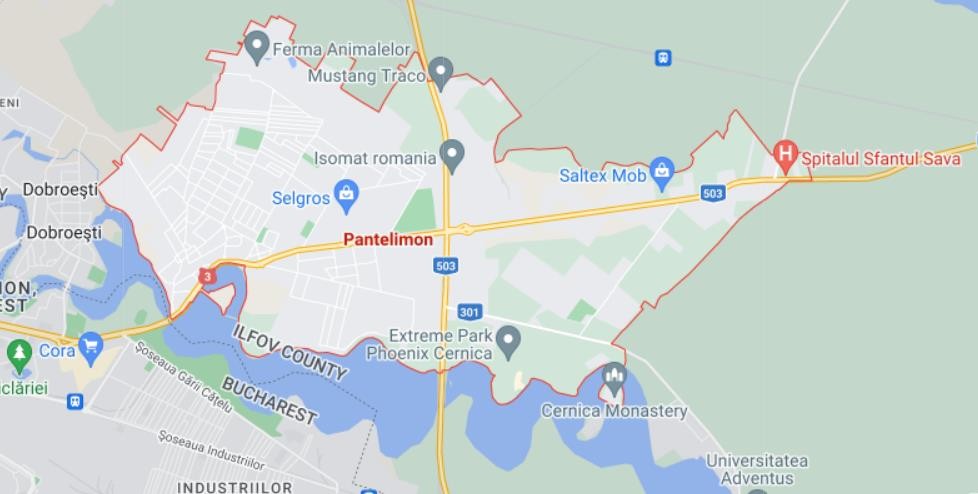 Cuprins - pagina 2 PREFAȚĂ - pagina 3CAPITOLUL I - CONTEXTUL EXTERN DE DEZVOLTARE - pagina 4 CAPITOLUL II - ORAȘUL PANTELIMON – SITUAȚIA PREZENTĂ - pagina 48 CAPITOLUL III – ANALIZA SWOT – ORAȘUL PANTELIMON - pagina 92 CAPITOLUL IV - RESURSE FINANCIARE - pagina 106CAPITOLUL V - STRATEGIA DE DEZVOLTARE LOCALĂ - pagina 122 CAPITOLUL VI - PLANUL de IMPLEMENTARE a INIȚIATIVELOR - pagina 129Listă Investițiilor în derulare - pagina 141 Listă inițiative propuse - pagina 148Chestionar Analiză Socio-Economică - pagina 1512PREFAȚĂExistența unei strategii de dezvoltare locală ajută la crearea unei viziuni asupra comunității pe care ne- o dorim în viitor, ne oferă imaginea completă asupra modului în care economia, mediul, infrastructura și aspectele sociale se pot îmbunătăți.Prin elaborarea strategiei se oferă un cadru de lucru, astfel, după analiza nevoilor și a perspectivelor comunității, se stabilesc obiective de dezvoltare și se concretizează o serie de priorități și măsuri pentru îndeplinirea obiectivelor. Strategia de dezvoltare pune la dispoziția autorităților locale un ghid în vederea îmbunătățirii vieții înlocalitate.Dacă în perioada 2014-2020 Uniunea Europeană prin Strategia “Europa 2020”a dezvoltat și aplicat un model de creștere inteligentă, a promovat dezvoltare sustenabilă și incluzivă, în prezent Comisia Europeană a reînnoit inițiativa “Calea către excelență”, pentru a continua să ofere sprijin adaptat și expertiză regiunilor rămase în urmă. În ceea ce privește inovarea “Calea către excelență” este o altă modalitate prin care Comisia Europeană ajută regiunile Europei să se pregătească pentru viitor, cu strategii de inovare solide, sprijinite de fondurile U.E. în bugetul european 2021-2027.În acest sens, elaborarea unei strategii de dezvoltare locală integrată la nivel regional, național și european îmbunătățește semnificativ șansele de dezvoltare economică și socială sustenabilă, incluzivă și performantă. În contextul lipsei unei viziuni strategice pe termen mediu (2021-2027) și lung, aceasta ar duce la creșterea vulnerabilității comunității și la apariția unor riscuri sociale și economice prin imposibilitatea de a accesa fonduri comunitare. Evitarea unor astfel de riscuri și vulnerabilități constituie un element definitoriu pentru a fi formulată o viziune strategică globală asupra procesului de dezvoltare a orașului Pantelimon.Strategia de Dezvoltare Locală a comunității din orașul Pantelimon pentru perioada 2021-2027 își propune să antreneze toți actorii locali importanți, cu scopul de a lua decizii favorabile dezvoltării locale, pentru a fi valorificate toate energiile și resursele locale, pentru a se atrage finanțări guvernamentale și europene.Administrația Publică Locală (Primăria și Consiliul Local) are rolul catalizator de a coagula toate elementele decizionale, dar și responsabilitatea principală pentru implementarea acestei strategii, însă eșecul sau succesul acestei implementări va influența dezvoltarea socială și economică a comunității din orașul Pantelimon.3CAPITOLUL I - CONTEXTUL EXTERN DE DEZVOLTAREContextul general (la nivel mondial)Conform Strategiei Naţionale pentru DEZVOLTAREA DURABILÃ a României 2030, România, în calitate de stat membru al Organizației Națiunilor Unite (ONU) și a Uniunii Europene (UE), și-a exprimat adeziunea la cele 17 Obiective de Dezvoltare Sustenabilă (ODD) ale Agendei 2030, adoptată prin Rezoluția Adunării Generale a ONU /RES/70/1, în cadrul Summit-ului ONU pentru Dezvoltare Sustenabilă din septembrie 2015. Concluziile Consiliului UE, adoptate în data de 20 iunie 2017, „Un viitor durabil al Europei: răspunsul UE la Agenda 2030 pentru Dezvoltare Sustenabilă” reprezintă documentul politic asumat de statele membre ale UE privind implementarea Agendei 2030 pentru Dezvoltare Sustenabilă.Agenda 2030 pentru Dezvoltare Sustenabilă a rezultat în urma unui proces internațional îndelungat de analiză, care recunoaște că problemele globale se pot rezolva doar prin soluții la nivel global. Modificarea percepției și conștientizarea evoluției fără precedent a societății, creșterea natalității la scară globală, a accelerării economiilor țărilor în curs de dezvoltare și a disparităților sociale au pus în evidență limitele creșterii planetare. Creșterea prețurilor la anumite resurse a evidențiat faptul că Pământul își poate epuiza resursele fizice regenerabile și neregenerabile, conducând la un dezechilibru catastrofal. Bazele progresului în domeniul protecției mediului, corelat cu dezvoltarea, au fost introduse pentru prima dată pe agenda internațională la Conferința de la Stockholm (1972). Rezultatul a fost crearea Programului ONU pentru mediu prin adoptarea unei Declarații privind protecția mediului în scopul de „a apăra și a îmbunătăți mediul uman pentru generațiile prezente și viitoare”. La această conferință s-a conferit legitimitate conceptului de dezvoltare sustenabilă cu cei trei piloni: economic, social și de mediu.ECHITATEA SOCIALĂ – prin care națiunile în curs de dezvoltare trebuie să aibă posibilitatea de a-și satisface nevoile de bază în ceea ce privește ocuparea forței de muncă, alimentația, asigurarea energiei, apei și canalizării;CREȘTEREA ECONOMICĂ – la nivelul națiunilor în curs de dezvoltare pentru a se apropia de calitatea vieții din țările dezvoltate;MEDIUL – cu nevoia de a conserva și îmbunătăți baza de resurse disponibile prin schimbarea treptată a modului în care trebuie să se dezvolte și să fie folosite tehnologiile.Această abordare a fost posibilă prin punerea în evidență a conceptului de „depășire a limitelor”. S-a conștientizat că resursele naturale, de care societatea are nevoie și care sunt limitate, au fost depășite, creând în același timp un dezechilibru ecologic la nivel planetar, prin creșterea economică iresponsabilă. Astfel, s-a constatat că numai prin susținerea simultană a celor trei piloni – social, economic și de mediu – se poate ajunge la odezvoltare sustenabilă și la un viitor comun la nivel global.Agenda 2030 pentru Dezvoltare Sustenabilă - Transformarea lumii noastre, este o versiune, a cadrului conceptual al dezvoltării sustenabile, structurate pe un pachet de 17 obiective de dezvoltare sustenabilă, susținute prin 169 de ținte subsecvente. Agenda 2030 solicită acțiuni din partea tuturor țărilor, sărace, bogate și cu venituri medii. Recunoaște că încetarea sărăciei trebuie să fie însoțită de un plan care să contribuie la creștere economică și abordează o serie de nevoi sociale, inclusiv educație, sănătate, protecție socială și locuri de muncă, abordând în același timp problemele combaterii schimbărilor climatice și protecția mediului. Aceasta acoperă, de asemenea, aspecte precum inegalitatea, infrastructura, energia, consumul, biodiversitatea, oceanele și industrializarea. Agenda promovează implicarea tuturor părților interesate, prin democratizarea procesului decizional pe tema dezvoltării sustenabile. Se subliniază responsabilitatea și rolul generațiilor tinere pentru crearea dezvoltării sustenabile.Agenda 2030 include:Eradicarea sărăciei în toate formele sale și în orice contextEradicarea foamei, asigurarea securității alimentare, îmbunătățirea nutriției și promovarea unei agriculturi sustenabileAsigurarea unei vieți sănătoase și promovarea bunăstării tuturor, la orice vârstăGarantarea unei educații de calitate și promovarea oportunităților de învățare de-a lungul vieții pentru toțiRealizarea egalității de gen și întărirea rolului femeilor și al fetelor în societateAsigurarea disponibilității și gestionării sustenabile a apei și sanitație pentru toțiAsigurarea accesului tuturor la energie la prețuri accesibile, într-un mod sigur, durabil și modernPromovarea unei creșteri economice susținute, deschisă tuturor și sustenabilă, a ocupării depline și productive a forței de muncă și asigurarea de locuri de muncă decente pentru toțiConstruirea unor infrastructuri reziliente, promovarea industrializării sustenabile și încurajarea inovațieiReducerea inegalităților în interiorul țărilor și între țăriDezvoltarea orașelor și a așezărilor umane pentru ca ele să fie deschise tuturor, sigure, reziliente și sustenabileAsigurarea unor modele de consum și producție sustenabileLuarea unor măsuri urgente de combatere a schimbărilor climatice și a impactului lorConservarea și utilizarea sustenabilă a oceanelor, mărilor și a resurselor marine pentru o dezvoltare sustenabilăProtejarea, restaurarea și promovarea utilizării sustenabile a ecosistemelor terestre, gestionarea sustenabilă a pădurilor, combaterea deșertiﬁcării, stoparea și repararea degradării solului și stoparea pierderilor de biodiversitatePromovarea unor societăți pașnice și incluzive pentru o dezvoltare sustenabilă, a accesului la justiție pentru toți și crearea unor instituții eﬁciente, responsabile și incluzive la toate nivelurileConsolidarea mijloacelor de implementare și revitalizarea parteneriatului global pentru dezvoltare sustenabilăContext europeanÎn cadrul UE, începând cu anul 2006, conceptul de dezvoltare sustenabilă a fost integrat în Strategia pentru o Europă Extinsă, într-o viziune strategică unitară și coerentă, având ca obiectiv general îmbunătățirea continuă a calității vieții pentru generațiile prezente și viitoare, pentru crearea unor comunități sustenabile, capabile să gestioneze și să folosească resursele în mod eficient și să valorifice potențialul de inovare ecologică și socială al economiei, în vederea asigurării prosperității, protecției mediului și coeziunii sociale. În 2010, ca o continuare a dezvoltării sustenabile a UE, a fost adoptată Strategia Europa 2020 de promovare a creșterii inteligente (bazată pe: educație, cercetare, inovare), sustenabile (bazată pe reducerea emisiilor de carbon, eficiență energetică, resurse regenerabile) și incluzive (crearea de noi locuri de muncă, reducerea sărăciei etc.).Alături de statele membre și respectând principiul subsidiarității, UE s-a angajat să devină lider în punerea în aplicare a Agendei 2030 și, implicit, a celor 17 Obiective de Dezvoltare Sustenabilă. Comisia Europeană a prezentat în 22 noiembrie 2016 Comunicarea„Pașii următori pentru un viitor european durabil”. Documentul prezintă răspunsul Uniunii Europene la Agenda 2030 și confirmă integrarea obiectivelor de dezvoltare sustenabilă în cadrul politicii europene și în prioritățile actuale ale Comisiei Europene, evaluarea situației și identificarea celor mai relevante preocupări privind sustenabilitatea. Prin această comunicare, Uniunea Europeană s-a angajat în favoarea unei dezvoltări sustenabile prin care„să asigure o viață demnă pentru toți, respectând limitele planetei, care să reunească prosperitatea și eficiența economică, societăți pașnice, incluziunea socială și responsabilitatea față de mediu”.Răspunsul UE la Agenda 2030 este de a integra cele 17 Obiective de Dezvoltare Sustenabilă (ODD) în politicile publice ale Uniunii, în scopul sprijinirii efortului global de construire a unui viitor durabil în colaborare cu partenerii săi. Cele 17 ODD sunt deja urmărite de multe dintre politicile Uniunii Europene, iar România, ca membră a acestei comunități, își propune abordarea integrată a obiectivelor din Agenda 2030 pentruDezvoltare Sustenabilă.Prin strategia “Europa 2020” Uniunea Europeană a promovat, în perioada 2014- 2020, un model de creștere mai inteligent, mai durabil și mai incluziv, prin care s-a promovat noul concept de dezvoltare europeană, în baza căruia se asigură suport financiar de la bugetul Uniunii Europene și se deschid noi oportunități pentru valorizarea resurselor locale în condițiile unei guvernanțe economice mai bine coordonate la toate nivelurile de administrare. În prezent, Comisia Europeană a reînnoit inițiativa “Calea către excelență” pentru a continua să ofere sprijin adaptat și expertiză regiunilor rămase în urmă în ceea ce privește inovarea. Inițiativa va ajuta regiunile să-și conceapă, să-și actualizeze și să-și ajusteze strategiile de specializare inteligentă.Altfel spus, strategiile de inovare care se bazează pe domenii de nișă ce dețin atuuri concurențiale, înainte de începerea perioadei bugetare 2021-2027. Totodată, inițiativa va ajuta regiunile să identifice resursele U.E. adecvate pentru finanțarea proiectelor inovatoare și să se asocieze cu alte regiuni care dețin atuuri similare pentru a crea clustere de inovare. Alături de propunerile Comisiei, privind viitoarea politică de coeziune și de noul program “Orizont Europa” și în conformitate cu noua agendă pentru cercetare și inovare a Comisiei, inițiativa “Calea către excelență” este o altă modalitate prin care Comisia ajută regiunile Europei să se pregătească pentru viitor, cu strategii de inovare solide, sprijinite de fondurile U.E. în următorul buget pe termen lung al U.E., pentru perioada 2021-2027. În cadrul bugetului pe termen lung al Uniunii Europene pentru perioada 2021 – 2027,Comisia Europeană propune modernizarea politicii de coeziune, principala politică de investiții a Uniunii Europene.Sunt propuse cinci priorități investiționale în cadrul UE:O Europă mai inteligentă, prin inovare, digitalizare, transformare economică și alte forme de sprijin;O Europă mai verde, fără emisii de carbon;O Europă conectată, cu rețele strategice de transport și digitale;O Europă mai socială, pentru realizarea pilonului european al drepturilor sociale sprijinirea calității locurilor de muncă, a învățământului, a competențelor a incluziunii sociale și a accesului egal la sistemul de sănătate;O Europă mai apropiată de cetățenii săi, prin sprijinirea strategiilor de dezvoltare conduse la nivel local și a dezvoltării urbane sustenabile în UE.Strategia UE pentru Dezvoltare Sustenabilă, ce reprezintă fundamentul Strategiei Naționale a României în domeniu, completează Strategia de la Lisabona (2007) și se dorește a fi un catalizator pentru cei ce elaborează politici publice și pentru opinia publică, în scopulschimbării comportamentului în societatea europeană și, respectiv, în societatea românească și implicării active a factorilor decizionali, publici și privați, precum și a cetățenilor în elaborarea, implementarea și monitorizarea obiectivelor dezvoltării sustenabile.Responsabilitatea pentru implementarea Strategiei revine Uniunii Europene și statelor sale membre, implicând toate componentele instituționale la nivel comunitar și național. Este subliniată, de asemenea, importanta unei strânse conlucrări cu societatea civilă, partenerii sociali, comunitățile locale și cetățenii pentru atingerea obiectivelor dezvoltării sustenabile.Pentru facilitarea sinergiilor, un cadru unic de reglementare acoperă în prezent 7 fonduri UE si 1 instrument implementate în parteneriat cu statele membre („gestionare partajată”). Comisia propune, de asemenea, controale mai relaxate la programele cu istoric bun, o mai mare încredere în sistemele naționale și extinderea principiului „auditului unic”, pentru a evita suprapunerea verificărilor.In România în perioada 2021-2027 sunt finanțate următoarele programe din fondurProgramul Operational Creștere Inteligentă, Digitalizare și Instrumente FinanciareProgramul Operational Tranziția JustăProgramul Operațional SănătateProgramul Operațional Educație și OcupareProgramul Operațional Dezvoltare DurabilăProgramul Operațional TransportProgramul Operațional Incluziune și Demnitate SocialăProgramul Operațional Asistență TehnicăProgramele Operaționale Regionale (Bucureşti-Ilfov, Vest, Sud Muntenia, Sud-Vest Oltenia, Nord-Vest, Nord-Est, Sud-Est, Centru)În acest scop, sunt identificate patru obiective-cheie:Protecția mediului, prin măsuri care să permită disocierea creșterii economice de impactul negativ asupra mediului;Echitatea și coeziunea socială, prin respectarea drepturilor fundamentale, diversității culturale, egalității de șanse și prin combaterea discriminării de orice fel;Prosperitatea economică, prin promovarea cunoașterii, inovării și competitivității pentru asigurarea unor standarde de viață ridicate și unor locuri de muncă abundente și bine plătite;Îndeplinirea responsabilităților internaționale ale UE prin promovarea instituțiilor democratice în slujba păcii, securității și libertății, a principiilor și practicilor dezvoltării sustenabile pretutindeni în lume.5.Pentru a asigura integrarea și corelarea echilibrată a componentelor economice, ecologice și socio-culturale ale dezvoltării sustenabile, Strategia UE statuează următoarele principii directoare:Promovarea și protecția drepturilor fundamentale ale omului;Solidaritatea în interiorul generațiilor și între generații;Cultivarea unei societăți deschise și democratice;Informarea și implicarea activă a cetățenilor în procesul decizional;Implicarea mediului de afaceri și a partenerilor sociali;Coerența politicilor și calitatea guvernării la nivel local, regional, național și global;Integrarea politicilor economice, sociale și de mediu prin evaluări de impact și consultarea factorilor interesați;Utilizarea cunoștințelor moderne pentru asigurarea eficienței economice și investiționale;Aplicarea principiului precauțiunii în cazul informațiilor științifice incerte;Aplicarea principiului “poluatorul plătește”.Politica de coeziune menține investițiile în toate regiunile, pe baza a trei categorii (mai puțin dezvoltate, în tranziție, mai dezvoltate). Metoda de alocare se bazează pe PIB-ul pe cap de locuitor, introducându-se noi criterii precum șomajul în rândul tinerilor, nivelul scăzut de educație și schimbările climatice pentru a reflecta mai bine realitatea de pe teren.Simplificare: reguli mai scurte, mai puține și mai clarePentru întreprinderile și antreprenorii care beneficiază de sprijinul UE, noul cadru oferă mai puțină birocrație și modalități mai simple de solicitare a plăților, prin utilizarea opțiunilor simplificate în materie de costuri.Un cadru mai flexibilNoul cadru reunește stabilitatea necesară planificării investițiilor cu nivelul corespunzător de flexibilitate bugetară, pentru a face față unor evenimente neprevăzute. O evaluare intermediară va determina dacă este nevoie de modificarea programelor pentru ultimii doi ani ai perioadei de finanțare, pe baza priorităților emergente, a executării programelor și a celor mai recente recomandări specifice fiecărei țări.În anumite limite, se vor permite transferuri de resurse în cadrul programelor fără a fi necesară o aprobare oficială a Comisiei. O dispoziție specifică facilitează mobilizarea de fonduri UE începând din prima zi, în caz de dezastru natural.Mai multe oportunități pentru sinergii în setul UE de instrumente bugetareCadrul de reglementare unic care acoperă fondurile politicii de coeziune și Fondul pentru azil și migrație vor facilita crearea de strategii de integrare a imigranților la nivel local sprijinite prin resurse UE utilizate în sinergie: Fondul pentru azil și migrație se vaconcentra pe nevoile pe termen scurt ale migranților în momentul sosirii, în timp ce politica de coeziune va sprijini integrarea lor socială și profesională. În afara cadrului unic de reglementare, vor fi facilitate sinergii cu alte instrumente UE, cum ar fi politica agricolă comună, Orizont Europa, programul LIFE sau Erasmus+.Interreg: eliminarea obstacolelor transfrontaliere și sprijinirea proiectelor interregionale pentru inovareCooperarea interregională și transfrontalieră va fi facilitată de noua posibilitate ca o regiune să utilizeze părți din propria alocare pentru a finanța proiecte în altă parte a Europei, împreună cu alte regiuni.Noua generație a programelor de cooperare interregională și transfrontalieră („Interreg”) va ajuta statele membre să depășească obstacolele transfrontaliere și să dezvolte servicii comune. Comisia propune un nou instrument pentru regiunile de frontieră și pentru țările dornice să-și armonizeze cadrele juridice, denumit Mecanismul transfrontalier european.Pornind de la succesul acțiunii pilot din 2014-2020, Comisia propune crearea Investițiilor interregionale pentru inovare. Regiunile cu active corespunzătoare de„specializare inteligentă” vor fi sprijinite mai mult pentru alcătuirea clusterelor paneuropene în sectoare precum datele masive (”big data”), economia circulară, sistemele avansate de fabricație sau securitatea cibernetică.Mai multe eforturi de comunicare pentru a îmbunătăți vizibilitatea politicii de coeziunePentru o Europă tot mai apropiată de cetățeni, se pune mai mult accent pe necesitatea de a comunica mai bine rezultatele pozitive ale politicii de coeziune. Statele membre și regiunile au consolidat cerințele de comunicare, de exemplu în ceea ce privește organizarea de evenimente pentru inaugurarea proiectelor mari cu finanțare de la UE și dezvoltarea unor planuri de informare prin rețelele sociale.Cartea Verde Europeană a Transportului Urban – „Spre o nouă cultură a mobilității urbane”În document sunt stabilite cinci provocări la care trebuie să răspundă mobilitatea urbană, pentru a permite dezvoltarea economică a orașelor, îmbunătățirea calității vieții locuitorilor și protecția mediului din orașe:Orașe cu trafic fluidOrașe mai puțin poluanteTransport urban mai inteligentTransport urban accesibilTransport urban în condiții de siguranță și securitateContext naţionalCa membră a Uniunii Europene, România are interesul de a implementa principiile dezvoltării sustenabile pe plan național. În vederea implementării acestor obiective de dezvoltare sustenabilă, România a redactat un plan strategic din care redăm, succint, principalele orizonturi și ținte pentru 2030 (Strategia Naționala pentru DEZVOLTAREA SUSTENABILĂ a României 2030).Dacă în ultimii zece ani, țintele României erau stabilite în raport cu evoluția economiei mondiale și în concordanță cu politicile UE, acum, atât România, cât și UE, trebuie să-și reproiecteze prioritățile pe termen mediu și lung pentru atingerea obiectivelor din Agenda 2030 pentru Dezvoltare Sustenabilă, adoptată în cadrul Summit-ului Organizației Națiunilor Unite, în septembrie 2015. Aceasta este o cale sigură prin care se poate realiza un viitor mai bun generațiilor viitoare.România, alături de alte 192 de state, și-a asumat stabilirea cadrului național pentru susținerea Agendei 2030 pentru Dezvoltare Sustenabilă, care include un set de 17 Obiective de Dezvoltare Sustenabilă și Agenda de Acțiune de la Addis-Abeba (2015). Planul de acțiune global, pe care România alege să-l susțină în următorii ani, se adresează ameliorării sărăciei, combaterii inegalităților, injustiției sociale și protejării planetei până în anul 2030. Este un plan de acțiune pentru oameni, planetă ș i prosperitate, prin care se urmărește consolidarea unui climat de siguranță și libertate, în care „nimeni nu va fi lăsat în urmă”.România are nevoie de o schimbare a paradigmei prezente de dezvoltare pentru a face față provocărilor secolului XXI. Trăim o perioadă marcată de procesul de globalizare, de accentuare a inegalităților și de agravare a problemelor de mediu.În cadrul Strategiei Naţionale pentru Dezvoltarea Durabilă a României 2030 au fost formulate următoarele obiective:Eradicarea sărăciei în toate formele sale şi în orice context; Ținte 2030:Eradicarea sărăciei extreme pentru toți cetățenii;Reducerea cu cel puțin jumătate a numărului de cetățeni care trăiesc în sărăcie relativă;Consolidarea sistemului național unitar al serviciilor de intervenție de urgență, reabilitare ulterioară și compensare a pierderilor în caz de calamități naturale, accidente industriale sau evenimente climaticeextreme.Eradicarea foamei, asigurarea securitãţii alimentare, îmbunãtãţirea nutriţiei şi promovarea unei agriculturi sustenabile; Ținte 2030:Eradicarea malnutriției și menținerea ratei obezității sub 10%, similar cu nivelul înregistrat în anul 2014;Finalizarea cadastrului agricol;Dublarea ponderii agriculturii în PIB-ul României, față de anul 2018;Menținerea și extinderea diversității genetice a semințelor, a plantelor cultivate și a animalelor de fermă și domestice și a speciilor sălbatice înrudite;Creșterea gradului de valorificare a producției agricole autohtone;Creșterea ponderii agriculturii ecologice în totalul producției agricole;Menținerea și rentabilizarea unor ocupații și metode tradiționale de valorificare a plantelor medicinale și a fructelor de pădure în zona montană;Menținerea tradițiilor locale prin creșterea numărului de produse cu caracteristici specifice în ceea ce privește originea geografică.Asigurarea unei vieţi sãnãtoase şi promovarea bunãstãrii tuturor, la orice vârstã; Ținte 2030:Asigurarea accesului universal la servicii de informare, educare și consiliere pentru promovarea prevenției și adoptarea unui stil de viață fără riscuri;Digitalizarea completă a sistemului de sănătate și, implicit, eliminarea documentelor și registrelor tipărite pe suport de hârtie, pentru a eficientiza și a facilita intervențiile medicale, pentru a asigura populației accesul rapid la servicii medicale de calitate, la tratamente și medicamente, dar și pentru monitorizarea eficientă a nevoilor;Reducerea prevalenței mortalității materne și infantile, a incidenței cancerului la sân sau de col uterin și a sarcinilor la adolescente, având ca obiectiv prioritar grupurile vulnerabile și defavorizate;Reducerea mortalității materne și mortalității neonatale, astfel încât să se situeze sub media UE;Creșterea acoperirii vaccinale până la nivelul minim recomandat de OMS pentru fiecare vaccin, prin dezvoltarea unei platforme comune de colaborare între autorități, medici, pacienți, organizații internaționale cu experiență în acest domeniu, ai companiilor în domeniu, precum și alți factori interesați;Promovarea conștientizării bolilor psihice, reducerea stigmatului și crearea unui mediu în care cetățenii afectați se simt acceptați și unde pot cere ajutor;Stoparea îmbolnăvirii de tuberculoză și combaterea hepatitei și a altor boli transmisibile;Reducerea cu o treime a mortalității premature cauzate de bolile	netransmisibile prin prevenire și tratament și prin promovarea sănătății și bunăstării mintale;Reducerea mortalității cauzate de boli cronice;Reducerea consumului de substanțe nocive.Garantarea unei educaţii de calitate şi promovarea oportunitãţilor de învãţare de-a lungul vieţii pentru toţi; Ținte 2030:Reducerea ratei de părăsire timpurie a sistemului educațional;Învățământ axat pe competențe și centrat pe nevoile elevului, căruia să îi fie oferită o mai mare libertate în definirea priorităților de studiu, prin măsuri precum creșterea ponderii materiilor opționale;Asigurarea faptului că toți elevii dobândesc cunoștințele și competențele necesare pentru promovarea dezvoltării sustenabile, inclusiv prin educația pentru dezvoltare sustenabilă și stiluri de viață sustenabile, drepturile omului, egalitatea de gen, promovarea unei culturi a păcii și non-violenței, aprecierea diversității culturale și a contribuției culturii la dezvoltarea sustenabilă;Accentuarea rolului, în procesul educațional, al educației civice, a principiilor și noțiunilor despre o societate sustenabilă pașnică și incluzivă, egalitate de gen, despre valorile democrației și pluralismului, despre valorile multiculturalismului, prevenția discriminării și înțelegerea percepției „celuilalt”, despre importanța eradicării violenței cu accent pe fenomenul de violență în școli;Modernizarea sistemului de învățământ prin adaptarea metodologiilor de predare- învățare la folosirea tehnologiilor informaționale și creșterea calității actului educațional;Organizarea învățământului profesional și tehnic în campusuri special amenajate și dotate;Pregătirea personalului didactic bine calificat;Elaborarea de curriculum potrivit cerințelor de pe piața muncii prin dezvoltarea de parteneriate, incluziv cu mediul economic;Extinderea generalizată a facilităților pentru formarea și perfecționarea continuă pe totparcursul vieții,Sporirea considerabilă a participării la sistemele formale și non-formale de cunoaștere în vederea apropierii României de media performanțelor din statele membre ale UE;Extinderea rețelei de centre comunitare de învățare permanentă de către autoritățile locale; continuarea cointeresării companiilor în sprijinirea înrolării angajaților în asemenea programe;Creșterea substanțială a numărului de tineri și adulți care dețin competențe relevante, inclusiv competențe profesionale, care să faciliteze angajarea, crearea de locuri de muncă decente și antreprenorialul;Creșterea nivelului de educație financiară a cetățenilor;Extinderea în educația formală universitară a dezvoltării sustenabile ca principii și specializare și accentuarea rolului cercetării interdisciplinare în dezvoltarea unei societăți sustenabile.Realizarea egalitãţii de gen şi întãrirea rolului femeilor şi al fetelor în societate; Ținte 2030:Continuarea reducerii disparității salariale dintre sexe;Eliminarea tuturor formelor de violență împotriva femeilor și fetelor, în sferele publice și private, inclusiv a traficului, exploatării sexuale și a altor tipuri de exploatare;Asigurarea participării depline și eficiente a femeilor și a egalității de șanse la ocuparea posturilor de conducere la toate nivelurile de luare a deciziilor în viața politică, economică și publică.Asigurarea disponibilitãţii şi gestionãrii durabile a apei şi sanitaţie pentru toţi; Ținte 2030:Creșterea substanțială a eficienței folosirii apei în activitățile industriale, comerciale și agricole;Extinderea reutilizării raționale a apelor tratate și reciclate în perspectiva atingerii obiectivelor economiei circulare;Creșterea substanțială a eficienței de utilizare a apei în toate sectoarele și asigurarea unui proces durabil de captare și furnizare a apei potabile, pentru a face față deficitului de apă;Conectarea gospodăriilor populației din orașe, comune și sate compacte la rețeaua de apă potabilă și canalizare în proporție de cel puțin 90%;Creșterea accesului la apă potabilă pentru grupurile vulnerabile și marginalizate;Îmbunătățirea calității apei prin reducerea poluării, eliminarea depozitării deșeurilor și reducerea la minimum a produselor chimice și materialelor periculoase, reducând proporțiaapelor uzate netratate și sporind substanțial reciclarea și reutilizarea sigură;Realizarea accesului la condiții sanitare și de igienă adecvate și echitabile pentru toți, acordând o atenție specială celor în situații vulnerabile,Asigurarea accesului tuturor la energie la preţuri accesibile, într-un mod sigur, durabil şi modern; Ținte 2030:Extinderea rețelelor de transport și distribuție pentru energie electrică și gaze naturale în vederea asigurării accesului consumatorilor casnici, industriali și comerciali la surse sigure de energie la prețuri acceptabile;Asigurarea securității cibernetice a platformelor de monitorizare a rețelelor de producție, transport și distribuție a energiei electrice și gazelor naturale;Decuplarea creșterii economice de procesul de epuizare a resurselor și de degradare a mediului prin sporirea considerabilă a eficienței energeticeFolosirea extinsă a schemei EU ETS în condiții de piață previzibile și stabile;Creșterea ponderii surselor de energie regenerabilă și a combustibililor cu conținut scăzut de carbon în sectorul transporturilor (autovehicule electrice), inclusiv combustibilii alternativi;Asigurarea unui cadru de reglementare stabil și transparent în domeniul eficienței energetice în vederea atragerii investițiilor;Susținerea strategică a ponderii energiei electrice în totalul consumului casnic, industrial și în transporturi prin stabilirea unor norme de performanță pentru instalații și aparatură.Promovarea unei creşteri economice susţinute, deschisã tuturor şi durabilã, a ocupãrii depline şi productive a forţei de muncã şi asigurarea de locuri de muncã decente pentru toţiȚinte 2030:Păstrarea în continuare a unui ritm al creșterii PIB superior față de media UE pentru a susține efortul de reducere a decalajelor în comparație cu țările europene avansate, paralel cu aplicarea principiilor dezvoltării sustenabile și îmbunătățirea constantă a nivelului de trai al populației;Promovarea unor politici orientate spre dezvoltare care susțin activitățile productive;Crearea locurilor de muncă decente, antreprenoriatul prin startup, creativitatea ș i inovația, și care încurajează formalizarea și creșterea întreprinderilor micro, mici și mijlocii, inclusiv prin acces la servicii financiare;Atingerea unor niveluri mai ridicate ale productivității prin diversificare, modernizarea tehnologică și inovație, inclusiv prin accent pe sectoarele cu valoare adăugată sporită și utilizarea intensivă a forței de muncă;Realizarea unui turism competitiv pe termen lung, dezvoltarea agroturismului, ecoturismului, turismului rural, balnear și cultural și îmbunătățirea imaginii României ca destinație turistică;Consolidarea capacității instituțiilor financiare interne pentru a încuraja și a extinde accesul la servicii bancare, de asigurări și servicii financiare pentru toți.Construirea unor infrastructuri reziliente, promovarea industrializãrii durabile şi încurajarea inovaţiei; Ținte 2030:Modernizarea și dezvoltarea infrastructurii calitative, fiabile, sustenabile și puternice, inclusiv infrastructura regională și transfrontalieră, pentru a sprijini dezvoltarea economică și bunăstarea oamenilor, cu accent pe accesul larg și echitabil pentru toți;Îmbunătățirea siguranței rutiere;Reabilitarea industriilor pentru a deveni sustenabile, cu eficiență sporită în utilizarea resurselor și adoptare sporită a tehnologiilor și proceselor industriale curate și ecologice, toate țările luând măsuri în conformitate cu capacitățile respective ale acestora;Stimularea cu precădere a economiei digitale și investițiilor industriale care se situează în zona mai profitabilă a lanțului valoric, care fructifică și rezultatele eforturilor naționale de cercetare-dezvoltare-inovare și care se adresează unor piețe stabile și în creștere;Întărirea cercetării științifice, modernizarea capacităților tehnologice ale sectoarelor industriale;Încurajarea inovațiilor și creșterea semnificativă a numărului de angajați în cercetare și dezvoltare și sporirea cheltuielilor publice și private pentru cercetare și dezvoltare;Promovarea industrializării incluzive și sustenabile și sporirea ratei de ocupare;Creșterea accesului întreprinderilor mici industriale și de altă natură la servicii financiare, inclusiv la credite accesibile, și integrarea acestora în lanțuri valorice și piețe externe.Reducerea inegalitãţilor în interiorul ţãrilor şi între ţãri; Ținte 2030:Adoptarea politicilor, în special cele fiscale, salariale și de protecție socială, în scopul reducerii progresive a inegalităților, respectiv a proporției grupurilor dezavantajate;Apropierea României de nivelul mediei UE, corespunzător anului 2030, din punctul de vedere al indicatorilor dezvoltării sustenabile;Reducerea discriminării prin acordarea de sprijin organizațiilor neguvernamentale care activează în domeniul drepturilor omului.Dezvoltarea oraşelor şi a aşezãrilor umane pentru ca ele sã fi e deschise tuturor, sigure, reziliente şi durabile; Ținte 2030:Asigurarea accesului la condiții de locuire adecvate pentru toți cetățenii;Reducerea semnificativă a pierderilor economice provocate de inundații și alunecările deteren, îmbunătățirea răspunsului colectiv și întărirea capacității de adaptare și revenire la nivel funcțional în cel mai scurt timp după producerea evenimentului, reducerea impactului inundațiilor sau a poluărilor generate de inundații și ale alunecărilor de teren asupra ecosistemelor, inclusiv prin îmbunătățirea constantă a cadruluilegislativ;Asigurarea accesului la sisteme de transport sigure, la prețuri echitabile, accesibile și sustenabile pentru toți, în special prin extinderea rețelelor de transport public, acordând o atenție deosebită nevoilor celor aflați în situații vulnerabile, femei, copii, persoane cu dizabilități și în etate;Elaborarea și punerea în aplicare a unui program general de planificare spațială și amenajare a teritoriului în corelare cu strategiile sectoriale la nivel național prin aplicarea conceptului de dezvoltare spațială policentrică și echilibrată, care să susțină coeziunea teritorială;Educarea și responsabilizarea populației pentru situații de risc seismic;Reducerea efectelor pe care poluarea atmosferică le are asupra sănătății umane și a mediului prin acordarea unei atenții deosebite calității aerului;Reducerea substanțială a numărului deceselor și bolilor provocate de produsele chimice periculoase de poluare și de contaminare a aerului, apei și solului;Consolidarea eforturilor de protecție și salvgardare a patrimoniului cultural și natural, a elementelor de peisaj din mediul urban și rural;Implementarea prevederilor legale referitoare la producția, transportul, depozitarea, utilizarea și eliminarea produselor chimice, inclusiv a celor farmaceutice, care pot prezenta pericole pentru sănătatea oamenilor și animalelor și pentru integritatea mediului.Asigurarea unor modele de consum şi producţie durabile; Ținte 2030:Trecerea etapizată la un nou model de dezvoltare bazat pe utilizarea rațională și responsabilă a resurselor cu introducerea unor elemente ale economiei circulare, elaborarea unei foi de parcurs;Înjumătățirea pe cap de locuitor a risipei de alimente la nivel de vânzare cu amănuntul și de consum și reducerea pierderilor de alimente de-a lungul lanțurilor de producție și de aprovizionare, inclusiv a pierderilor post-recoltare;Reciclarea în proporție de 55% a deșeurilor municipale până în 2025 și 60% până în 2030;Reciclarea a deșeurilor de ambalaje :în proporție de 65% până în 2025 (materiale plastice 50%; lemn 25%; metale feroase 70%, aluminiu 50%, sticlă 70%,  hârtie și  carton 75%) și70% până în 2030 (materiale plastic 55%; lemn 30%; metale feroase 80%, aluminiu 60%, sticlă 75%, hârtie și carton 85%);Colectarea separată a deșeurilor menajere periculoase până în 2022, a deșeurilor biologicepână în 2023 și materialele textile până în 2025;Stabilirea de scheme obligatorii de răspundere extinsă a producătorilor pentru toate ambalajele până în 2024;Implementarea practicilor sustenabile de achiziții publice verzi, în conformitate cu prioritățile naționale și politicile europene.Luarea unor mãsuri urgente de combatere a schimbãrilor climatice şi a impactului lor; Ținte 2030:Consolidarea rezilienței și capacității de adaptare a României la riscurile legate de climă și dezastre naturale;Îmbunătățirea capacității de reacție rapidă la fenomene meteorologice extreme intempestive de mare intensitate;Îmbunătățirea educației, sensibilizării și capacității umane și instituționale privind atenuarea schimbărilor climatice, adaptarea, reducerea impactului și alerta timpurie;Intensificarea eforturilor României pentru a realiza tranziția la o economie „verde”, cu emisii reduse de dioxid de carbon, rezilientă la schimbările climatice și pentru integrarea măsurilor de adaptare la schimbările climatice în sectoarele vulnerabile economice, sociale și de mediu, în conformitate cu politicile UE.Conservarea şi utilizarea durabilã a oceanelor, mãrilor şi a resurselor marine pentru o dezvoltare durabilã; Ținte 2030:Prevenirea și reducerea semnificativă a poluării marine de toate tipurile, în special de la activitățile terestre, inclusiv poluarea cu deșeuri marine și poluarea cu nutrienți;Minimizarea și gestionarea impactului acidificării mediului apelor marine, inclusiv prin cooperare științifică sporită la toate nivelurile;Dezvoltarea responsabilă și sustenabilă a activităților de pescuit la speciile sălbatice și de acvacultură cu respectarea cotelor și metodelor stabilite prin lege și menținerea, în limite rezonabile, a viabilității îndeletnicirilor tradiționale în acest domeniu, inclusiv a pescuitului sportiv și de agrement;Atragerea celorlalte state riverane Mării Negre în actul de management durabil al resurselor acvatice vii.Protejarea, restaurarea şi promovarea utilizãrii durabile a ecosistemelor terestre, gestionarea durabilã a pãdurilor, combaterea deşertificãrii, stoparea şi repararea degradãrii solului şi stoparea pierderilor de biodiversitate; Ținte 2030:Dezvoltarea infrastructurii verzi și folosirea serviciilor oferite de ecosistemele naturale (în special în luncile Dunării, afluenților acesteia și în Deltă) prin gestionarea integrată abazinelor hidrografice și zonelor umede;Conservarea și protejarea zonelor umede, între care se află și Rezervația Biosferei Delta Dunării, zonă umedă unicat în Europa, ca parte a patrimoniului natural european și mondial;Asigurarea conservării ecosistemelor montane, inclusiv a biodiversității acestora, în scopul de a spori capacitatea acestora de a oferi beneficii esențiale pentru dezvoltare sustenabilă;Susținerea instituțiilor și infrastructurilor de cercetare-dezvoltare de interes national și european pentru studierea, gestionarea, protejarea și conservarea diversității patrimoniului natural.Promovarea unor societãţi paşnice şi incluzive pentru o dezvoltare durabilã, a accesului la justiţie pentru toţi şi crearea unor instituţii eficiente, responsabile şi incluzive la toate nivelurile; Ținte 2030:Administrarea justiției în condiții de imparțialitate și celeritate, în conformitate cu legile și procedurile stabilite, cu respectarea principiului prezumției de nevinovăție;Asigurarea și susținerea dialogului cu minoritățile naționale în vederea îmbunătățirii actului decizional, prin acces egal pentru toți cetățenii de a-și respecta și valorifica cultura, tradițiile, limba maternă și de a participa la viața economică, socială și politică și pentru combaterea preconcepțiilor, a prejudecăților și a discriminărilor în toate formele sale și promovarea dialogului interetnic, valorilor comune, diversității culturale și lingvistice;Reducerea semnificativă a tuturor formelor de violență și ratelor de deces conexe;Stoparea abuzului, exploatării, traficului și a tuturor formelor de violență și torturii copiilor;Reducerea semnificativă a fluxurilor ilicite financiare ș i de armament, consolidarea recuperării și returnării bunurilor furate și combaterea tuturor formelor de crimă organizată;Asigurarea procesului decizional receptiv, incluziv, participativ și reprezentativ la toate nivelurileDezvoltarea instituțiilor eficiente, responsabile și transparente la toatenivelurile;Profesionalizarea și perfecționarea activității tuturor instituțiilor administrației publice centrale și locale, mai ales a compartimentelor care intră în contact direct cu cetățenii, pentru prestarea unor servicii prompte și civilizate;Extinderea și generalizarea serviciilor pe internet (on-line).Consolidarea mijloacelor de implementare şi revitalizarea parteneriatului global pentru dezvoltare durabilã; Ținte 2030:Majorarea progresivă a cuantumului asistenței oficiale de dezvoltare acordate de România în cadrul programelor ODA, în funcție de capacitatea de susținere a economiei naționale, având ca obiectiv țintă atingerea cifrei de 0,33% din venitul național brut la nivelul anului2030;Sporirea și diversificarea ajutorului oficial pentru dezvoltare pe măsura creșterii potențialului economic al României și încurajarea agenților economici români să investească, pe baze competitive, în economia țărilor mai puțin dezvoltate;Aderarea României la Zona Euro, la spațiul Schengen și la Organizația pentru Dezvoltare și Cooperare Economică;Susținerea angajamentelor internaționale și implicarea proactivă pe plan european și internațional.În ceea ce priveşte educaţia, in cadrul Strategiei pentru modernizarea infrastructurii educaţionale 2018 – 2023, sunt stabiliți 3 piloni strategici care cuprind direcții specifice de acțiune ce contribuie la îndeplinirea obiectivelor strategice, astfel:Comisia Europeană a formulat, in cadrul Raportului de țară din 2022 privind România, concluzii si recomandari privind Programul național de reformă al României pentru 2022, dintre care amintim:Disparitățile regionale rămân ridicate, fiind determinate de decalajele dintre capitală și restul regiunilor în ceea ce privește productivitatea muncii, investițiile și ocuparea forței de muncă.Sectorul de afaceri din România prezintă deficiențe structurale de lungă durată. Infrastructura de transport insuficient dezvoltată și învechită îngreunează transportul de mărfuri în interiorul și în afara țării și adâncește disparitățile teritoriale. Birocrația excesivă, la care se adaugă o administrație publică uneori ineficientă și un cadru legislativ imprevizibil, afectează mediul de afaceri și limitează oportunitățile de investiții, în special pentru întreprinderile naționale. Ar trebui îmbunătățită semnificativ utilizarea corectă a principiilor de guvernanță corporativă în întreprinderile de stat din sectoare-cheie precum energia, transporturile și utilitățile publice locale, întrucât numirile discreționare în consiliile de administrație limitează eficiența și eficacitatea întreprinderilor respective.Declinul demografic exercită presiuni asupra pieței forței de muncă și asupra sistemului de formare și educație. Va fi nevoie de creșterea productivității și a ratei de ocupare a forței de muncă, în special în rândul femeilor, al romilor, al tinerilor și al persoanelor în vârstă, al persoanelor cu dizabilități și al celor cu un nivel de instruire scăzut. Cu toate acestea, competențele forței de muncă rămân insuficient aliniate la nevoile pieței forței de muncă. Perspectivele sunt afectate de lipsa de personal calificat, de neconcordanța dintre cererea și oferta de competențe și de sistemul slab de educație și formare. Capacitatea serviciilor publice de ocupare a forței de muncă de a oferi sprijin integrat și specific, inclusiv în materie de perfecționare și recalificare, rămâne limitată.Serviciile sociale și de sănătate rămân insuficiente, inclusiv accesul la îngrijire pe termen lung.Eliminarea treptată a producției de energie electrică pe bază de cărbune necesită o creștere substanțială a capacității de producție de energie din surse regenerabile.Închiderea depozitelor de deșeuri ilegale și neconforme, alături de adoptarea unor măsuri de reabilitare, pot proteja sănătatea și mediul.Realizarea unor investiții și reforme semnificative în materie de politică digitală ar putea elimina lacunele existente.Sunt necesare mai multe eforturi pentru a spori capacitatea de inovare și competitivitatea sectorului privat în toate regiunile, pentru a aborda inegalitățile din ce în ce mai mari și a extinde măsurile de activare, precum și pentru a consolida capacitatea bugetară locală.Anumite grupuri societale se confruntă cu o sărăcie extremă. România are una dintre celemai mari ponderi ale persoanelor expuse riscului de sărăcie sau de excluziune socială din UE. Grupurile dezavantajate, cum ar fi lucrătorii nedeclarați, persoanele care desfășoară o activitate independentă în agricultură, romii, persoanele cu dizabilități, persoanele în vârstă și persoanele fără adăpost sunt printre cele mai afectate și se confruntă cu un nivel de risc peste media UE.Rezultatele școlare sunt, în general, scăzute, în special în rândul grupurilor dezavantajate.Finalizarea cadastrului ar extinde baza de impozitare a proprietăților și ar spori veniturile proprii ale autorităților locale.Cercetarea și inovarea vor fi esențiale pentru tranziția energetică.Sistemul de educație și formare se confruntă cu provocări persistente în materie de calitate și incluziune.Serviciile sociale, de sănătate, educaționale și de ocupare a forței de muncă sunt insuficient integrate, iar procesul de dezinstituționalizare pentru adulții cu dizabilități prezintă întârzieri.Participarea la educația și îngrijirea timpurie este redusă și în scădere. Majoritatea elevilor care provin din medii dezavantajate nu au competențe de bază.Speranța de viață în România este semnificativ mai scăzută decât în ansamblul UE.Strategia Națională Privind Incluziunea Socială Și Reducerea Sărăciei Pentru Perioada 2022-2027 reprezintă un factor catalizator al eforturilor și angajamentului Guvernului României asumate pentru dezvoltarea durabilă a României în orizontul 2030 și totodată, pentru asigurarea unei vieți echitabile, demne și prospere locuitorilor săi, oferind cadrul general de intervenție pentru atingerea coeziunii sociale și combaterea provocărilor complexe generate de sărăcie și excluziune socială și accentuate de criza economică ce se întrevede în contextul pandemiei de SARS–CoV-2, acordând o atenție specială incluziunii grupurilor vulnerabile.Strategia stabilește 1 obiectiv general, 4 obiective strategice, precum și obiective specifice și direcții de acțiune aferente acestora, respectiv:Obiectiv general: Reducerea cu cel puțin 7% față de anul 2020 a numărului de persoane expuse riscului de sărăcie sau excluziune socială, până în anul 2027Obiectiv Specific 1: Un trai decent pentru toți, în temeiul principiului „Nimeni nu este lăsat în urmă”;Obiectiv Specific 2: Investiții sociale pentru promovarea coeziunii;Obiectiv Specific 3: Protecție socială pe tot parcursul vieții unei persoane;Obiectiv Specific 4: Îmbunătățirea capacității administrative pentru coordonarea politicilorîn plan național în acord cu exigențele europene.Direcţiile de acţiune stabilite în cadrul Strategiei sunt:Asigurarea dreptului la asistență socială pentru cetățenii din fiecare localitateGarantarea unor cuantumuri adecvate ale beneficiilor de asistenţă socială și de asigurări socialeAsigurarea unui sistem de pensii adecvat și sustenabilAsigurarea unor salarii adecvate din muncă prin implementarea agendei privind munca decentăRevizuirea definițiilor deprivarea materială severă, deprivare materială și a riscului de sărăcie și excluziune socială (AROPE) față de schimbările economice și sociale impuse de pandemia Covid 19Includerea prevederilor referitoare la prevenirea polarizării sociale, a segregării economice și etnice, a segregării spațiale, referitoare la responsabilitatea socială a întreprinderilor etc. în strategia de dezvoltare economică a UAT, în programele de acțiune comunitară, în criterii de atribuire a contractelor publice, pentru darea în folosință gratuită a spațiilor sau în alte acțiuni ale administrației în limitele legale etc.Accesibilizarea informației publice pentru toți cetățenii, neadresându-se exclusiv persoanelor cu dizabilitățiDezvoltarea parteneriatelor public-public și public-privat în combaterea sărăciei și excluziunii socialeParticiparea socială și economică a grupurilor vulnerabileCreșterea accesului persoanelor vulnerabile la servicii de interes public generalAsigurarea continuității activității și a măsurilor de redresare și reziliență în sistemul de servicii sociale în contextul Covid-19 sau a altor situații specialeConsolidarea sistemului național de burse, extinderea măsurilor de ajutor social și a altor mecanisme financiareCreșterea capacității comunității educaționale de a furniza servicii educaționale adecvate la diversitatea nevoilor educaționaleStimularea participării la îngrijirea și educația timpurie a copiilor, îndeosebi a celor din grupuri defavorizateAsigurarea unei abordări unitare a programelor aferente învățământului obligatoriu și de calitate pentru evitarea insuccesului și abandonului școlarAsigurarea unui mediu educațional sigur, tolerant, incluziv şi diversCreșterea relevanței ofertelor educaționale și de formare pe piața muncii în contextul îmbunătățirii participării la învățare pe tot parcursul vieții (ÎPV)Dezvoltarea competențelor digitale la toate nivelurile de educație, în vederea reducerii decalajelor digitale și a creșterii incluziunii socio-economicePersonalizarea programelor de formare și a serviciilor de sprijin pentru participarea pe piața muncii în funcție de caracteristicile grupurilor vulnerabile prin colaborarea între serviciile publice de interes general, în principal SPAS, AJOFM, CJRAE/CMBRAESprijinirea inițiativelor de promovare a spiritului antreprenorial, a inițiativelor antreprenoriale și a economiei socialeReducerea ocupării în sectorul informal, cu accent pe scăderea numărului de lucrători pe cont propriu și lucrători familiali neremunerați din agricultură și a celor care emigrează cu scopul practicării de munci informaleSusținerea și extinderea turismului, cu accent pe turismul sau activitățile de agrement în mediul ruralDezvoltarea și extinderea accesului la piața muncii pentru populația din mediul ruralCreșterea eficacității dialogului socialÎmbunătățirea condițiilor de muncăConsolidarea sistemului de sănătateAsigurarea accesului echitabil și nediscriminatoriu, la servicii de sănătate de calitate şi cost eficace, precum și la medicație, în special pentru grupurile vulnerabileÎmbunătățirea sănătății publice și a performanței serviciilor preventiveÎmbunătățirea colaborării intersectoriale pentru o stare de sănătate mai bună a populației, în special a grupurilor vulnerabileCreșterea accesului la locuințe adecvate pentru toate categoriile de persoane, în special pentru tineri și alte grupuri vulnerabile, precum și pentru persoanele care locuiesc în așezări informaleStabilirea de criterii la nivel național pentru acordarea de locuințe socialeCreșterea calității condițiilor de locuire pentru categoriile cu venituri reduse și vulnerabileAcțiuni integrate de reducere a inegalităților teritoriale și integrarea comunităților marginalizate din zonele ruraleReducerea fenomenului de segregare spațială rezidențialăDezvoltarea serviciilor sociale adresate grupurilor vulnerabile concomitent cu creșterea accesului acestora la servicii socialeConsolidarea dezvoltării rețelei de servicii sociale la nivel localDezvoltarea și/sau consolidarea abordării integrate a intervenției și a modului de furnizare a serviciilor la nivel comunitarEliminarea/ diminuarea discriminării grupurilor vulnerabilePromovarea incluziunii sociale în zonele rurale și urbane marginalizateConsolidarea capacității de planificare strategică cu integrarea deplină a tuturor inițiativelor de inovare socială și dezvoltarea unui sistem integrat de monitorizare și evaluareConsolidarea mecanismelor de coordonare din sectorul muncă și protecție socialCreșterea capacității instituționale a serviciilor de asistență socială prin racordarea la tehnologia digitalăConsolidarea și optimizarea sistemului electronic de acordare a asistenței sociale4.2.1 Eficientizarea sincronizării cu agenda UE pentru promovarea incluziunii sociale și a reducerii sărăciei4.3.1 Promovarea consultării cu beneficiarii și părțile interesate implicate în sectorul muncă și protecție socială și participării lor activeÎncurajarea dialogului cu sectorul privatEficientizarea procesului de participare a copiilor, adolescenților şi tinerilor în adoptarea deciziilor care îi privescContextul regional și județean -București - Ilfov Strategii și Planuri pentru București -IlfovRegiunea Bucuresti - Ilfov se dezvoltă pe baza documentului strategic Planul de acțiune al aplicării strategiei de dezvoltare București-Ilfov specific perioadei 2021-2027 în materie de competitivitate, coeziune socială și dezvoltare sustenabilă și răspunde provocărilor precum și a altor sub-planuri specifice (energie, învățământ, mobilitate etc.)Strategia regiunii București-Ilfov 2021-2027 are în vedere trei obiective strategice globale puternic interconectate:Consolidarea competitivității regionale;Reducerea disparităților inter-regionale;Dezvoltarea (urbană și rurală) sustenabilă.Strategia are în vedere un număr de șase obiective specifice pentru care au fost identificate acțiuni cheie:Creșterea competitivității IMM-urilorDezvoltarea infrastructurii economice;Dezvoltarea și îmbunătățirea serviciilor de suport pentru IMM-uri;Sprijinirea IMM-urilor pentru o orientare într-o măsură mai mare către cunoaștere, în vederea creării de produse, servicii, procese și canale de comercializare, bazate pe inovare.Consolidarea cercetării, dezvoltării tehnologice și inovăriiSprijinirea dezvoltării infrastructurii de cercetare și inovare în vederea favorizării excelenței în materie de cercetare și de inovare și a evoluției tehnologice.Întărirea coeziunii sociale și teritoriale în cadrul regiuniiStrategii și acțiuni integrate pentru incluziune socială și combaterea sărăciei;Promovarea ocupării forței de muncă și sprijinirea mobilității lucrătorilor;Investițiile în consolidarea accesului la educație și formare de competențe și învățare pe tot parcursul vieții;Oferirea și garantarea accesului tuturor cetățenilor la servicii de sănătate de înaltă calitate;Îmbunătățirea accesului la serviciile sociale, precum și diversificarea și creșterea calității acestora;Sprijinirea furnizării de servicii publice digitale.Promovarea sistemelor de transport sustenabile și reducerea blocajelor din cadrul rețelelor de transportDezvoltarea sistemelor de transport public;Promovarea unor forme de transport alternativ;Modernizarea rețelei de cale ferată;Măsuri de implementare a planurilor de mobilitate urbană sustenabilă;Îmbunătățirea infrastructurii de transport rutier;Dezvoltarea de sisteme de transport inter-modale regionale;Amenajarea infrastructurii de navigație.Îmbunătățirea calității mediului și sprijinirea dezvoltării sustenabileCreșterea eficienței gestionării apelor (alimentare, epurare, reutilizare);Creșterea eficienței în gestionarea deșeurilor (reutilizare, reciclare, valorificare);Îmbunătățirea calității aerului prin investiții în infrastructura verde;Îmbunătățirea capacității de adaptare la schimbările climatice și răspuns la dezastre, inclusiv prevenirea și gestionarea riscurilor;Îmbunătățirea spațiului și climatului urban;Valorificarea sustenabilă a patrimoniului cultural mondial, național, local;Amenajarea facilităților pentru petrecerea timpului liber.Încurajarea tranziției către o economie cu emisii scăzute de dioxid de carbonCreșterea eficienței energetice în clădirile publice și rezidențiale;Reabilitarea și modernizarea sistemului de transport și distribuție a agentului termic;Eficientizarea sistemelor de producere a energiei termice;Creșterea eficienței energetice a sistemelor de iluminat public.Mai jos, sunt sumarizate câteva PLANURI ACTUALE de dezvoltare a regiunii București- Ilfov, planuri ce servesc ca si input pentru inițiativele ce vor fi dezvoltate.PMUD (Planul de mobilitate urbană sustenabilă al regiunii București -Ilfov) Obiectivele strategice ale PMUD (Planul de mobilitate urbană sustenabilă al regiunii București -Ilfov sunt:Accesibilitate (conectivitate și acces)Asigură că toți cetățenii au opțiuni de transport, care le permit accesul la destinații și servicii esențiale.Siguranță și securitate în timpul deplasărilor.Îmbunătățirea siguranței și securității în circulație.Mediu (transport nemotorizat, transport public electric)Reducerea poluării aerului și fonice, a emisiilor de gaze cu efect de seră și a consumului de energie.Eficiență economicăÎmbunătățirea eficienței și rentabilității transportului de persoane și mărfuri.Calitatea mediului urbanContribuie la creșterea atractivității și calității mediului urban și la proiectarea unui mediu urban în beneficiul cetățenilor, economiei și societății în general.Prin PMUD au fost definite următoarele politici și măsuri:Capacitate instituționalăIntroducerea reformei instituționale prin înființarea Autorității de Transport Metropolitan București;Program - reorganizare RATB din Regie Autonomă în Companie comercială (actual STB), deținută de Consiliul General al Bucureștiului și modernizare instituțională;Realizarea PSC (contract de servicii publice) cu operatorii de transport public interni (Metrorex, RATB, Buftea, Voluntari) și cu operatorii privați în conformitate cu Regulamentul CE 1370/2007;Revizuirea legislației relevante în vederea facilitării implementării PMUD;Înființarea unui centru de instruire și dezvoltare pentru reforma instituțională și dezvoltarea capacității administrative.Transport rutier și staționareConstruirea conexiunii rutiere dintre A3 și Aeroportul Internațional Henri Coandă;Modernizări de drumuri urbane;Sistem de gestionare a parcărilor pe stradă în centrul orașului;Introducerea vehiculelor electrice de livrări și utilitare;Modernizarea drumurilor județene;Elaborarea și implementarea unei strategii în domeniul logisticii urbane în localitățile regiunii București-Ilfov;Realizarea și implementarea unei politici unitare și sustenabile privind parcarea rezidențială în București și localitățile din județul Ilfov.Dezvoltarea rețelei de metrouM6 - legătura cu Aeroporturile Băneasa și Otopeni;M5 - Drumul Taberei până în Pantelimon: Eroilor - Iancului – Orizont 2023; Iancului - Pantelimon - Orizont 2030;M4 spre Bucureștii Noi - faza a doua;extinderea magistralei M2 în Pipera cu două stații;extinderea magistralei M2 în Berceni cu două stații;extinderea magistralei M3 Păcii cu 4 stații;reabilitare 51 de stații de metrou;material rulant (vagoane metrou).Transport public localConectarea infrastructurii de tramvai prin Piața Unirii;Îmbunătățirea infrastructurii de tramvai;Îmbunătățiri operaționale ale traseelor de tramvai;Achiziționarea de material rulant tramvaie;Întreținere depouri tramvaie / mixte;Reabilitare stații de tramvai pe baza standardelor propuse;Îmbunătățirea sistemelor de automatizare pentru serviciile de transport cu tramvaiul;Crearea și implementarea unui program nou de transport pentru sistemul de transport public din județul Ilfov;Benzi de circulație cu prioritate pentru transportul public;Modernizarea rețelei de troleibuze;Reabilitarea stațiilor de autobuz pe baza standardelor propuse;Îmbunătățirea operării și întreținerii autobuzelor și a cerințelor pentru flota de autobuze, inclusiv achiziția de autobuze;Reorganizarea traseelor de autobuz în București;Zone complexe: zona Gării de Nord și intersecții complexe;Crearea de parcări de tip Park & Ride la stațiile cheie de transport public.Deplasări nemotorizateÎnființarea rețelei utilitare pentru biciclete: piste de biciclete și locuri de parcare;Înființarea rețelei de agrement pentru biciclete: piste de biciclete și locuri de parcare;Linii directoare și prescripții tehnice privind proiectarea infrastructurii pentru biciclete;Introducerea unui sistem de închiriere biciclete (bike-sharing);Crearea unor zone noi cu prioritate pentru pietoni în centrul orașului (zone pietonale și cu utilizare mixtă);Reamenajarea unor bulevarde favorabile deplasărilor nemotorizate pe axul N-S, între Piața Unirii și Piața Romană;Îmbunătățirea condițiilor de accesibilitate pentru persoane cu mobilitate redusă.SiguranțăIdentificarea de soluții pentru zonele cu număr mare de accidente din București;Identificarea de soluții pentru zonele cu număr mare de accidente din județul Ilfov;Dezvoltarea de politici și campanii de educare privind politicile de siguranță rutieră.Integrarea mobilității cu planificarea urbanăReproiectarea malurilor Râului Dâmbovița - coridor verde, pe malul nordic.Managementul mobilității și ITSTehnologii de operare pentru transportul public: centru de control, informare în timp real, dispecerizare, adaptare program, siguranță personal și managementul incidentelor;Sistem de management al traficului: îmbunătățire, extindere, funcționalitate, interfață cu centrul de control trafic și serviciul de urgență, prioritizarea transportului public;Sistem de e-ticketing pentru regiunea București-Ilfov;Implementarea unei scheme de integrare tarifară.Planul regional de acțiune pentru învățământ (PRAI) 2016-2025Planul reprezintă un document de planificare strategică a nevoilor de formare care au drept scop îmbunătățirea corelării dintre oferta învățământului profesional și tehnic și nevoile de dezvoltare socio-economică la nivel regional și de creștere a contribuției învățământului superior la dezvoltarea regională, la orizontul anului 2020 și în perspectiva anului 2025. Obiectivul general vizează creșterea gradului de inserție profesională a absolvenților învățământului profesional și tehnic cu 5% până în 2025, prin diminuarea procentului absolvenților seriei curente aflați în șomaj până la 1% până în 2025.Prioritățile și obiectivele specifice stabilite în cadrul planului sunt:P1. Adaptarea ofertei educaționale pentru învățământul profesional și tehnic din regiune cu cerințele pieței muncii și informarea viitorilor absolvenți asupra posibilităților de continuare în învățământul superior din regiune sau de găsire a unui loc de muncăIdentificarea nevoilor de calificare;Corelarea ofertei educaționale pentru învățământul profesional și tehnic din regiune cu nevoile de calificare;Informarea viitorilor absolvenți de liceu tehnologic asupra ofertei educaționale din învățământul superior;Informarea viitorilor absolvenți de învățământ profesional și tehnic asupra modalităților de căutare a unui loc de muncă prin Agenția Municipiului București / a Județului Ilfov pentru Ocuparea Forței de Muncă.P2. Creșterea calității parteneriatului social pentru dezvoltarea învățământului profesional și tehnicÎntărirea capacității instituționale a structurilor parteneriale reprezentative la nivel regional și local;Susținerea creșterii parteneriatului dintre unitățile de învățământ profesional și tehnic, operatori economici și autorități locale pentru furnizarea unui învățământ profesional și tehnic de calitate.P3. Dezvoltarea infrastructurii educaționale a unităților de învățământ profesional și tehnicAplicarea de către unitățile teritorial administrative din regiunea București-Ilfov de proiecte de investiții pentru infrastructura educațională pentru unitățile de învățământ profesional și tehnic din regiune;Dotarea unităților de învățământ profesional și tehnic cu echipamente.P4. Dezvoltarea resurselor umane din unitățile de învățământ profesional și tehnicDezvoltarea competențelor metodice și de specialitate ale cadrelor didactice din învățământul profesional și tehnic;Dezvoltarea competențelor de orientare școlară și profesională pentru cadrele didactice diriginți din învățământul gimnazial;Sesiuni de instruire / discuții între consilierul școlar și cadrele didactice din învățământul gimnazial pentru stabilirea de acțiuni comune pentru orientarea școlară și profesională a elevilor din gimnaziu.P5. Promovarea învățământului profesional și tehnicRealizarea de materiale de promovare a învățământului profesional și tehnic;Promovarea în rândul operatorilor economici a traseului educațional prin învățământul profesional și tehnic;Promovarea în rândul elevilor din gimnaziu și a părinților acestora a avantajelor parcurgerii unui traseu educațional prin învățământul profesional și tehnic.Strategia județului Ilfov în domeniul energiei 2018-2025 Obiectivele generale ale strategiei vizează:Securitatea aprovizionării cu energie și asigurarea dezvoltării economico-sociale, în contextul unei viitoare cereri de energie în creștere;Asigurarea competitivității economice prin menținerea unui preț suportabil la consumatorii finali;Îmbunătățirea calității serviciilor energetice: îmbunătățirea calității iluminatului pentru atingerea standardelor în vigoare, îmbunătățirea calității serviciului pentru încălzire, asigurarea continuității și siguranței în alimentare a consumatorilor finali de energie la parametri stabiliți prin contracte;Protecția mediului prin promovarea eficienței energetice și utilizarea surselor de energie regenerabilă în vederea limitării efectelor schimbărilor climatice.Strategia județeană în domeniul energiei propune opt obiective specifice, precum și măsuri aferente fiecăruia, după cum urmează:OS1. Îmbunătățirea eficienței energetice în clădiri, inclusiv a clădirilor publice din județ:Realizarea auditurilor energetice și etichetarea clădirilor publice aparținând Consiliului Județean Ilfov;Reabilitarea termică a clădirilor publice aparținând CJ Ilfov;Utilizarea surselor regenerabile de energie pentru asigurarea necesarului de energie termică pentru încălzirea și prepararea apei calde de consum în clădirile publice aparținând CJ;Monitorizarea și evaluarea consumurilor energetice pentru clădirile CJ Ilfov și revizuirea inventarelor de emisii;Realizarea auditurilor energetice și etichetarea clădirilor publice aflate în administrarea UAT-urilor din județul Ilfov;Îmbunătățirea performanțelor energetice ale clădirilor publice aflate în administrarea UAT- urilor din județul Ilfov;Monitorizarea și evaluarea consumurilor energetice în clădirile publice aflate în administrarea UAT-urilor din județul Ilfov;Încurajarea sectorului terțiar de a lua măsuri de eficiență energetică în clădiri;Încurajarea proprietarilor de imobile de a lua măsuri de eficiență energetică în clădiri; OS2. Îmbunătățirea eficienței energetice prin reabilitarea iluminatului public și a sistemului de management al acestuia:Reabilitarea și modernizarea sistemelor de iluminat public;OS3. Creșterea gradului de utilizare a surselor regenerabile în producerea de energie și diminuarea consumului de combustibili fosili:Dezvoltarea de proiecte producătoare a energiei electrice și/sau termice utilizând resurse regenerabile de energie la nivel local;OS4. Eficientizarea consumului de energie în sectorul de transport:Îmbunătățirea eficienței energetice pentru parcul auto al CJ Ilfov și al instituțiilor subordonate;Îmbunătățirea eficienței energetice pentru parcul auto propriu al UAT-urilor din județul Ilfov;Îmbunătățirea eficienței energetice în transportul public, în orașul PantelimonÎmbunătățirea eficienței energetice în sectorul de transport privat și comercial;Dezvoltarea transportului curat;Îmbunătățirea infrastructurii de transport;OS5. Dezvoltarea parteneriatului public-privat pentru investiții în domeniul energiei:Planificarea teritoriului în scopul valorificării eficiente a resurselor regenerabile de energie;Dezvoltarea de proiecte de producere a energiei electrice și/sau termice utilizând resurse regenerabile de energie în parteneriat public-privat;OS6. Creșterea volumului de achiziții publice ecologice:Includerea specificațiilor tehnice corespunzătoare achizițiilor publice ecologice pentru achiziționarea de bunuri și servicii;OS7. Informarea și motivarea cetățenilor, a companiilor și a altor părți interesate la nivel județean cu privire la utilizarea sustenabilă a energiei:Informarea și conștientizarea publicului privind utilizarea eficientă a energiei;OS8. Dezvoltarea capacității administrative de implementare a strategiei:Managementul energetic în cadrul Consiliului Județean și la nivelul consiliilor locale;Implementarea, monitorizarea, evaluarea și revizuirea strategiei și planului de acțiune.Planul de menținere a calității aerului pentru județul Ilfov – 2019-2023Planul propune păstrarea nivelului poluanților sub valorile-limită, respectiv sub valorile- țintă și asigurarea celei mai bune calități a aerului înconjurător, în condițiile unei dezvoltări sustenabile, având ca obiectiv general reducerea emisiilor de dioxid de sulf, oxizi de azot, particule (PM10 și PM2,5), monoxid de carbon.În Plan sunt menționate următoarele măsuri identificare pentru menținerea calității aerului în județ:- Creșterea mobilității sustenabile prin reabilitare/modernizare/extindere infrastructură de transport și infrastructuri conexe prin:Reabilitarea/ Modernizarea /Extinderea arterelor infrastructura de transport și infrastructuri conexe la nivel de județ;Reabilitarea/ Modernizarea /Extinderea arterelor infrastructura de transport și infrastructuri conexe – centre urbane și rurale.Îmbunătățirea calității și promovarea utilizării transportului public:Promovarea transportului cu mijloace alternative;Amenajarea zonelor cu piste pentru bicicliști;Promovarea transportului public pe calea ferată;Înnoirea parcului auto cu autovehicule cu emisii reduse.Eficientizarea energetică și reducerea consumului de combustibili prin reabilitarea termică a clădirilor și modernizarea instalațiilor de încălzire prin:Reabilitarea termică a clădirilor rezidențiale și a clădirilor publice;Reabilitarea termică prin modernizarea/înlocuirea instalațiilor clasice de încălzire.Eficientizarea energetică prin extinderea rețelelor de distribuție gaze naturale – înzonele de dezvoltare urbană și rurală prin:Racordarea locuințelor la conductele de gaz;Extinderea rețelelor de gaze naturale.Eficientizarea energetică prin utilizarea sistemelor de încălzire bazate pe surse regenerabile:Utilizarea resurselor geotermale pentru încălzirea în sistem centralizat;Producerea energiei termice prin montarea de panouri solare;Producerea energiei electrice prin valorificarea surselor de energie verde: eoliană și solară.Modernizarea sistemului de iluminat public prin sisteme ecologice cu LED-uri și panouri solare;Împăduriri /întreținerea și conservarea infrastructurii silvice;Extinderea /reabilitarea și întreținerea spațiilor verzi.Planul Județean de Gestionare a Deșeurilor (PJGD) – Județul IlfovPlanul Județean de Gestionare a Deșeurilor este un document de planificare strategică pentru gestionarea integrată a deșeurilor și are două obiective majore:Reducerea impactului deșeurilor asupra sănătății cetățenilor și a mediului;Gestionarea deșeurilor județene astfel încât costurile pentru cetățeni să fie cât mai mici. Obiectivele luate în considerare la calculul capacităților instalațiilor sunt:50%, 60% și 65% din cantitatea totală de deșeuri municipale vor fi reutilizate și reciclate până în 2025, 2030, respectiv 2035;Cantitatea de deșeuri urbane depozitate se va reduce la maxim 10% din cantitatea totală de deșeuri municipale generată până în 2035.Strategia face referire la colectarea separată a deșeurilor pe trei mari categorii:reciclabile (hârtie/carton, în pubele sau saci de culoare albastru, plastic/metal, în saci sau pubele galbene și sticlă, în sac sau pubelă verde),bio-deșeuri (resturi de la bucătărie sau deșeuri verzi – crengi, lemne, iarbă) și deșeuri amestecate (reziduale).După sortare, deșeurile reciclabile iau calea fabricilor, ca materie primă sau/și o parte este valorificată energetic; bio-deșeurile vor fi, de asemenea, colectate separat, vor fi sortate și vor ajunge în instalații de tratare (digestoare), iar aici se vor transforma în biogaz și/sau îngrășământ. Iar rezidualele vor ajunge, pentru început, într-o instalație mare, de unde se vor mai recupera fracții reciclabile sau bio-deșeuri, iar ce rămâne va fi incinerat. Cantitatea care va ajunge la depozitele de deșeuri (gropile de gunoi) va fi considerabil redusă (în cazul Ilfovului – de la 139.000 de tone/an acum, la 22.000 tone/an, după realizarea proiectului).În ceea ce privește Programul de prevenire a deșeurilor, au fost propuse trei măsuri:Măsura 1 -Susținerea și dezvoltarea acțiunilor existente privind compostarea individuală a bio-deșeurilor;Măsura 2 -Reducerea la jumătate a cantității de alimente risipite până în anul 2025 raportat la anul 2017;Măsura 3 -Prevenirea generării deșeurilor de hârtie tipărite.Strategii și Planuri pentru București -IlfovRegiunea București - Ilfov se dezvoltă pe baza documentului strategic Planul de acțiune al aplicării strategiei de dezvoltare București-Ilfov specific perioadei 2021-2027 în materie de competitivitate, coeziune socială și dezvoltare sustenabilă și răspunde provocărilor precum și a altor sub-planuri specifice (energie, învățământ, mobilitate etc.)Strategia regiunii București-Ilfov 2021-2027 are în vedere trei obiective strategice globale puternic interconectate:Consolidarea competitivității regionale;Reducerea disparităților inter-regionale;Dezvoltarea (urbană și rurală) sustenabilă.Strategia are în vedere un număr de șase obiective specifice pentru care au fost identificate acțiuni cheie:Creșterea competitivității IMM-urilorDezvoltarea infrastructurii economice;Dezvoltarea și îmbunătățirea serviciilor de suport pentru IMM-uri;Sprijinirea IMM-urilor pentru o orientare într-o măsură mai mare către cunoaștere, în vederea creării de produse, servicii, procese și canale de comercializare, bazate pe inovare.Consolidarea cercetării, dezvoltării tehnologice și inovăriiSprijinirea dezvoltării infrastructurii de cercetare și inovare în vederea favorizării excelenței în materie de cercetare și de inovare și a evoluției tehnologice.Întărirea coeziunii sociale și teritoriale în cadrul regiuniiStrategii și acțiuni integrate pentru incluziune socială și combaterea sărăciei;Promovarea ocupării forței de muncă și sprijinirea mobilității lucrătorilor;Investițiile în consolidarea accesului la educație și formare de competențe și învățare pe tot parcursul vieții;Oferirea și garantarea accesului tuturor cetățenilor la servicii de sănătate de înaltă calitate;Îmbunătățirea accesului la serviciile sociale, precum și diversificarea și creșterea calitățiiacestora;Sprijinirea furnizării de servicii publice digitale.Promovarea sistemelor de transport sustenabile și reducerea blocajelor din cadrul rețelelor de transportDezvoltarea sistemelor de transport public;Promovarea unor forme de transport alternativ;Modernizarea rețelei de cale ferată;Măsuri de implementare a planurilor de mobilitate urbană sustenabilă;Îmbunătățirea infrastructurii de transport rutier;Dezvoltarea de sisteme de transport inter-modale regionale;Îmbunătățirea calității mediului și sprijinirea dezvoltării sustenabileCreșterea eficienței gestionării apelor (alimentare, epurare, reutilizare);Creșterea eficienței în gestionarea deșeurilor (reutilizare, reciclare, valorificare);Îmbunătățirea calității aerului prin investiții în infrastructura verdeÎmbunătățirea capacității de adaptare la schimbările climatice și răspuns la dezastre, inclusiv prevenirea și gestionarea riscurilor;Îmbunătățirea spațiului și climatului urban;Valorificarea sustenabilă a patrimoniului cultural mondial, național, local;Amenajarea facilităților pentru petrecerea timpului liber.Încurajarea tranziției către o economie cu emisii scăzute de dioxid de carbonCreșterea eficienței energetice în clădirile publice și rezidențiale;Reabilitarea și modernizarea sistemului de transport și distribuție a agentului termic;Eficientizarea sistemelor de producere a energiei termice;Creșterea eficienței energetice a sistemelor de iluminat public.Strategia de Dezvoltare a Județului Ilfov 2020-2030 OBIECTIVE STRATEGICE:Îmbunătățirea calității vieții locuitorilorCreșterea atractivității pentru activități economice și vizitatoriProgramul Operaţional Regional Bucureşti-Ilfov 2021-2027 contribuie la îndeplinirea obiectivelor regionale de dezvoltare stabilite în Planul de Dezvoltare Regională București-Ilfov 2021-2027 și în Strategia de Specializare Inteligentă RIS3 București-Iflov.Obiectivul general al Programul Operațional Regional București-Ilfov 2021-2027 (POR BI) este acela de a contribui la viziunea strategică a RBI prin susținerea unei dezvoltării economice inteligente, sustenabile și incluzive în vederea îmbunătățirii standardului de viață și creșterii rezilienței față de provocările societale.Pentru atingerea obiectivului general sunt avute in vedere 11 obiective regionale care sunt transpuse în 7 Priorități:Prioritatea 1 - O regiune competitivă prin inovare, digitalizare și întreprinderi dinamice Prioritatea 2 - O regiune digitalizatăPrioritatea 3 - O regiune cu orașe prietenoase cu mediul Prioritatea 4 – O regiune cu mobilitate ridicată Prioritatea 5 - O regiune accesibilăPrioritatea 6 - O regiune cu infrastructură educațională modernă Prioritatea 7 - O regiune atractivă și incluzivăCAPITOLUL II - ORAȘUL PANTELIMON – Situația prezentăLocalizare geograficăCa localizare, orașul Pantelimon face parte din județul Ilfov și din punct de vedere geografic, se află în apropierea municipiului București. În perioada 2010 – 2020, șase comune din județ au devenit orașe, datorită dezvoltării economice și creșterii numărului de locuitori, printre acestea numărându-se și Pantelimon, care a devenit oraș in anul 2005.Structura socio-demografică a populațieiConform datelor disponibile în cadrul Institutului Național de Statistică din 2021, orașul Pantelimon are o populație de 30.183 de persoane.Distribuție populație în funcție de genNumărul de locuitori domiciliați în funcție de aniNumărul de persoane imigrante definitivNumărul de locuitori domiciliați este pe o pantă ascendentă permanentă din anul 2013 până în prezent, iar ponderea persoanelor imigrante este una mică în această creștere.Distribuție populație în funcție de vârstăNatalitatea în perioada 2011 – 2021În perioada 2021 – 2021, natalitatea în orașul Pantelimon a atins valoarea cea mai ridicată în anul 2017, înregistrând 307 nașteri. Din acest an până în 2021 se remarcă o ușoară tendință de scădere a numărului de nașteri pe an. Astfel, în 2021 natalitatea a înregistrat valoarea de 253 de nașteri.Datele prezentate în aceste tabele sunt date oficiale preluate de la Institutul Național de Statistică. Orașul Pantelimon este în apropierea orașului București și atrage anual tineri care achiziționează locuințe în Pantelimon sau aleg să locuiască aici cu chirie. Datele INS surprind doarlocuitorii care au adresa din cartea de identitate în Pantelimon. Persoanele care în mod faptic locuiesc aici, dar au adresa din cartea de identitate în alte localități nu sunt înregistrați în aceste statistici. Conform INS în anul 2021 figurau 12.130 de locuințe private în orașul Pantelimon.Mortalitatea în perioada 2011 – 2021Conform datele INS, în anul 2021, mortalitatea a atins o valoare record, înregistrând 370 de decese. Mai mult, după anul 2019, numărul de decese în orașul Pantelimon au crescut. O explicație a acestei tendințe ascendente este apariția cazurilor de COVID-19 în România în anul 2020 care a cauzat numeroase decese.Număr de căsătorii în perioada 2011 – 2021În 2021 s-a înregistrat cel mai mare număr de căsătorii din perioada analizată. Această valoare record poate fi explicată prin relaxarea restricțiilor și reducerea cazurilor de infectare cu COVID-19.Număr de divorțuri în perioada 2011 – 2021Din anul 2011 până în anul 2018 se observă un trend ascendent în privința numărului de divorțuri. În 2021, numărul de divorțuri a crescut, comparativ cu anul 2020, dar a scăzut uitându-ne la anul 2019.Plecări cu domiciliul (inclusiv migrația internațională)Începând cu anul 2011 și până în anul 2019, se remarcă un trend ascendent în privința numărului de plecări cu domiciliul din orașul Pantelimon. Din 2020, aceasta a început să scadă, dar a crescut din nou în 2021.Stabiliri de reședință în perioada 2011 - 2021Conform tabelelor de mai sus, în perioada 2011 – 2021, au existat mai puține stabiliri de reședință în orașul Pantelimon față de numărul de plecări din localitate. Cel mai mare număr de stabiliri de reședință în localitate s-au înregistrat în 2020.Șomeri înregistrați în perioada ianuarie - mai 2022În acest an, cele mai multe persoane șomere au fost înregistrate în luna aprilie, în număr de 27, în localitatea Pantelimon. În privința genului, observăm faptul că există mai multe persoane de gen feminin declarate șomere, comparativ cu cele de gen masculin.Numărul mediu al salariațilorInfrastructură de sănătateUnități sanitare pe categorii de unități (2021)Număr de paturi în unitățile sanitare pe categorii de unități sanitare (2021)Personal medico-sanitar pe categorii (2020)Potrivit ultimelor date disponibile, orașul Pantelimon beneficiază de un singur spital privat și două centre medicale de specialitate cu paturi de spital. În plus, infrastructura medicală include 90 de paturi pentru internare continuă și 30 de paturi pentru cazuri de zi. În ceea ce privește personalul medico-sanitar, conform ultimelor date disponibile, în anul 2020, în localitatea Pantelimon existau 38 de medici, 5 stomatologi, 10 farmaciști și 33 de persoane care făceau parte din personalul sanitar mediu.Infrastructura educaționalăUnitățile de învățământ pe niveluri de educațiePopulația școlară, pe niveluri de educație (număr de persoane)Personalul didactic, pe niveluri de educație (număr de persoane)Orașul Pantelimon dispune de două unități de învățământ, una preșcolară și una primară și gimnazială. Cele două unități asigură educație pentru 2.343 de elevi, mai precis 433 de preșcolari, 1068 de copii în clasele primare și 842 în clasele gimnaziale. Orașul, în cele două unități de învățământ, este locul de muncă a 105 educatori (24), învățători (29) și profesori (52).Săli de clasă (cabinete școlare / amfiteatre) pe niveluri de educațieLaboratoare școlare pe niveluri de educațieSăli de gimnastică pe niveluri de educațieTerenuri de sport pe niveluri de educațiePC-uri / echipamente IT pe niveluri de educațieInfrastructura educațională împărțită între cele două unități de învățământ cuprinde 97 de clase, 6 laboratoare, 2 săli de gimnastică și 2 terenuri de sport. În ceea ce privește echiparea școlii și a grădiniței cu echipamente IT, acestea dețin 323 de calculatoare.Mediul înconjurătorÎn cadrul județului Ilfov, datorită terenurilor agricole extinse și a zonelor de construcții, se întâlnește în mică măsură vegetație spontană, excepție făcând pădurile. În cazul localității Pantelimon, peste o treime din teritoriul administrativ este reprezentat de regiunile împădurite. În apropierea orașului se află Pădurea Cernica (3.744 ha), bogată în faună și floră. Cerbii, căprioarele, vulpile și iepurii fac parte din fauna pădurii. De asemenea, flora cuprinde arbori, precum: frasini, ulmi, plopi, stejari și sălcii. În plus, în localitate se întâlnește Lacul Pantelimon, unde se practică pescuitul sportiv.Acest lac are o suprafață de 260 de hectare și pe malul drept sunt amenajate terenuri sportive și ștranduri. Tot aici cei pasionați de pescuit sportiv pot să vină pe orice vreme. Cele mai întâlnite specii de pești regăsite sunt bibanul, șalăul și novacul.Mobilitate și transportTransportul public în orașul Pantelimon este asigurat de către STB prin linia R454. Această linie asigură legătura dintre Ferma Pantelimon și Republica sau cu stația de metrou Pantelimon. Stațiile acestei linii sunt: Republica, Șoseaua Dudești-Pantelimon, Bulevardul Biruinței, Biserica Sfântu Nicolae, Revoluției, Mihai Eminescu, Cimitir II Parohial și Ferma Pantelimon. În timpul săptămânii, intervalul dintre autobuze este de aproximativ 15-20 de minute și în week-end de 30-40 de minute.Principalele artere rutiere ce străbat orașul Pantelimon sunt Bulevardul Biruinței (de la Vest la Est și face legătura cu București) și DNCB (Șoseaua de Centură a orașului București) ce străbate de la Nord la Sud localitatea Pantelimon. Alte drumuri importante din oraş includ drumul judeţean DJ301 care duce spre Budeşti prin Cernica şi Plătăreşti, şi drumul judeţean DJ301B care se ramifică din DN3, care leagă Pantelimon de Cozienişi Găneasa, scurtând drumul care ar fi trecut prin Brăneşti.Rețeaua de străzi are 99 km, doar 19 dintre aceștia au fost modernizați în 2007, ceea ce primăria consideră a fi una dintre principalele probleme ale orașului. În perioada următoare, extinderea orașului spre nord-est și sud-est a adus necesitatea extinderii rețelei stradale, fiind efectuate mai multe lucrări în acest sens.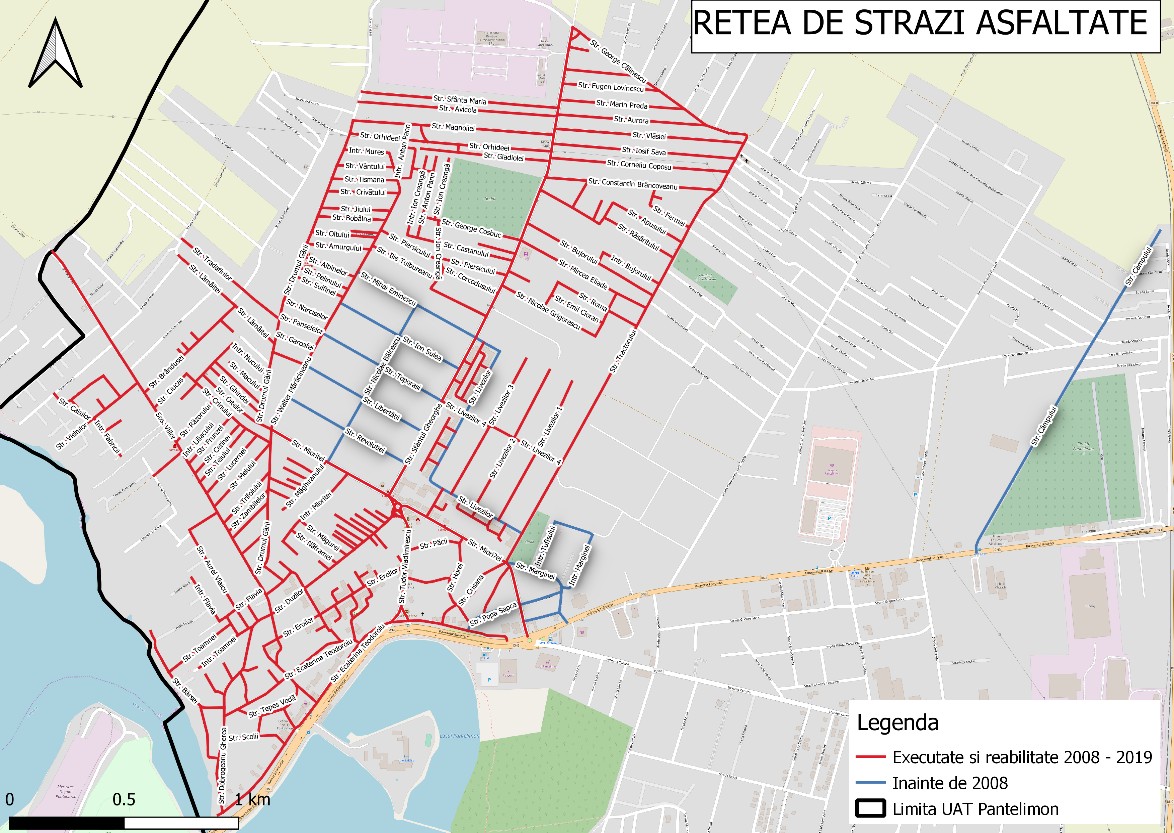 În ceea ce privește transportul feroviar, Pantelimon are o gară pe calea ferată București-Constanța, care se află în nordul orașului, o stație în București (Gara de Nord sau Gara Obor) și Constanța, Oltenița sau Fetești. Tot pe calea ferată București- Constanța, gara Pasărea se află în raza orașului.Întrucât principala zonă rezidențială este foarte apropiată de București, locuitoriipot folosi stația de metrou Pantelimon de pe magistrala M1 pentru transportul subteran către diferite părți ale Bucureștiului.Transportul în comun este asigurat de către Compania de Transport București (STB) pe linia R454 dedicată orașului, precum și pe liniile R452 și R458 care deservesc municipiul Brănești și linia R457 care deservește satul Piteasca din municipiul Găneasa. Alți mici operatori independenți care asigură legături între diverse puncte din oraș și București (zona Cora Pantelimon și nu numai, Piața Iancului sau cartierul Titan). Prin Pantelimon trec și alte curse regulate ale operatorilor privați, care leagă Bucureștiul de orașele din estul acestuia - Fundeni, Plătărești, Fundulea, Cernica și Brănești.EconomieConform Strategiei de Dezvoltare a Județului Ilfov pentru anul 2030, primele locuri în clasamentul orașelor cu cele mai mari cifre de afaceri din județul Ilfov se află orașele Voluntari, Otopeni și Mogoșoaia. Localitatea Pantelimon se numără printre primele 10 orașe care fac parte din acest top.În privința turismului, acesta este puternic reprezentat în localitatea Pantelimon. Astfel, acesta deține obiective turistice precum: Mânăstirea Cernica, Ferma Animalelor, Pădurea Cernica, Lacul Pantelimon și Salina Pantelimon. Mai mult, în cadrul pădurii Cernica există o zonă amenajată pentru sporturi extreme numită Extreme Park.În 2007, Primăria estima că ocuparea forței de muncă în agricultură nu era mai mare de 2%, în timp ce 36,2% din forța de muncă era activă în industrie și 44,9% în comerț. Din cele 6.716 de hectare de teren din oraș, doar 2.564 de hectare sunt folosite pentru agricultură.Din forța de muncă angajată a orașului, majoritatea lucrează în București. Cutoate acestea, există și companii care operează chiar în oraș. Una dintre ele este firma de panificație Titan, care are și o fabrică aici. În primul trimestru al anului 2008, compania a realizat o cifră de afaceri de 154,5 milioane de reale și un profit de 3,3 milioane de reale. Pantelimon deține, de asemenea, una dintre cele mai mari fabrici de bere din țară, deschisă în 1998 și este singurul producător de bere sub mărcile Tuborg și Carlsberg din țară, deținută de United Romanian Breweries Bereprod, grup membru al Carlsberg Breweries International. În 2007, Tuborg a anunțat o capacitate anuală de producție de 2,1 milioane de litri la fabrica sa din Pantelimon, cu 800 de angajați în 2011, ambele situate în zona industrială a orașului de-a lungul șoselei de centură a Bucureștiului.PIB-ul regiunii din care orașul Pantelimon face parte, mai exact București-Ilfov, măsurat cu ajutorul unui indice standardizat al puterii de cumpărare, era în anul 2020 de 60,305.36 de unități, acesta fiind cel mai ridicat față de restul regiunilor din România.Între anul 2017 și anul 2018 a avut loc cea mai mare creștere a venitului pe cap de locuitor în valoare de 628 de lei. Această creștere poate avea ca și explicație dezvoltarea solidă a orașului între acești ani, construindu-se noi locuințe, clădiri de birouri și magazine.Sondaj de opinie la nivelul orașului PantelimonIdentificarea problemelor cu care se confruntă populația orașului Pantelimon și așteptări cu privire la dezvoltareContext și MetodologieA fost realizat un sondaj prin care s-au identificat problemele cu care se confruntă populația orașului Pantelimon și așteptările cu privire la dezvoltarea orașului. Scopul sondajului de opinie este să identifice direcțiile fundamentate pentru Strategia de Dezvoltare a orașului Pantelimon.Acest sondaj a avut următoarea metodologie de cercetare:Metodă cercetare: Anchetă sociologică Tip studiu: Sondaj de opinie Dimensiune eșantion: 400 persoaneSpecificații eșantion: Eșantionul este reprezentativ la nivel orașului PantelimonMetodologie de culegere a datelor: Față în fațăDurată estimată aplicare chestionar: aproximativ 25-30 de minute.Perioada de culegere a datelor: 5-23 septembrie 2022Selecția respondenților: Subiecții au fost selectați aleatoriu, cu respectarea vârstei minime de 18 ani. S-a realizat un singur interviu în fiecare familie.Operatorii de interviu au mers pe teren după un calendar de colectare date agreat în prealabil cu beneficiarul și chestionarele au fost realizate doar în zilele stabilite de comun acord în zonele de interes. Operatorii de interviu au purtat ecusoane pentru identificare și au pus la dispoziție respondenților o scrisoare de informare ce conține datele proiectului și datele de contact ale Prestatorului.RezultateQ1. În ce direcție considerați că se îndreaptă lucrurile în ...? (N=400)PantelimonJudețul IlfovRomâniaO direcție bună	O direcție greșită	Nu știu / Nu răspundLocuitorii orașului Pantelimonul consideră că la nivelul localității lor lucrurile se îndreaptă în direcția bună într-o mai mare proporție decât la nivel județean sau la nivel de țară. Acest aspect arată că în ultimii ani a fost înregistrat un progres mai accentuat al creșterii calității vieții și dezvoltării la nivelul orașului Pantelimon decât la nivelul întregului județ Ilfov sau la nivel național. Totodată, aceste date arată că locuitorii sunt optimiști cu privire la dezvoltarea viitoare a orașului lor.Q2. Care sunt principalele așteptări pe care le aveți de la administrația publică locală din Pantelimon? (Top 3)Asfaltare Spații verzi/ParcuriTrotuare Locuri de parcare15%O așteptare des întâlnită din partea populației rezidente a orașului Pantelimon este asfaltarea tuturor străzilor. Datorita neasfaltării și inexistenței unui sistem de canalizare în anumite zone se creează o serie de noi probleme ale orașului precum inundații în anumite zone și imposibilitatea de utilizare a mijloacelor de transport alternativ precum biciclete și trotinete electrice. O altă așteptare pe care cetățenii orașului o au de la administrația publică constă în realizarea unor spații verzi și parcuri deoarece aceștia le consideră insuficiente pe cele actuale. Lipsa sau dimensiunea trotuarelor și insuficiența locurilor de parcare sunt specificate de asemenea de către respondenți ca niște probleme la care așteaptă rezolvare.Q3. După părerea dvs. care sunt principalele probleme pe care nu le-a rezolvat actuala administrație a orașului Pantelimon?Străzi neasfaltateTrotuarele inguste/inexistenteLocuri de parcare insuficientePrea puține spații verzi/parcuri16%Dorința privind curățenia în oraș este generată de necesitatea de igienizate a unor terenuri pe care s-au depozitat deșeuri sau reziduuri din activitatea de construcții sau chiar automobile abandonate. La acestea se adaugă imaginea unor străzi neasfaltate pe care se circulă cu dificultate atunci când plouă și numeroase autoturisme parcate pe trotuar sau carosabil ce îngreunează deplasarea. Participanții la sondaj au declarat că simt nevoia ca Primăria Pantelimon să facă curățenie și ordine pe străzi (în primul rând prin asfaltare) și pe terenurile lipsite de construcții. Locuitori consideră că doar prin amendarea celor care aruncă ilegal gunoaie sau moloz se va putea stopa acest comportament.În privința mașinilor parcate neregulamentar părerile sunt împărțite. Unii locuitori ai orașului Pantelimon consideră că este responsabilitatea autorităților locale de a crea noi locuri de parcare (nu își pun problema unde sau cum ar fi posibil acest lucru pe străzi de case unde nu mai există teren disponibil), alții consideră că șoferii care parchează neregulamentar ar trebui amendați pentru a descuraja acest obicei și a constrânge astfel oamenii să parcheze în curte sau să renunțe la autoturismele pe care nu le mai folosesc.Din punct de vedere statistic, în Pantelimon nu au loc mai mute infracțiuni decâtîn alte localități similare. Percepția privind delicvența este generată de către comportamentul unor locuitori care dau dovadă de un comportament mai puțin civilizat precum petrecerea timpului în stradă în fața curții, realizarea de grătare pe terenurile virane sau pe trotuar, consumul de alcool în spații publice sau ascultarea la un volum ridicat al genurilor muzicale preferate. La aceste comportamente se adaugă și iluminatul public precar din anumite zone care contribuie la generarea unui sentiment de insecuritate pentru unii locuitori.Practic principalele așteptări pe care populația orașului Pantelimon le are de la administrația orașului sunt generate de comportamentul actualilor locuitori.Q4. Vă rugăm să evaluați următoarele probleme cu care se confruntă locuitorii orașului Pantelimon pe o scală de la 1 la 5, unde 1 semnifică ”nu mă confrunt cu această problemă” iar 5 semnifică ”mă confrunt cu această problemă și necesită o rezolvare urgenLipsa unei școli în zonăLipsa unei grădinițe în zonăLipsa unei creșe în zonăLipsa locurilor de joacă pentru copii5%Lipsa unui parc3%Lipsa spațiilor verzi	6%Producerea de inundații în zonă atunci când sunt precipitații abundenteRefularea canalizării în zonăÎntreruperi ale furnizării cu energie electricăLipsa presiunii la apăNu mă confrunt cu această problemă	25%3…50%3	4Mă confrunt cu această problemăLipsa/ineficiența iluminatul publicLipsa de reacție a Poliței Locale cu privire la asigurarea fluenţei circulaţiei pe drumurile publice…Reacția lentă a funcționarilor din cadrul Primăriei lasesizările depuseConstrucțiile care nu îndeplinesc standardele legale5%Străzile înguste5%Accesul dificil în și dinspre București4%Insuficiența locurilor de parcare	%Autoturismele parcate neregulamentar pe trotuar sau 3%pe carosabil ce îngreunează circulația		5% 4%Lipsa locurilor de parcare în zonăLipsa unor trotuare adecvate în zonă (trotuare prea 5%înguste)	%Nu mă confrunt cu această problemă	2	3	4	Mă confrunt cu această problemăProblema cea mai des întâlnită în orașul Pantelimon este insuficiența locurilor de parcare remarcată de aproape două treimi (63%) din populația rezidentă, urmată de disconfortul creat de către autoturismele parcate neregulamentar pe trotuar sau carosabil ce îngreunează circulația (59%). Lipsa trotuarelor adecvate în zonă și a parcurilor sunt alte două probleme pe care cetățenii le constată. Într-un sens pozitiv 72% din respondenți declară că nu s-au confruntat niciodată cu problema presiunii apei menajere, iar 69% nu au avut sau li s-a întâmplat foarte rar să aibă întreruperi ale furnizării cu energie electrică.Q5. Pe o scală de la 1 la 5, unde 1 semnifică Foarte slabă activitate, iar 5 - Foarte bună activitate, vă rugăm să evaluați activitatea următoarelor instituții? (N=400)Primăria Orașului PantelimonConsiliul Județean IlfovPoliția NaționalăPoliția Locală a orașului PantelimonOperatorul de salubritate al orașului Pantelimon SC Ecovol SACompania de apă a orașului Pantelimon APA CANAL ILFOV SAServicii medicaleDirecția de Asistență Socială și Protecție a Copilului PantelimonSistemul educațional / școlar din PantelimonOperatorul de transport public STBOperatorul de gaze naturale SC Premier Energy SRLDistribuitorul de energie electrică E-Distribuție Muntenia5 - Foarte bună activitate	4	3	2	1 - Foarte slabă activitateActivitatea cea mai slab clasată de către participanții sondajului este cea a primăriei orașului și a Consiliului Județean Ilfov. Aceste două instituții pot fi văzute negativ datorită vizibilității reduse a acțiunilor în mediul public și mass-media, precum si a faptului ca acestea gestionează cea mai mare parte a serviciilor si interactiunilor prestate catre cetateni. Recomandăm postarea activității și derulării proiectelor, anunțuri de finalizare a proiectelor și alte informații relevante pentru cetățeni. Principala sursă de informare pentru locuitorii orașului Pantelimon o constituie rețele sociale și promovarea (sponsorizată) pe acestea a proiectelor derulate de către administrația locală ar crește nivelul de informare al cetățenilor cu privire la activitatea Primăriei Pantelimon.Q6 - Q7. Vă simțiți în siguranță pe străzile din orașul Pantelimon?(N=400)NoapteaZiuaDa	NuZiua, orașul Pantelimon este perceput ca fiind sigur de 85% dintre persoanele rezidente. Pe timpul nopții siguranța în viziunea respondenților scade cu 29 de procente, ajungând ca doar puțin peste jumătate dintre aceștia să se simtă în siguranță. Această descendență a siguranței pe timpul nopții poate fi explicate și prin lipsa iluminatului public în anumite zone.Q8. Ce părere aveți despre starea clădirilor în care se află școlile șiSunt în stare foarte bună Sunt în stare bună Sunt acceptabile Sunt deteriorateSunt foarte deteriorate45%Q9. Ce părere aveți despre dotările școlilor și grădinițelor din orașulAu dotări foarte buneAu dotări buneSunt acceptabile	51%Sunt slab dotateSunt foarte puțin dotateMajoritatea participanților (64%) la studiu spun că starea clădirilor în care se află școlile și grădinițele orașului sunt într-o stare acceptabilă, bună și foarte bună. Asemenea condiției clădirilor în care se află aceste instituții educaționale, dotările lor nu sunt mai prejos acestea fiind clasificate ca fiind acceptabile, bune sau foarte bune într-un cumul de 71%.Q10. Ce părere aveți despre numărul locurilor disponibile în grădinițele din orașul Pantelimon? (N=400)Sunt suficiente	Sunt insuficienteQ11. Ce părere aveți despre numărul locurilor disponibile în școlile din orașul Pantelimon? (N=400)28%72%Sunt suficiente	Sunt insuficienteO altă problemă identificată de către populația care are cel puțin un copil cu vârstă preșcolară sau școlară este aceea a locurilor insuficiente în unitățile de învățământ disponibile în orașul Pantelimon.Q12. Cum evaluați capacitatea Primăriei Pantelimon de a gestiona proiectele de dezvoltare?(N=400)Foarte ridicată	Ridicată	Scăzută	Foarte scăzutăQ13. Cum apreciați procesul digitalizării administrației publice (ex: emiterea de documente electronice, iluminat inteligent, aplicații mobile etc.)?(N=400)Foarte ridicat	Ridicat	Scăzut	Foarte scăzutCapacitatea de gestionare a proiectelor de dezvoltare de către Primăria Pantelimon și procesul digitalizării administrației publice sunt apreciate ca fiind scăzute și foarte scăzute în opinia populației. O posibilă cauză menționată anterior în acest document poate fi vizibilitatea scăzută în spațiul public al acțiunilor realizate și comunicarea acestora către cetățeni.Q14. Care dintre următoarele sectoare de activitate considerați că ar trebui dezvoltate cu prioritate pentru un trai mai bun în localitatea dumneavoastră? Acordați note de la 1 la 4 în funcție de gradul de prioritate (1 = prioritate mică, 2 = prioritate mTransport Protecția mediuluiEducație1 - Prioritate mică	2 - Prioritate medie3 - Prioritate mare	4 - Prioritate foarte mareÎn viziunea respondenților cea mai ridicată prioritate în dezvoltare trebuie să fie domeniul sănătății, urmat de cel al educației și cel al transportului. Turismul este cel mai puțin important în opinia respondenților pentru dezvoltare în Pantelimon.Q15. Dvs. de unde vă informați cel mai mult despre proiectele locale din Pantelimon?(N=400)Din presă scrisă Din presă onlineDe la TV De la radioDe la colegi, prieteni, rude, cunoștințe De pe rețelele sociale (Facebook, Twitter)50%51%Sursele majoritare de informare de unde persoanele rezidente își iau informații despre activitatea locală sunt rețelele sociale, urmate de persoanele apropiate. Această afirmație conclude la recomandarea intensificării activității pe rețelele de socializare a Primăriei și a Consiliului Local, deoarece acesta este cel mai bun canal de comunicare cu cetățenii din orașul Pantelimon. Recomandăm utilizarea postărilor promovate/sponsorizate pentru a aduce la cunoștință cetățenilor activitățile și proiectele întreprinse.Q20. În ultimul an ați interacționat cu reprezentanții Administrației Locale?Da	NuInteracționarea cu reprezentații Administrației Locale și Evaluarea Activității Primăriei șiPoliției LocaleDin tabelul de mai sus observăm că persoanele care au interacționat cu reprezentanții Poliției Locale din Pantelimon au evaluat într-o proporție mai ridicată ca fiind foarte bună activitatea acestei instituții.Date socio-demograficeD1. Genul (N=400)Feminin	MasculinD2. Vârsta(N=400)18 - 29 de ani30 - 39 de ani40 - 49 de ani50 - 59 de ani60 + ani10%17%21%25%27%D3. Numărul membrilor familiei dvs. (N=400)%Mai mult de 5 membD4. Starea dvs. civilă este ...? (N=400)Necăsătorit/ă Căsătorit/ă Văduv/ăDivorțat/ăUniune consensuală (locuiesc cupartenerul/partenera fără a fi căsătoriți Nu pot evalua / Nu doresc să declar63%D5. Care este ultima formă de învăţământ absolvită de dumneavoastră? (răspuns simplu)(N=400)D6. Care este ocupația dumneavoastră?(N=400)Salariat în sectorul privat Salariat în sectorul public (la stat) Întreprinzator, antreprenor, liber profesionistPensionar Elev/ studentÎn căutare loc de muncă/ șomer Casnic/ă (fără ocupație)Nu răspund53%D7. Vă rugăm să încadrați venitul dvs. NET (individual, bani în mână) în una dintre următoarele categorii:(N=400)Fără venit Sub sau 1346 de lei (salariul minim)1347 – 2500 de lei2501 – 3500 de lei3501 – 5000 de lei5001 – 7500 de lei Peste 7500 de lei Nu răspund7%8%9%6%12%14%21%23%D8. Aveți un cont de Facebook? (N=400)Da	NuConcluziiLocalizareDin punct de vedere al proximității față de București, orașul Pantelimon beneficiază de locurile de muncă disponibile în capitală și de creșterea economică generată de acestea. Totodată constituie un avantaj apropierea față de capitală și disponibilitatea infrastructurii medicale și instituțiile de învățământ liceal și superior la care au acces și locuitorii din Pantelimon. Bulevardul Biruinței și Șoseaua de Centură oferă acces rapid și facil către București și toate oportunitățile generate de un oraș mare. De această  proximitate față  de București și DNCB au profitat și numeroși angajatori care au construit fabrici sau depozite logistice în Pantelimon creând astfel noi locuri de muncă. Zona din Pantelimon aflată la est de DNCB este una cu precădere industrială, dar există și proiecte rezidențiale intercalate cu terenuri virane sau puncte de lucru. Este necesară o sistematizare și realizarea unui plan de urbanism care să definească zonele industriale față de cele rezidențiale și lățimea viitoarelor străzi și trotuare. În prezent nu există parcuri industriale logistice constituite pe baza unui plan de dezvoltareorganică a orașului.Locuitorii orașului Pantelimon sunt optimiști și consideră că la nivelul localității lor lucrurile se îndreaptă în direcția bună într-o mai mare proporție decât la nivel județean sau la nivel de țară. Acest aspect arată că în ultimii ani a fost înregistrat un progres mai accentuat al creșterii calității vieții și dezvoltării la nivelul orașului Pantelimon decât la nivelul întregului județ Ilfov sau la nivel național.Infrastructura de transportO așteptare des întâlnită din partea populației rezidente a orașului Pantelimon este asfaltarea tuturor străzilor. Datorita neasfaltării și inexistenței unui sistem de canalizare în anumite zone se creează o serie de noi probleme ale orașului precum inundații în anumite zone și imposibilitatea de utilizare a mijloacelor de transport alternativ precum biciclete și trotinete electrice.Legătura cu orașul București se realizează preponderent prin linia STB R454 și transportul pe calea ferată nu este valorificat la adevăratul lui potențial (nici pentru călători și nici pentru mărfuri).Eliberarea de autorizații de construcție în zone aglomerate sau în zone noi rezidențiale fără a ține cont de traficul generat a condus la apariția unor zone cu străzi înguste unde se parchează pe banda 1 sau pe trotuar.Este necesară realizarea unei analize pentru cartografierea acestor zone împreună cu Poliția Locală și apoi identificarea de soluții pentru fiecare zonă în parte.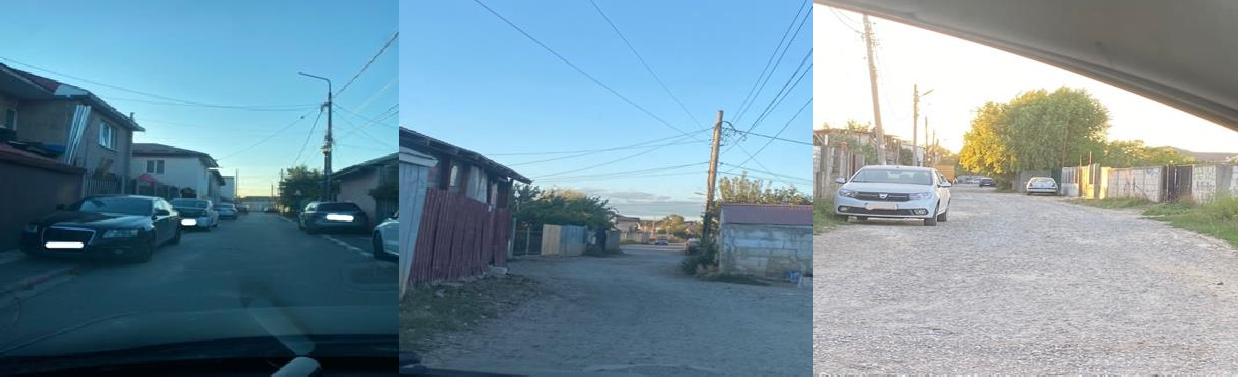 Totodată este necesară și realizarea unui plan de extindere a utilităților (precum canalizarea) și apoi de asfaltarea străzilor și refacerea trotuarelor acolo unde este necesar.Infrastructură utilitățiRețelele de apă potabilă, canalizare și cea de gaze naturale nu au ținut pasul cu dezvoltarea imobiliară și în prezent există locuințe care nu sunt racordate la acestea. Acest aspect a fost unul cunoscut de către actualii proprietari în momentul achiziționării acestor locuințe, dar au dorit să profite de costurile de achiziție reduse. În prezent acești locuitori ai orașului Pantelimon sunt cei mai nemulțumiți cu privire la starea infrastructurii (inclusiv cea rutieră) și activitatea administrației locale. Aceștia așteaptă ca Primăria Pantelimon să le rezolve problemele locative. Recomandăm realizarea unui plan cu privire la dezvoltarea infrastructurii de utilități și comunicarea acestuia către populație pentru a fi cunoscut unde urmează să se realizeze investiții. Recomandăm monitorizarea tuturor lucrărilor de dezvoltare a infrastructurii (inclusiv cele care nu sunt realizate de administrația locală precum cele ce țin de distribuția energiei electrice) pentru a nu mai exista lucrări ce nu respectă autorizația sau termenul de execuție aprobat.Infrastructura de sănătateProximitatea față de București asigură accesul la numeroase spitale și clinici și nu face oportună investiția în construirea unui spital. Existența unui centru medical cu multiple specializări pe plan local ce permite consultul din partea medicilor specialiști și realizarea a multiple analize este un aspect apreciat de numeroși locuitori ai orașului Pantelimon. Policlinica cu 6 medici de familie și clinica privată nu asigură întreg necesarul pentru populația din Pantelimon, dar mulți locuitori au diferite beneficii de la angajatori sub forma unor abonamente la rețele private de sănătate sau preferă să utilizeze servicii medicale din București și astfel deocamdată nu este oportună investiția în dezvoltarea acesteia.Recomandăm ca administrația locală să continue parteneriatul cu cabinetul de kinetoterapie pentru copiii cu afecțiuni și parteneriatul ce asigură terapie prin mișcare în sala de sport pentru copiii cu afecțiuni. Totodată recomandăm și continuarea campaniilor de donare de sânge și a celor de prevenție cancer de col uterin.Infrastructură socială și incluziune socialăInfrastructura socială din prezent este subdimensionată față de necesitățile comunității. Aproximativ 7500 de pensionari (cu vârsta peste 65 de ani) din orașul Pantelimon au pensii sub 1500 de lei. O parte dintre aceștia sunt părăsiți de către familii și au o situație locativă incertă și probleme medicale. Primăria Pantelimon ajută cu internarea acestora în centre specializate și suportă diferența de costuri dintre cheltuielile lunare și valoarea pensiei.În Pantelimon există și numeroase mame minore. Acestea sunt ajutate prin oferire de suport pentru plata chiriei (3 ani cu posibilitate de prelungire încă 2). În prezent, 13 familii primesc 900 de lei lunar. Copiii acestor mame primesc locuri gratuite la grădiniță și la centrul de zi.Administrația locală a creat magazinul Dar din dar unde sunt disponibile haine, mâncare și alte articole ce pot fi procurate de către oamenii aflați în dificultate. Recomandăm continuarea acestor programe.În prezent este disponibil un bloc de locuințe sociale cu 10 apartamente și se află în construcție 5 blocuri de locuințe sociale ce însumează 90 de apartamente. Recomandăm finalizarea acestui proiect.Mediul înconjurătorOrașul Pantelimon nu are probleme deosebite cu poluarea sau care țin de mediu. Sunt anumite aspecte ce necesită remediere, dar acestea nu afectează considerabil calitatea vieții locuitorilor.Lacul Pantelimon reprezintă o resursă ce poate fi fructificată printr-un parteneriat cu Federația Română de Canotaj ce ar garanta conservarea acestuia și totodată exploatarea economică a acestuia într-o manieră ce nu afectează mediul. Un astfel de parteneriat ar conduce la realizarea unui baze sportive și a unui centru de pregătire. Din punct de vedere educațional se poate obține realizarea unor clase de liceu cu program sportiv dedicate canotajului.Infrastructura educaționalăO problemă des întâlnită la nivel național constă în numărul redus de locuri la creșe sau grădinițe cu program prelungit. Aceasta este întâlnită și la nivelul orașului Pantelimon. Se lucrează la remedierea acesteia prin construirea unui nou centru educațional pentru preșcolari.CAPITOLUL III – ANALIZA SWOT – ORAȘUL PANTELIMON3.1 PreambulAnaliza SWOT este o metodologie de analiză a unui context în relație cu un sistem, inclusiv organizație. Numele este descriptiv: Strengths (puncte tari), Weaknesses (puncte slabe), Opportunities (oportunități), Threats (riscuri sau amenințări). Primăria Orașului Pantelimon trebuie să-și însușească și să promoveze o viziune strategică în ceea ce privește dezvoltarea sa în viitor. Lipsa unei asemenea viziuni duce la o activitate administrativă dezorganizată în cadrul căreia se pot rata oportunități și se pot consuma irațional resurse prețioase.Analiza SWOT prezintă o utilitate deosebită în procesul de stabilire a direcțiilor de dezvoltare a comunității, permițând o gestionare eficientă a resurselor și relațiilor de intercondiționare.Strategia de dezvoltare sustenabilă trebuie fundamentată pe o analiză relevantă a stării existente a unei comunități așa cum s-a desfășurat ea în capitolele anterioare. Pentru o putea stabili direcțiile de dezvoltare, trebuie analizate oportunitățile, riscurile, constrângerile și favorabilitățile. Specificitatea unei analize SWOT este dată de faptul că ea studiază în același timp caracteristicile interne ale unui sistem teritorial cât și influențele externe care pot fi de natură pozitivă sau negativă.În cadrul analizei SWOT se evaluează în prima fază specificul sistemului teritorial analizat adică punctele tari și punctele slabe. În cea de-a doua fază se analizează influențele ce provin din exteriorul sistemului teritorial adică oportunitățile și amenințările.Punctele tari reprezintă acei factori care conferă atractivitate teritoriului, pe când punctele slabe sunt reprezentate de acei factori care creează obstacole în calea dezvoltăriisocio- economice, transpunându-se în infrastructură, situație financiară, legislație.Oportunitățile reprezintă factori de mediu externi care ajută la dezvoltarea sistemului teritorial dacă sunt identificate și folosite corespunzător iar amenințările reprezintă factori externi ce pot periclita dezvoltarea arealului.În principiu, analiza efectuată în capitolele anterioare a furnizat o privire de ansamblu care conține cele mai bune informații posibile care să ajute la înțelegerea forțelor, tendințelor și cauzelor care pot să intervină la un moment dat.Procesul decizional bazat pe această analiză trebuie să respecte următoarele direcții:Construiește pe punctele tari;Elimină punctele slabe;Exploatează oportunitățile;Îndepărtează amenințările;Procesul de planificare strategică (PPS) a vizat definirea reperelor strategice de dezvoltare a comunității pe o perioadă de 7 ani. Etapele metodologice principale ale PPS au fost următoarele:realizarea unei analize preliminare;stabilirea viziunii asupra dezvoltării strategice a comunității;analiza sectorială a domeniilor strategice principale;articularea documentului strategic.Principiile care au stat la baza PPS au fost asigurarea validității științifice, implicarea comunității, transparența, obiectivitatea, coerența și continuitatea demersului. Pentru a da roade, însă, planificarea strategică trebuie însoțită de promovarea, la nivelul administrației publice, a unui management strategic integrat, la toate nivelurile,capabil să identifice și să speculeze oportunitățile apărute în beneficiul comunității. Pentru a avea certitudine că politicile și programele existente corespund necesităților de dezvoltare a orașului Pantelimon, în cadrul limitărilor impuse de resursele locale disponibile și pentru accesarea fondurilor prin care Uniunea Europeană susține politica de dezvoltare regională s-a impus elaborarea Strategiei de Dezvoltare Locală pentru perioada 2021-2027. Punctele forte și cele slabe sunt legate de orașul Pantelimon și de strategiile acesteia, de modul cum se compară cu concurența. Oportunitățile și amenințările vin dinspre mediul de piață și din direcția concurenței; de regulă sunt factori asupra cărora zona, în general, nu are niciun control. Analiza SWOT ia în considerare organizarea așezării, performanțele acesteia, produsele cheie și piețele strategice.Analiza SWOT permite concentrarea atenției asupra zonelor cheie și realizarea de prezumții (presupuneri) în zonele asupra cărora există cunoștințe mai puțin detaliate. În urma acestei analize se poate decide dacă zona își poate îndeplini planul și în ce condiții. Amenințările pot fi concrete sau potențiale.CAPITOLUL IV RESURSE FINANCIAREAnaliza informațiilor financiare din perioada 2019 – 2021 și semestrul I 2022:Considerații generaleAnaliza urmărește evoluția veniturilor pe surse, cu accent pe surse proprii care pot fi sub controlul UATO Pantelimon, atât în ceea ce privește planificarea cât mai ales încasarea, surse atrase din Programe Naționale de Dezvoltare Locală, Programe finanțate din Fonduri Europene, alte surse dacă este cazul, precum și ponderea acestora în total venituri.Analiza urmărește evoluția cheltuielilor pe categorii și activități, ponderea principalelor categorii de cheltuieli în total cheltuieli, precum și o analiza comparativă a principalilor indicatori care reflectă performanța financiară a UAT Pantelimon.În conformitate cu prevederile Legii 273/2006 privind finanțele publice locale, art 5, aliniatul 1veniturile bugetare locale se constituie din:"a) venituri proprii, formate din: impozite, taxe, contribuții, alte vărsăminte, alte venituri și cote defalcate din impozitul pe venit;sume defalcate din unele venituri ale bugetului de stat;subvenții primite de la bugetul de stat și de la alte bugete;donații și sponsorizări;sume primite de la Uniunea Europeană și/sau alți donatori în contul plăților efectuate și prefinanțări”.Pe cale de consecință, analiza vizează în general evoluția veniturile totale ale UATO Pantelimon în ultimii trei ani, 2019 – 2020 – 2021, urmărind în mod particular tendința veniturilor proprii provenind din impozite, taxe și contribuții, acestea având un nivel de proiecție și execuție care este sub controlul unității administrative.Facem referire la legea menționată, art 5, aliniatul 2 pentru a argumenta faptul că fundamentarea veniturilor proprii ale bugetului local trebuie să se facă pornind de la constatarea, evaluarea și inventarierea materiei impozabile și a bazei de impozitare în funcție de care se calculează impozitele și taxele aferente, se evaluează serviciile prestate și veniturile ce pot fi obținute din aceste servicii, precum și alte elemente specifice cu scopul de a realiza o evaluare corectă a veniturilor.În ceea ce privește potențialul de creștere și dezvoltare economică și socială a zonei pot fi analizate datele statistice privind populația, care evidențiază o tendință de creșterea a numărului de persoane pe grupe de vârstă cuprinse între 20 și 65 de ani, la majoritatea intervalelor. De asemenea, tot din date statistice, se constată că veniturile salariale medii lunare la nivelul regiunii București – Ilfov înregistrează o tendință de creștere de la 3233 lei la 4027 lei în 2021.Un alt factor care poate facilita dezvoltarea locală a orașului Pantelimon o reprezintă creșterea numărului de persoane juridice, contribuabili la veniturile din impozite pe proprietate, conform datelor analizate din Raportul de activitate al Primarului orașului Pantelimon în anul 2021. A crescut numărul de matricole deschise în evidența fiscală a persoanelor juridice de la 1927 în anul 2019 la 8201 în anul 2021, creșterea fiind evidentă la toate tipurile de proprietăți – clădiri, terenuri, mijloace de transport.În ceea ce privește fundamentarea, dimensionarea și repartizarea cheltuielilor bugetului local pe ordonatori de credite, pe destinații, respectiv pe acțiuni, activități, programe, proiecte, obiective, se efectuează în concordanță cu atribuțiile ce revin unității administrative așa cum sunt menționate în prevederile legislative, cu prioritățile stabilite de aceasta, în vederea funcționării cât și în interesul colectivităților locale, în strictă corelare cu posibilitățile reale de încasare a veniturilor bugetare, estimate a se realiza.Cheltuielile unui buget local se acoperă integral din veniturile bugetare, inclusiv excedentul din anii anteriori.Cheltuielile unei administrații publice locale, așa cum sunt prevăzute în Legea 273/2006 a finanțelor publice locale sunt:Cheltuieli de funcționare1:a) cheltuieli de personal; b) bunuri și servicii; c) dobânzi; d) subvenții; e) transferuri curente între unitățile administrației publice; f) alte transferuri pentru cheltuieli curente; g) asistență socială;h) rambursări de credite; i) alte cheltuieli; j) împrumuturi pentru instituții și servicii publice locale sau activități finanțate integral din venituri proprii.Cheltuieli de dezvoltare2:a) cheltuieli de capital; b) proiecte cu finanțare din fonduri externe nerambursabile de post- aderare; c) transferuri pentru cheltuieli de capital; d) alte transferuri interne pentru cheltuieli de capital; e) rambursarea împrumuturilor contractate pentru implementarea proiectelor cu finanțare externă nerambursabilă de post-aderare, prevăzută a fi realizată din sumele rambursate.1 Legea 263/2006, alin.(1) pct.502 Idem, alin.(1) pct.51Analiza informațiilor financiare privind dinamica veniturilor în perioada 2019 – 2022Au fost analizate două variabile: veniturile totale și veniturile din impozitul pe proprietate: clădiri, terenuri, mijloace de transport. Analiza a vizat mărimea (valoarea absolută) a celor două variabile, tendința (variația din anul de referință față de anul anterior), structura (ponderea veniturilor din impozitul pe proprietate din total venituri bugetare), cât și acuratețea datelor între prevederi și încasări.Se constată o serie de aspecte care pot fi îmbunătățite prin măsuri administrative care țin de capacitatea UATO Pantelimon de planificare, monitorizare și control al încasării la timp și integral a veniturilor din impozite pe proprietate.Planificare:încasările veniturilor din impozitul pe proprietate evoluează de la 68,31% în 2019 la 73,96% în 2020, ajungând la 100,63% în 2021, în condițiile în care ponderea veniturilor din impozitul pe proprietate în total venituri a scăzut în anul 2020 comparativ cu anul 2019 de la 30, 04% la 25,12%, iar în anul 2021a crescut la 29,81% comparativ cu anul 2021.în valoare absolută, veniturile din impozitul pe proprietate în anul 2020 a fost aproape la nivelul celui încasat în anul 2019.fundamentarea veniturilor se face pe baza reglementărilor legale în   vigoare, Informațiile analizate sunt prezentate în tabelul de mai jos.Tabel 1.1 Evoluția veniturilor în perioada 2019 – 2021Planificarea de către administrația publică locală se face conform prevederilor Legii 273/2006 a finanțelor publice locale, art 14 alin.7 care stipulează că nivelurile impozitelor și taxelor stabilite pentru anul următor se realizează în funcție de încasările anului precedent ținându-se cont de gradul de colectare.Monitorizare și control:Se constată că a crescut numărul de contribuabili în 2021 comparativ cu 2019, așa cum se poate observa în tabelul 1.2 Evoluția numărului de contribuabili în perioada 2019 – 2021. În același timp se poate observa că este mult mai dinamică evoluția numărului de persoane juridice la toate categoriile de proprietăți. Spectaculoasă este creșterea numărului de persoane juridice care dețin terenuri, 2014 în anul 2021 comparativ cu 659 în 2019 și 662 în 2020. Este nevoie ca aceste terenuri să fie valorificate prin dezvoltarea unor activități economice care să asigure locuri de muncă și să genereze venituri, cu atât mai mult cu cât orașul Pantelimon a început să se confrunte cu limitarea terenurilor disponibile pentru extinderea unor activități aducătoare de valoare economică și socială.Tabel 1.2 Evoluția numărului de contribuabili în perioada 2019 - 2021Îmbunătățirea gradului de colectare poate fi o direcție de acțiuni pe care administrația publică locală poate să o realizeze prin implementarea unor măsuri de conștientizare a cetățenilor nu numai asupra obligativității achitării acestor datorii, cât mai ales asupra beneficiilor imediate și pe termen lung pe care le pot avea ca membri ai comunității locale.În continuare analizăm situația rezultatelor obținute în perioada 2019 - 2021 ca urmare a măsurilor de urmărire și executare silită pentru neplata la termen a obligațiilor bugetare. În tabelul 1.3 se prezintă situația somațiilor și popririlor din punct de vedere numeric și sume încasate în perioada 2019 – 2021. Se constată că sumele totale încasate în anul 2021 atât din somații cât și din popriri înregistrează o scădere cu 27% față de sumele încasate în anul 2019, în special datorită scăderii încasărilor din popriri atât de la persoane fizice cât și juridice. Anul 2020 nu este relevant în această analiză fiind grevat de blocarea tuturor activităților determinată de criza sanitară Covid 19.Este semnificativ faptul că la o pondere scăzută a numărului de somații emise și popriri emise către persoanele juridice din total, sumele încasate din cele două măsuri de urmărire și executare silită au o pondere importantă în total așa cum reiese din Diagrama 1.1 Ponderea persoanelor juridice în numărul și valoarea încasărilor din somații și popriri pentru neplata la termen a obligațiilor bugetare.Sumele încasate prin aceste măsuri reprezintă 27% în anul 2019, respectiv 14% în anul 2021 din sumele încasate din venituri din impozite și taxe.Tabel 1.3 Somații și popriri, număr și sume încasate în perioada 2019 – 2021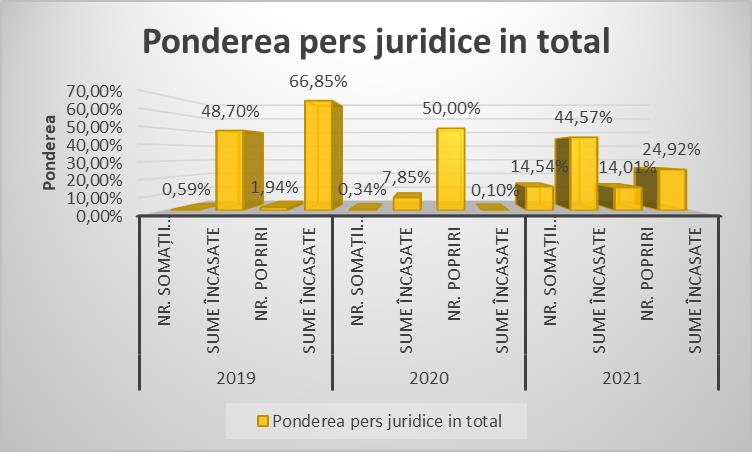 Diagrama 1.1 Ponderea persoanelor juridice în numărul și valoarea încasărilor din somații și popriri pentru neplata la termen a obligațiilor bugetareAnaliza informațiilor financiare privind dinamica cheltuielilor în perioada 2019 – 2022Bugetul de cheltuieli al UATO Pantelimon înregistrează creșteri anuale în anul de referință comparativ cu anul precedent, atât în ceea ce privește prevederile bugetare cât și în ceea ce privește plățile efectuate. Chiar dacă prevederile au fost mai mari, cheltuielile efective, conform legii 273/2006 a finanțelor publice locale, sunt la nivelul încasărilor din venituri.Creșterea efectivă este condiționată, în special de majorarea costurilor salariale, indexarea cheltuielilor pentru mărfuri și servicii, majorarea cheltuielilor financiare (dobânzi), majorarea cuantumului indemnizațiilor pentru copiii aflați sub tutelă, precum și alte influențe provenite din reforme structurale în educație, sănătate, etc.Așa cum se prezintă în Tabelul 2.1 Evoluția cheltuielilor în perioada 2019 – 2021 deși prevederile bugetare în anul 2021 au prevăzut o creștere cu 26.994.737 lei, adică 28,16% față de anul 2020,cheltuielile efective au fost mai mici decât prevederile, în valoare de 93.710.140 lei, adică 76,28% față de prevederi, deficitul bugetar față de veniturile încasate fiind asigurat din excedentul anilor precedenți.Nerealizarea cheltuielilor prevăzute poate avea impact asupra calității activităților de funcționare a Primăriei, cât mai ales asupra calității serviciilor publice pe care administrația locală trebuie să le ofere cetățenilor. Aceste consecințe pot fi evidențiate prin datele prezentate în Tabelul 2.2 Evoluția cheltuielilor structurate pe activități în perioada 2019 – 2021, unde se observă că în fiecare an analizat, totalul cheltuielilor efectuate este cu circa 25% mai mic, remarcând anul 2019 în care cheltuielile la ”Învățământ” au fost cu 50% mai mici decât prevederile bugetare, iar în anul 2021 cheltuielile la ”Locuințe, servicii și dezvoltare” au fost cu 47,52% mai mici decât prevederile bugetare.Tabel 2.1 Evoluția cheltuielilor în perioada 2019 – 2021Tabel 2.2 Evoluția cheltuielilor structurate pe activități în perioada 2019 - 2021Cea mai mare pondere în total cheltuieli o reprezintă categoria ”Cheltuieli cu bunuri și servicii”, adică 40,43% în anul 2019, 37,23% în anul 2020, respectiv 37,10% în anul 2021.Analizând datele prezentate în Tabelul 2.3 Evoluția cheltuielilor pe categorii de cheltuieli în perioada 2019 – 2021, se constată că cea mai sensibilă categorie de cheltuieli este cea cu ”Cheltuieli proiecte cu finanțare europeană” care, în primul rând are o pondere mică în total cheltuieli efectuate, 0,04% în anul 2019, 5,93% în anul 2020 și 2,39% în anul 2021.În ceea ce privește categoria ”Cheltuieli de capital” se constată că a reprezentat în anul 2019 7,31% din total cheltuieli efectuate, doar 2.12% în anul 2020 și 15,54% în anul 2021.Aceste două categorii de cheltuieli efectuate pot asigura finanțarea investițiilor, implementarea proiectelor de dezvoltare locală care să asigure prosperitatea comunității locale.Tabel 2.3 Evoluția cheltuielilor pe categorii de cheltuieli în perioada 2019 – 2021Într-un studiu3 realizat în anul 2017 privind performanța administrațiilor publice din România, ”Îndrumar pentru primari”, actualizat în 2021, sunt menționate câteva criterii care definesc performanța, printre care enumerăm:Capacitatea de a mobiliza fonduri europenePIB per cap de locuitorRata de promovabilitate la BacalaureatPonderea veniturilor din taxe locale în total venituriPopulația la fiecare angajat din primărieCheltuieli de capital.Acest ultim criteriu reprezintă capacitatea de a mobiliza cât mai multe venituri de la nivel local pentru investiții cheie, fiind unul dintre criteriile cele mai importante pentru a măsura performanța unei primării.3 Indrumar-pentru-Primari.pdf (urbanizehub.ro)Concluzii care definesc starea de sănătate și sustenabilitate financiară, tendințe de evoluție istorică identificateConsiderații generaleSustenabilitatea se referă la menţinerea pe termen lung a capacităţii funcţionale a sistemelor interconectate ale societăţii contemporane, având în vedere considerente ecologice, economice şi sociale.Perspectiva economică asupra sustenabilităţii s-a conturat iniţial în modelele şi scenariile pesimiste privind limitele creşterii economice, date fiind resursele finite ale planetei noastre. Recunoaşterea faptului că o creştere continuă a populaţiei, a activităţilor economice, a exploatării resurselor şi a poluării poate conduce destul de curând la declinul condiţiilor de trai a impus abordarea strategiilor din perspectiva sustenabilităţii.Așadar, o strategie sustenabilă din punct de vedere al resurselor financiare disponibile trebuie să asigure obținerea rezultatelor de impact pe termen lung. În situația în care resursele locale sunt relativ limitate este nevoie să fie identificate și valorificate pârghii de atragere a resurselor financiare suplimentare pentru implementarea proiectelor strategice, necesare cetățenilor comunității orașului Pantelimon.Strategia este un instrument care ghidează şi integrează eforturile de dezvoltare locală ale comunităţii. Astfel, participarea şi cooperarea tuturor cetăţenilor, sectoarelor public, privat şi social, a actorilor locali şi formatorilor de opinie sunt esenţiale pentru o punere în practică de succes.Având în vedere perioada extinsă de timp la care se referă un document strategic este nevoie de prioritizarea direcţiilor de acţiune şi investiţii cu impact semnificativ asupra dezvoltării economice şi sociale, din surse interne (buget local, parteneriate public-privat) sau surse externe (buget de stat, fonduri structurale, credite externe etc.), în scopul asigurării condiţiilor de bază (infrastructură, protecţia mediului înconjurător, servicii comunitare şi de gospodărie locală) pe care să se dezvolte oraşul Pantelimon în viitor.Planificarea strategică pune bazele unui dialog real între grupurile sociale şi colectivitate. Cetăţenii sunt informaţi asupra realităţilor locale, implicaţi în dezbateri privind direcţiile de dezvoltare şi participând activ la realizarea acestora. În felul acesta pot aprecia corect rezultatele acţiunilor publice. Preocuparea pentru rezolvarea nevoilor comunităţii, pentru asigurarea prosperităţii locuitorilor, prin furnizarea competentă şi eficientă de servicii specializate, reprezintă misiunea UATO Pantelimon. Datele care au stat la baza elaborării prezentului document sunt datele publice referitoare la situaţia orasului şi cele direct furnizate de serviciul economic al Primăriei.ConcluziiOrașul Pantelimon beneficiază de multe avantaje prin faptul că se află în proximitatea municipiului București, fiind poziționat într-o regiune caracterizată prin dinamică economică în sectoarelor de activitate, prin nivelul superior al PIB-ului pe cap de locuitor şi printr-o structură socială şi profesională cu un standard ridicat.Acest avantaj poate fi valorificat prin măsuri de atragere atât a populației active care dorește să trăiască într-un mediu curat, departe de aglomerațiile urbane mari, dar în proximitatea centrelor de dezvoltare și inovare tehnologică, cât și a persoanelor juridice, fie că sunt mici antreprenori la început de drum sau societăți comerciale care doresc să desfășoare activitatea economică în zone cu acces facil la utilități, transport, forță de muncă, fiscalitate rezonabilă comparativ cu beneficiile locației respective.Dezvoltarea Întreprinderilor Mici si Mijlocii, este o potenţială sursă de creştere economică şi creare de locuri de muncă, atragerea investiţiilor străine directe şi creşterea alocării finanţărilor nerambursabile având o altă influență pozitivă asupra surselor, căilor și pârghiilor de atragere de venituri proprii, fie prin impozitul pe proprietate, fie prin taxe pentru serviciile publice prestate.O limitare considerabilă a dezvoltării activităţii economice în Orașul Pantelimon o constituie suprafața disponibilă, tot mai mică, pentru înfiinţarea de întreprinderi productive, în domenii complet nepoluante. Din păcate, în acest domeniu şi în actualul context, primăria nu poate face multe, singura pârghie directă fiind analiza și dezbaterea publică asupra terenurilor deținute de diverși proprietari care nu sunt valorificate și/sau întreținute. Nu au fost elaborate strategii și planuri de acțiune cu măsuri concrete pentru realizarea unor proiecții de venituri adecvate condițiilor economice, sociale, politice.Este adevărat că prevederile Legii nr. 273/2006 privind finanțele publice locale la art. 14, Reguli bugetare, aliniatul 7 menționează ” În situația în care gradul de realizare a veniturilor proprii programate în bugetele prevăzute la art. 1 alin. (2)4i în ultimii 2 ani este mai mic de 97% pe fiecare an, ordonatorii de credite fundamentează veniturile proprii pentru anul curent cel mult la nivelul realizărilor din anul precedent”, cu condiția ca aceste venituri să fi fost fundamentate pe baza unor date reale, urmărind:datele statistice privind numărul contribuabililor, pe tipuri de contribuabili (persoane fizice și/sau juridice), tipurile de proprietate (clădiri, terenuri, mijloace de transport), servicii prestate și nivelul taxelor ce pot fi percepute, conform deciziilor Consiliului Local;4 ”Dispozițiile prezentei legi se aplică în domeniul elaborării, aprobării, executării și raportării: a) bugetelor locale ale comunelor, orașelor, municipiilor, sectoarelor municipiului București, județelor și municipiului București”măsurile prevăzute pentru colectarea la timp a veniturilor bugetare provenite din impozite, taxe și contribuții;monitorizarea permanentă a gradului de colectare a veniturilor bugetare provenite din impozite, taxe și contribuții;stabilirea de măsuri comunicate anticipat cetățenilor orașului Pantelimon pentru cei care nu-și achită integral obligațiile până la sfârșitul anului bugetar;fundamentarea veniturilor trebuie să respecte reglementările legale în vigoare, dar este nevoie să fie identificate noi resurse prin analize statistice și folosirea unor date certe privind numărul de contribuabili, persoane fizice și juridice, care dețin proprietăți imobiliare și mijloace de transport astfel încât să poată fi folosite noi pârghii de atragere venituri din impozitul pe proprietate.Propuneri direcții de acțiune și indicatori de performanță financiară de urmăritFundamentarea veniturilor proprii ținând cont de nivelul de fiscalitate și dezvoltare economică Administraţia publică locală va sprijini mediul de afaceri care poate reprezenta un factor de dezvoltare economică locală și o sursă importantă de venituri. Dezvoltarea liberă a firmelor este împiedicată de mai multe probleme, dintre care putem enumera: lipsa de stimulente financiare, birocraţie pentru obținerea diverselor avize şi aprobări, lipsa de spaţii şi terenuri pentru dezvoltare, etc. Astfel firmele au şanse mari de eşec în primii 2-3 ani dacă nu li se asigură facilităţi diverse care să le sprijine în depăşirea etapei de înfiinţare şi trecerea la un număr de angajați superior, de cel puţin 15 - 20 de persoane. Cu toate că dezvoltarea activităţilor economice, de producţie în principal, este limitată semnificativ de lipsa spaţiilor, există sectorul terţiar, cel al serviciilor din diferite domenii, ce va putea să se dezvolte în continuare semnificativ.Obiective:Susținerea dezvoltării mediului de afaceri din Orașul PantelimonIniţierea de parteneriate public – privat pentru dezvoltarea economică localăAtragerea și sprijinirea asociaţiilor profesionaleIndicatori:Nr. de noi firme înființate anualNr. de locuri de muncă existente în orașul PantelimonVeniturile bugetare directe de la mediul de afaceriCreșterea bazei de impozitare cu 5 - 10% anualDefinirea unei piste viitoare a veniturilor bugetului localObiectivele de dezvoltare ale orașului Pantelimon, stabilite în Strategie, pot fi îndeplinite atât prin finanțare disponibilă la nivel local din surse proprii și/sau atrase, cât și prin accesarea de finanțări nerambursabile naționale și europene, pe baza unor proiecte concrete.Sursele de finanțare disponibile pentru autoritățile publice locale, conform reglementărilor în vigoare sunt bugetul local, bugetul de stat, contribuții proprii, alocări guvernamentale, programele de finanțare nerambursabilă europene sau naționale, alte tipuri de finanțări.Definirea unei piste a veniturilor bugetului local trebuie să se facă cu încadrarea în prevederile legislației în vigoare în ceea ce privește prevederile bugetare, estimarea bugetului de venituri proprii care să asigure finanțarea proiectelor de dezvoltare locală la nivelul valorilor prevăzute prin studii de prefezabilitate, fezabilitate și/sau proiecte tehnice.O pârghie importantă care trebuie valorificată în următorii 5 ani o reprezintă surselor de finanțare existente și disponibile pe perioada de programare financiară 2021 – 2027, PNRR, alte Programe Naționale finanțate de la Bugetul de Stat.Surse de cofinanțare pentru atragerea de proiecte din fonduri europene nerambursabile pot fi menționate:Din alocări de la bugetele publice naționale/ județene; aceste tipuri de alocări se pot obține prin cerere către autoritățile competente, după caz;Din împrumuturi bancare, în măsura în care băncile vor deschide linii de credit pentru autorități locale în scopul atragerii de fonduri europene;Din contribuții ale partenerilor, în cazul proiectelor atrase în parteneriat cu terți (societăți private sau alte autorități publice);O pondere a veniturilor proprii, sume prevăzute cu destinație specială la construirea bugetului anual al orașului Pantelimon.O sursă de atragerea de resurse pentru cofinanțări o constituie veniturile proprii, o pondere consistentă, asiguratorie.Una dintre soluții este ca un procent cuprins între 10 și 25% din veniturile proprii să fie prevăzute pentru cofinanțări ale proiectelor câștigate de către UATO Pantelimon.La un volum al veniturilor din impozite și taxe încasate în anul 2021 calculat la un curs al Euro la data de 31.12.2021 de 4,9481 lei/Euro, de 5.536.913 Euro, aplicând scalat o pondere între 10% și 25%, banii locali pentru cofinanțare sunt:Tabel 3.1 Modelare potențial cofinanțareOptim, analizând procentele din venituri proprii, se poate considera că în primii 3 ani de la adoptarea strategiei, o sumă de 1.200.000 Euro/an ar fi o țintă realistă pentru contribuție la cofinanțări pentru proiecte atrase din fonduri europene nerambursabile. Astfel având în vedere suma de 1.200.000 Euro/ anual, pentru primii 3 ani de la aprobarea strategiei (2023 - 2025) și diverse formule de cofinanțare, sumele atrase ar putea fi următoarele:Tabel 3.2 Modelare sume atrase din finanțări nerambursabile din Fonduri EuropeneFață de modelările anterioare considerăm că un optim s-ar situa între 5.500.000 și 12.000.000 Euro/an, bugete atrase din proiecte cu finanțare nerambursabilă din Fonduri Europene, proiecte unde cofinanțarea să fie maxim 10%.Crearea şi dezvoltarea parteneriatelorParteneriatul poate fi definit ca „un acord între două sau mai multe organisme, cu scopul realizării unui obiectiv cu impact pozitiv asupra dezvoltării locale şi asupra pieţei locale a forţei de muncă”. Aceste structuri pot fi reprezentante ale sectorului public la nivelul local – primar, consiliul local, ale sectorului privat (oameni de afaceri, întreprinzători, fonduri de capital de risc, instituţii pentru atragere de investiţii, organizaţii patronale, asociaţii locale, regionale ale întreprinzătorilor, centre şi incubatoare de afaceri, parcuri tehnologice, consultanţi particulari etc.) şi ale societăţii civile (ONG-uri, mass-media, reprezentanţi ai bisericii, sindicate, personalităţi reprezentative ale comunităţii).Dezvoltarea parteneriatelor drept componentă a dezvoltării locale, presupune respectarea a două condiţii:dezvoltarea unor mecanisme participative de consultare a cetăţenilor pentru realizarea proiectelor importante ale administraţiei publice locale;asigurarea transparenţei la nivel de obiective generale şi specifice ale fiecărei entităţi publice.Câteva dintre acțiunile care pot asigura managementul parteneriatelor sunt:Elaborarea unor strategii viabile pe termen mediu și lung a unor programe de colaborare la nivel inter-instituțional și a acordurilor de cooperare cu alte autorităţi publice locale;Dezvoltarea de parteneriate relevante (cetățeni, asociații profesionale, mediul de afaceri, alte autorități publice), participarea la activități desfășurate de asociații profesionale, organizații reprezentative, grupuri de interese, dezvoltarea nivelului de conştientizare publică;Parteneriate pentru sprijinirea proiectelor de economie socială;Cultivarea interesului pentru activităţile ce vizează bunăstarea comunităţii.Parteneriatele de tip public-privat între UATO Pantelimon şi mediul privat din oraş în vederea dezvoltării de proiecte care să ducă la creşterea nivelului de dezvoltare al oraşului şi cetăţenilor se poate realiza prin:Sprijinirea asociaţiilor profesionale;Operaţionalizarea parteneriatelor Public-Privat, Public-Public, Public-Social pentru satisfacerea nevoilor de dezvoltare locală și creșterea competitivității economice.Măsuri administrativeMonitorizarea lunară a nivelului de încasare a veniturilor din impozite pe proprietate Monitorizarea realizării încasărilor din impozite și taxe la nivelul prevederilor bugetare conferă posibilitatea revizuirii periodice, adaptarea planului de acțiune, actualizarea termenelor prevăzute inițial și anticipează eventualele riscuri, astfel încât să poată fi luate măsuri din timp. Instrumentul de monitorizare utilizat în procesul de implementare a acțiunilor administrative pentru realizarea gradului de colectare a veniturilor din impozite și taxe pe care îl recomandăm este un calendar de monitorizare ce presupune determinarea termenelor limită pentru realizarea acțiunilor, elaborarea unui raport de monitorizare care să includă nivelul prevederilor, valoarea încasărilor, deviații între realizat și previzionat, măsuri de corecție. Pe baza acestui raport de monitorizare se analizează periodic modul de administrare și colectare a impozitelor și taxelor locale, se identifică puncteleslabe și se stabilesc măsuri de îmbunătățire a gradului de colectare, dacă este cazul. Implementarea unui sistem pentru plata impozitelor şi taxelor locale pentru toate categoriile de contribuabili, prin intermediul cardului şi on-line care să fie completat de facilități oferite celor care plătesc la termen, folosind aceste canale de plată, care să constea în recompense non- financiare.Realizarea în sediul Primăriei Orașului Pantelimon a unui info-chioşc pentru obţinerea informaţiilor referitoare la obligațiile de plată, impozite şi taxe locale.Consultarea cetățenilor cu privire la măsurile de îmbunătățire a gradului de colectare a impozitelor și taxelor locale.Înfiinţarea unui compartiment de planificare şi consultanţă, cu oameni pregătiţi în acest domeniu, şi cu largi abilităţi de acţiune, ar putea ajuta la dezvoltarea economică, dar numai în parteneriat strâns cu mediul de afaceri.Elaborarea unui buget anual estimativ necesar acțiunilor propuse – în funcție de prioritizarea măsurilor și obiectivelor concrete.Indicatori:Gradul de colectare a veniturilor din impozite pe proprietateNumăr acțiuni de conștientizare a cetățenilor cu privire la obligativitatea și responsabilitatea achitării la termenele prevăzute a obligațiilor de platăIndicatori de performanțăPerformanţa poate fi definită atât prin rezultate, cât şi prin comportament. Cuvântul „performanţă” reflectă un demers progresist, caracterizat de efort voluntar, orientarea pentru a face lucrurile mai bine. Evoluţiile din ultimii 20 de ani în managementul public au generalizat orientarea către performanţă şi spre obţinerea de rezultate măsurabile. Există astăzi în managementul modern al administraţiei un set complex de instrumente, metode şi tehnici prin care orientarea către performanţă nu este o simplă lozincă, ci cadrul principal în care se fundamentează deciziile, sunt implementate şi apoi se măsoară rezultatele obţinute şi distanţa faţă de cele preconizate.În contextul administrației publice locale, performanța reprezintă îmbunătăţirea continuă a parametrilor serviciului public furnizat atât în ceea ce priveşte eficacitatea şi eficienţa, dar și asigurarea unui grad ridicat de satisfacție al cetăţenilor în raport cu nevoile și așteptările lor. Ideea de performanţă înseamnă adoptarea unui set de standarde de calitate, perfecționarea și îmbunătăţirea continuă a metodelor şi procedurilor utilizate, respectiv implicarea beneficiarilor, personalului şi a nivelurilor ierarhice superioare.Performanţa include ansamblul etapelor logice elementare ale acţiunii, de la intenţie la rezultatulefectiv. Aceasta nu trebuie doar urmărită şi măsurată ci trebuie gestionată avându-se în vedere patru variabile: costul, calitatea, timpul şi organizarea.Performanţa poate să fie evaluată prin raportarea la standarde stabilite la nivel naţional şi aplicabile tuturor furnizorilor unui anumit serviciu sau la standarde locale, utilizate numai de administraţia locală în cauză.Indicatorii de performanță cuantifică resursele folosite, serviciile furnizate, precum şi rezultatele şi costurile acestora. Sunt folosiţi pentru a determina în ce măsură sunt atinse obiectivele propuse.Indicatorul reprezintă o măsurare cantitativă, calitativă sau după alt criteriu prin care sunt evaluate performanţele unui proces, adesea prin comparare cu un standard sau obiectiv, agreat în prealabil. Definirea corectă a indicatorilor de performanță înseamnă evaluarea eficientă a strategiei și permite:cunoașterea gradului de realizare al obiectivelor stabilite prin strategie;monitorizarea și evaluarea performanţelor fiecărui proces;analiza sistemului și proceselor din interiorul său după mai multe criterii/variabile, ce pot fi combinate: cantitatea, calitatea, costul şi timpul.Scopul utilizării indicatorilor de performanță:Evaluarea, la anumite momente de timp a stadiului îndeplinirii obiectivelor;Implementarea unui sistem de avertizare timpurie privind apariţia unor probleme, care să permită luarea în timp util de măsuri corective;Creşterea responsabilităţii manageriale în administrațiile publice prin stabilirea unor criterii obiective de evaluare a performanţelor activităţii;Efectuarea de comparaţii pentru a identifica oportunităţi de îmbunătăţire a activităţilor;Promovarea îmbunătăţirii activităţilor prin publicarea nivelurilor de performanţă realizate de către entităţi.De asemenea, este importantă identificarea unui set de indicatori prin care se poate măsura performanţa serviciilor publice. Sistemul de indicatori de performanţă face posibilă evaluarea consumului de resurse în raport cu rezultatele obţinute după încheierea proceselor de realizare şi furnizare a serviciilor şi compararea acestora cu nivelurile stabilite ca obiective.Fig. 3.1 Triunghiul performanțeiIndicatorii de performanță cuantifică resursele folosite, serviciile furnizate, precum şi rezultatele şi costurile acestora. Sunt folosiți pentru a determina în ce măsură sunt atinse obiectivele propuse.CAPITOLUL V - STRATEGIA DE DEZVOLTARE LOCALĂViziunea strategiei localeViziunea strategiei stabilește cu claritate alternativele de dezvoltare ale orașului Pantelimon pentru perioada 2021-2027 și constituie diferența dintre ceea ce reprezintă astăzi și ceea ce trebuie să devină orașul Pantelimon în următorii ani. În viziunea reprezentanților autorității publice locale, orașul Pantelimon va deveni până în anul 2027, un oraș mult mai prosper, cu o economie aflată în dezvoltare și sustenabilă, care va tinde spre îmbunătățirea continuă a calității vieții, spre gestionare ṣi utilizarea eficientă a resurselor, pentru o valorificare a potențialului de inovare ecologică și socială al economiei, astfel încât să se asigure prosperitatea, protecția mediului și coeziunea socială, devenind principalul centru rural din zonă din punct de vedere social și economic.Obiectivul general al Strategiei de Dezvoltare Locală este: Dezvoltarea sustenabilă a orașului Pantelimon prin creșterea competitivității economiei locale, diversificarea activităților economice și atractivitatea socio-culturală a localității.Pentru atingerea obiectivului general este nevoie de împărțirea acestuia în obiective specifice:va îmbunătăți condițiile de viață ale populației orașului prin asigurarea accesului la utilitățile de bază, dezvoltarea infrastructurii de transport și crearea de noi locuri de muncă;va realiza creștere economică prin atragerea de noi investitori în agricultură, industrie, servicii, prin oferirea de consultanță orientate către toate categoriile de populație și întreprinzători, prin atragerea de noi fonduri nerambursabile, prin creșterea gradului de pregătire a resurselor umane din oraș;va oferi oportunități pentru intervenția sectorului privat în operațiunile orașului, fie sub forma investițiilor directe în proiecte izolate, fie sub forma parteneriatelor sau consultărilor permanente între parteneri;va sprijini transformările din învățământul local și va menține calitatea actului didactic și a condițiilor de derulare a acestuia, prevenirea și combaterea abandonului școlar și promovarea conceptului de învățare continuă, astfel încât toate categoriile socio- profesionale și de vârstă să participe și să se identifice cu comunitatea;va îmbunătăți accesul la bunăstare al grupurilor dezavantajate, precum și garantându-se protecția factorilor de mediu și utilizarea eficientă a resurselor naturale locale.Obiectivele strategice generalePrincipalele obiective strategice ale orașului Pantelimon sunt:Garantarea accesului neîngrădit al populației și al consumatorilor economici la infrastructură (apă, canalizare, căi de transport, telefonie, internet);Protejarea mediului prin conformarea progresivă cu standardele de mediu din Uniunea Europeană pe care România va trebui să le atingă în totalitate;Direcționarea orașului spre dezvoltare economică cu scopul de a crea mai multe locuri de muncă;Dezvoltarea unui proces comun de organizare pentru a stabili prioritățile orașului, strategia și acțiunile sale – management participativ;Optimizarea sistemului de sănătate și protecție socială ;Reabilitarea și modernizarea instituțiilor publice conform standardelor europene (inclusiv digitalizarea proceselor administrative);Luarea de măsuri pentru fenomenul excluderilor sociale, a înlăturării dezechilibrelor sociale și creșterea ratei de ocupare prin crearea de noi oportunități investiționale.Realizarea obiectivelor strategice globale se întemeiază pe aplicarea unui management care să conducă la dezvoltare și/sau regenerare urbană. Politicile, planificarea strategică, precum și realizarea programelor și proiectelor se vor face cu respectarea următoarelor principii:dezvoltarea sustenabilă, astfel încât pe termen lung să se producă schimbări majore de cultură și atitudine în ceea ce privește utilizarea resurselor de către populație și operatorii de piață;întărirea capacității instituționale: prin management eficient, definirea serviciilor publice în raport cu resursele financiare actuale, cu obiectivele dezvoltării sustenabile, precum și cu cerințele populației;rețea urbană în scopul schimbului de informații între localități cu privire la utilizarea celor mai bune practici (în managementul urban sau managementul de proiect);realizarea programelor și proiectelor prin parteneriat public-privat;realizarea acelor programe și proiecte pe care sectorul privat nu le poate realiza;integrarea politicilor atât pe orizontală, pentru a se realiza un efect sinergic simultan între sectoare, cât și pe verticală, având în vedere corelarea și integrarea politicilor de dezvoltare a orașului cu politicile de dezvoltare ale județului și ale regiunii din care face parte;managementul resurselor, ce presupune integrarea fluxurilor de resurse energetice, materiale, financiare și umane, precum și integrarea fluxurilor de resurse energetice șimateriale într-un ciclu natural;utilizarea mecanismelor de piață pentru a atinge ținta durabilității, respectiv emiterea de reglementări pentru eco-taxe și funcționarea utilităților publice în sistem de piață, evaluarea investițiilor după criterii de mediu, luarea în considerare a problemelor de mediu la întocmirea bugetului local;design-ul durabil arhitectonic în temeiul căruia se stabilesc reguli privitoare la materialele de construcții, design-ul unei clădiri, bioclimatul, densitatea clădirilor într-un areal, orientarea spațială a clădirilor, „structuri verzi” în jurul clădirilor, microclimat, eficiență energetică;interzicerea multiplicării serviciilor publice, dacă acestea nu servesc unei nevoi locale;fixarea regulilor de utilizare rațională a terenurilor pentru toate proiectele de dezvoltare în baza planului de urbanism general, ca instrument de planificare spațială;analiza capacității tehnice de execuție;evaluarea eficienței utilizării resurselor financiare și umane;evaluarea viabilității financiare a unui program sau proiect prin prisma veniturilor fiscale obținute;identificarea nevoilor comunității locale și a priorităților acesteia;corespondența între lansarea unui program sau proiect și nevoile comunității;evaluarea nevoilor comunităților sărace și a capacității administrației locale de a asigura accesul acestora la locuință, locuri de muncă și serviciile publice de bază;protecția mediului;realizarea unui program sau proiect în parteneriat cu sectorul privat, ori realizarea unui program sau proiect de către sectorul privat, pentru a transfera costurile unei investiții, dacă există oportunitatea de a obține profituri viitoare;asigurarea publicității informațiilor cu impact în investiții (informații topografice, informații statistice privind economia locală și regională, regulamentul de urbanism, planul de urbanism general și planurile de urbanism zonal).Obiectivele generaleObiectivul general în domeniul ECONOMICApariția și dezvoltarea acelor activitati economice care să valorifice durabil resursele naturale și umane existente în comunitatea din Pantelimon, să realizeze acea competitivitate necesară pentru o dezvoltare sustenabilă, pe termen mediu și lung, în concordanță cu strategiile de mediu, cele privind energia și schimbările climatice.Obiectivul general în domeniul MEDIULUIImplementarea și promovarea măsurilor de mediu în comunitatea locală.Obiectivul general în domeniul SĂNĂTĂȚII și SERVICIILOR SOCIALECreșterea calității vieții și a stării de sănătate a populației.Obiectivul general în domeniul AMENAJĂRII TERITORIULUI și Infrastructurii- Utilizarea optimă a teritoriului orașului și îmbunătățirea infrastructurii de transport, extinderea rețelelor de utilități actuale, îmbunătățirea calității apei și epurarea apelor uzate, introducerea rețelei de gaze naturale.Obiectivul general în domeniul ADMINISTRAȚIEI PUBLICE - Întărirea capacității administrative.Obiectivul general în domeniul EDUCAȚIEIDezvoltarea resurselor umane și îmbunătățirea infrastructurii educaționale, dar ṣi asigurarea accesului la diferite forme de educație a populației.Obiectivul general pentru domeniul CULTURĂ, SPORT, AGREMENTCrearea unui mediu plăcut, sănătos ṣi sustenabil pentru generațiile prezente ṣi viitoare, asigurând standarde ridicate de protecție ṣi management al spațiilor verzi, utilizarea eficientă a energiei ṣi apei, utilizarea infrastructurii culturale și sportive, dezvoltarea de programe culturale, sportive și de timp liber.Obiectivul general în domeniul altor ACTIVITĂȚI TERȚIAREPromovarea și dezvoltarea serviciilor conexe cum ar fi sistemul bancar, serviciile legate de existența infrastructurii comerciale, etc.Teme orizontaleEgalitate de șanseConform Regulamentului 1083/2006 al Consiliului Uniunii Europene, egalitatea de șanse constituie unul dintre principiile de intervenție ale Fondurilor Europene. Problematica promovării egalității de șanse în viața socială pentru ambele sexe constituie o cerință esențială pentru societatea românească, fiind considerată o componentă de bază apreocupării pentru respectarea drepturilor fundamentale ale oamenilor. În elaborarea strategiei s-a urmărit coordonarea programelor și politicilor sectoriale (servicii sociale, educație, sănătate) în funcție de problemele teritoriale în vederea eliminării disparităților de dezvoltare prezente în zonele din mediul mic urban și incluziunii grupurilor defavorizate sau expuse riscului. În procesul de definire a problemelor prioritare s-a avut în vedere analizarea situațiilor discriminatorii și promovarea șanselor egale între bărbați și femei, tineri și vârstnici, majoritari și minorități etnice, nevoilor persoanelor cu dizabilități și promovarea integrării lor în viața socială și economică.Orașul Pantelimon nu se confruntă cu probleme deosebite de egalitate de șanse.Analiza indicatorilor nu evidențiază existența discriminării de gen pe piața muncii, în domeniul educațional sau la nivelul altor indicatori generali de dezvoltare umană.Dezvoltare sustenabilăConceptul de dezvoltare sustenabilă desemnează totalitatea formelor și metodelor de dezvoltare socio-economică, al căror fundament îl reprezintă în primul rând asigurarea unui echilibru între aceste sisteme socio-economice și elementele capitalului natural. Cea mai cunoscută definiție a dezvoltării sustenabile este cu siguranță cea dată de Comisia Mondială pentru Mediu și Dezvoltare (WCED), cunoscut și sub numele de Raportul Brundtland:„dezvoltarea sustenabilă este dezvoltarea care urmărește satisfacerea nevoilor prezentului, fără a compromite posibilitatea generațiilor viitoare de a-și satisface propriile nevoi". Durabilitatea pleacă de la ideea că activitățile umane sunt dependente de mediul înconjurător și de resurse. Sănătatea, siguranța socială și stabilitatea economică a societății sunt esențiale în definirea calității vieții.Dezvoltarea economică nu poate fi oprită, dar strategiile trebuie schimbate astfel încât să se potrivească cu limitele ecologice oferite de mediul înconjurător și de resursele planetei.Dezvoltarea sustenabilă a reprezentat punctul de plecare în definirea direcțiilor de dezvoltare ale orașului Pantelimon prezentate în Strategie, direcții prin care se urmărește transformarea comunității locale într-o societate sustenabilă. O societate sustenabilă este una puternică, sănătoasă și justă. Îndeplinește nevoile tuturor oamenilor, precum și pe cele ale generațiilor viitoare, promovând bunăstarea personală, coeziunea și incluziunea socială și facilitând oportunități egale pentru toată lumea. Pentru aceasta s-au propus atât măsuri de dezvoltare a infrastructurii, inclusiv cea socială, educațională și medicală, cât și măsuri pentru construirea unei societăți și economii puternice, stabile și susținute, capabilă să asigure prosperitate și oportunități pentru toți locuitorii din orașul Pantelimon, în carecosturile inechității sociale și cele de mediu sunt suportate de cei care le creează, iar consumul eficient de resurse este încurajat.Prioritățile de dezvoltare localăObiective specifice pe termen mediu și lungPopulațiaDemografie:condiții de viață atractive pentru tineri, atât pentru cei din localitate, cât și pentru cei din exterior (care ar dori să se stabilească în oraș);condiții și facilități pentru familiile tinere cu copii.protectia comunitatilor vulnerabileServicii medicale și sociale:acces facil la servicii sociale și medicale de calitate, prompte și suficiente;populație educată privind starea generală de sănătate și modalitățile de a duce o viața sănătoasă;eliminarea factorilor de risc privind calitatea vieții.Forța de muncă activă:locuri de muncă suficiente și în domenii variate de activitate, cu venituri îndestulătoare pentru satisfacerea nevoilor de trai;posibilitatea de a urma cursuri de reconversie profesională în domenii căutate pe piața muncii.Educația:posibilitatea neîngrădită de împlinire individuală prin educație;acces la un sistem educațional performant, flexibil și adaptat condițiilor din mediul urban;infrastructura și baza materială suficientă și capabilă să satisfacă nevoile legate de actul educațional;posibilitatea de formare continuă pentru adulți;practicarea de sporturi individuale și de masă, cu baze materiale corespunzătoare.Cultura:practici tradiționale revitalizate, ușor de transmis generațiilor viitoare;activități tradiționale puse în valoare;acces facil la surse de informație tradiționale sau moderne;infrastructura corespunzătoare cerințelor unei societăți moderne.InfrastructurăDotări edilitare:Dotări edilitare funcționale și capabile să deservească cetățenii localității în condiții civilizate;Dotări edilitare extinse pentru diversificarea serviciilor publice arondate spațiului urban.Transporturi:rețea de drumuri funcțională care să deservească nevoile curente ale locuitorilor și activităților economice fără să afecteze starea mediului înconjurător;sistem de transport modern care să coreleze transportul feroviar și cel rutier (de persoane și mărfuri;Infrastructura de apă, apă uzată și epurare:sistem de furnizare a apei curente și de canalizare, capabile să deservească locuitorii întregii localități;populație informată asupra riscurilor cauzate de deversarea apelor uzate în locuri neamenajate, asupra utilizării sustenabile a resurselor de apă și a prevenirii poluării mediului înconjurător;Economiaa) Industria:activități industriale pliate pe specificul local;valorificarea resurselor naturale locale;valorificarea potențialului uman;îmbunătățirea practicilor de mediu în domeniul industrial;îmbunătățirea productivității muncii;promovarea eficientă a produselor și practicilor industriale;accesarea de fonduri europene.Mediul înconjurătordegradarea solului, a aerului și a apei:promovarea practicilor de agricultură ecologică;realizarea unor cursuri de educație ecologică;curățarea cursurilor de apă și a domeniului public;montarea de coșuri de gunoi pe domeniul public;crearea unor mecanisme de colectare selectivă a deșeurilor;CAPITOLUL VI - PLANUL de IMPLEMENTARE A INITIATIVELORZone specifice de intervențieAtingerea progresivă a țintelor pe termen mediu și scurt presupune realizarea unui Plan pentru Implementarea strategiei (Plan Implementare). Acest plan este un document elaborat ca o necesitate în vederea implementării Strategiei de Dezvoltare Locală pentru perioada 2021-2027 a orașului Pantelimon. Planul de acțiune conține asumarea sarcinilor, calendarul desfășurării acțiunilor, resursele financiare, materiale și umane alocate, monitorizarea și evaluarea acțiunilor întreprinse.Realizarea Planului de implementare este procesul participativ de dezvoltare a unui plan relativ scurt, care utilizează resurse disponibile pentru a atinge obiective limitate, de obicei într-o zonă bine definită. Planul va fi revizuit periodic, astfel încât obiectivele fixate să țină cont de evoluția economică la nivel național, starea economiei la nivel regional și local, precum și de opiniile comunității locale cu privire la implementarea lui.Planul pentru implementarea Strategiei Locale de Dezvoltare a orașului Pantelimon, reprezintă un pachet de măsuri și proiecte necesare schimbării comunității locale pentru atingerea unor parametrii specifici societății moderne, astfel ca durabilitatea dezvoltării să devină punctul forte al acesteia.Rolul Planului îl reprezintă prezentarea principalelor măsuri și proiecte necesare fazei de planificare și implementare a dezvoltării economico - sociale, astfel încât procesul să poată fi evaluat continuu prin indicatorii selecționați ca relevanți pentru orașul Pantelimon.Necesitatea unui plan de acțiune este dată de amploarea și complexitatea acțiunilor care trebuie executate pentru atingerea obiectivelor strategice definite. În timp, pentru a realiza un management unitar sunt necesare 3 tipuri de efort distincte, astfel încât procesele necesare atingerii obiectivelor să poată fi bine coordonate:Efort (Faza) de dezvoltare (planificarea activităților);Efort (Faza) de executare (implementarea activităților);Efort de monitorizare (evaluarea activităților).Pentru a avea o dezvoltare închegată, suportul necesar trebuie să fie asigurat de către:Administrația Locală - prin Instituția Primăriei și Consiliul Local, care trebuie să-și re- planifice dezvoltarea instituțională pentru acordarea unui suport logistic complex necesar planului de acțiune;Comunitatea Locală - cetățenii și organizațiile, actorii principali ai dezvoltării locale, prin atitudine și participare activă;Mediul de afaceri - firme și instituții finanțatoare, ca suport financiar și logistic (informații și tehnologii moderne).Planul de Implementare prezintă principalele măsuri și proiecte necesare fazei de planificare și implementare a dezvoltării sustenabile, astfel: în procesul de dezvoltare să poată fi evaluat continuu complexitatea factorilor sociali, economici, de mediu și tehnologici prin indicatorii de dezvoltare sustenabilă selecționați ca relevanți pentru orașul Pantelimon. Utilitatea unui plan de acțiune este dată de amploarea și complexitatea acțiunilor ce trebuie executate pentru atingerea obiectivelor strategice definite în Strategia de Dezvoltare Sustenabilă a orașului.Principalele funcții de implementare a strategiei de dezvoltare locală sunt:Funcția de previziune - cuprinde activități care privesc:realizarea obiectivelor cuprinse în strategia de dezvoltare locală cu alocarea resurselor și mijloacelor de realizare pe anii 2021 – 2027;întocmirea planurilor anuale prin preluarea obiectivelor din strategia de dezvoltare și realizarea acelora care au un grad ridicat de certitudine;elaborarea de proiecte de finanțare, studii de fezabilitate, planuri de afaceri, studii de marketing, analize cost-beneficiu care să fundamenteze modalitățile și mijloacele necesare pentru realizarea obiectivelor propuse.Funcția de organizare - cuprinde procesele de management, de grupare de atribuții și responsabilități, delegare de competențe cuprinse în strategia de dezvoltare ierarhizate astfel: persoane individuale, agenți economici, grupuri și comitete, primărie, comisii de specialitate din consiliul local.Funcția de coordonare - cuprinde activitățile prin care se armonizează hotărârile, deciziile și acțiunile persoanelor implicate în structura de implementare a strategiei de dezvoltare în cadrul funcțiilor de mai sus (previziune și organizare).Funcția de antrenare - cuprinde acțiunile de implicare și motivare a cetățenilor, a structurilor constituite și a grupurilor de interese pentru implementarea obiectivelor din strategia de dezvoltare locală.Funcția de control și evaluare - cuprinde activitățile prin care performanțele obținute sunt măsurate și comparate cu obiectivele stabilite inițial în vederea gradului de avansare a programului pentru a se elimina rămânerile în urmă. Se vor determina cauzele care determină abateri de la planificare și se stabilesc măsuri pentru corectarea abaterilor și pentru continuarea aplicării strategiei de dezvoltare locală.În vederea implementării Strategiei de Dezvoltare Locală, Primăria Orașului Pantelimon, în calitate de autoritate publică locală, trebuie să-și întărească capacitatea instituțională la toatenivelurile de decizie și execuție, aceasta presupune atragerea și furnizarea de resurse financiare suficiente și mobilizarea resurselor umane, identificarea celor mai eficiente mecanisme de comunicare, dar și analizarea cadrului administrativ de alocare a responsabilităților. Pentru a putea fi rezolvate problemele curente, dar și cele ce pot apărea în viitor, administrația publică locală trebuie să adopte un management eficient.Materializarea capacității instituționale este un proces de durată în care Administrația publică trebuie să acționeze pentru schimbarea radicală a atitudinii funcționarului public față de accesul cetățenilor la activitatea administrației.Administrația Publică Locală, fiind o interferență între cetățean și instituțiile statului, trebuie să dezvolte un sistem de administrare bazat pe promovarea autonomiei locale și să realizeze consolidarea cadrului instituțional. În acest sens, autoritatea publică locală va realiza o dezvoltare sustenabilă a comunității prin unirea eforturilor tuturor cetățenilor, va dezvolta infrastructura comunitară, va ajusta cheltuielile bugetare la posibilitățile reale ale veniturilor la bugetul local. Eficientizarea gestionării mijloacelor publice se va realiza prin stoparea creșterii volumului de cheltuieli, sporirea responsabilităților persoanelor cu funcții de răspundere, se va organiza licitații de cumpărare pentru achiziția de bunuri, lucrări și servicii pentru necesitățile urgente ale instituției publice. Consolidarea bugetului local și a finanțelor publice se va realiza prin asigurarea surselor financiare, vor fi întreprinse măsuri concrete pentru acumularea veniturilor proprii, vor fi accesate fonduri naționale și europene, se va susține antreprenoriatul local. Dezvoltarea capacității administrației locale va putea fi realizată și prin stabilirea unor parteneriate cu organizațiile neguvernamentale ce iși desfășoară activitatea în folosul cetățeanului, dar și cu sectorul economic în cadrul unor proiecte sociale, culturale, de mediu, de tineret.Consolidarea managementului administrației publice locale constă în:Dezvoltarea managementului resurselor umane prin pregătirea continuă a funcționarilor publici;Dezvoltarea nivelului de pregătire profesională prin identificarea unui sistem de training adecvat, identificarea necesităților și oportunităților de instruire, corelarea necesităților cu potențialul uman;Utilizarea eficientă a resurselor umane prin identificarea regulamentului de organizare și funcționare a personalului și a regulamentului de ordine interioară, unde personalul angajat lucrează în domenii bine definite;Creșterea responsabilității și a independenței profesionale prin responsabilizarea funcționarilor publici, conștientizarea importanței activității fiecărui angajat, transparența funcționării sistemului, acordarea de stimulente financiare în funcție de eficiență șicompetitivitate;Eficientizarea raportului dintre cetățean și administrația locală prin orientarea în folosul cetățeanului a serviciului public, prin eliminarea sau atenuarea blocajelor birocratice, prin participarea cetățeanului la luarea deciziilor, prin implementarea unor indicatori de calitate.Estimarea necesității de finanțarePentru a fi atinse obiectivele propuse prin Strategia de Dezvoltare Locală se urmărește atragerea de fonduri europene și naționale (inclusiv private) într-un procent cât mai mare și micșorarea fondurilor provenite de la bugetul de stat. Un subiect foarte dezbătut în ultimii ani în legătură cu fondurile europene se referă la capacitatea de absorbție. S-au făcut analize în această direcție, încercându-se să se măsoare capacitatea de absorbție și să se compare cu gradul de absorbție al altor state. Unul dintre studiile realizate arată că există trei factori care influențează în mod decisiv capacitatea de absorbție: situația macroeconomică, situația cofinanțării, capacitatea administrativă.Etapele în accesarea fondurilor europene sunt:Identificarea și prioritizarea inițiativelor;dezvoltarea proiectului în parteneriat sau cu resurse proprii;găsirea unei surse de finanțare;completarea și depunerea Dosarului de finanțare;evaluarea și selecția proiectului depus;semnarea Contractului de finanțare;implementarea proiectului;evaluarea și auditarea proiectului.În cazul proiectelor de infrastructură, care implică o documentație laborioasă, odată identificat un proiect, pentru dezvoltarea acestuia se parcurg următorii pași:realizarea unui studiu de prefezabilitate;elaborarea caietului de sarcini pentru realizarea studiului de fezabilitate;atribuirea contractului pentru realizarea studiului de fezabilitate;elaborarea studiului de fezabilitate, inclusiv analiza cost-beneficiu;elaborarea bugetului;elaborarea studiului de impact asupra mediului de către o firmă de specialitate, dacă este cazul;aprobarea studiului de fezabilitate;elaborarea cererii de finanțare pe baza studiilor efectuate de către o firmă de consultanță sau cu resurse proprii, dacă este cazul;elaborarea altor documente, dacă este cazul (strategie de marketing, strategie de vizitare, matricea cadrul logic etc.);completarea dosarului proiectului cu celelalte documente solicitate care țin de beneficiar;depunerea proiectului.Principalele etape în verificarea, evaluarea și selecția proiectelor sunt:verificarea conformității administrative;verificarea eligibilității (solicitantului, proiectului);evaluarea tehnică și financiară.Atât cofinanțarea proiectelor, cât și realizarea proiectelor tehnice, a studiilor de fezabilitate, întocmirea documentației trebuie susținute din fondurile rezultate de la bugetul local. Se va acorda o atenție deosebită și întocmirii documentelor referitoare la aspectele financiare ale proiectului prezentate prin intermediul studiilor de fezabilitate și proiectelor tehnice. Un aspect foarte important al oricărui proiect îl reprezintă modul de satisfacere a nevoilor comunității locale. Volumul cheltuielilor trebuie previzionat cu atenție și monitorizat pe tot parcursul derulării proiectului. Cheltuielile, care urmează să se efectueze în vederea realizării proiectului, nu vor avea o structură omogenă și, din acest motiv, trebuie să se facă distincția între diferitele destinații ale resurselor de care dispune bugetul local. O primă distincție importantă este cea dintre cheltuielile inițiale – care vor fi efectuate pentru a pune în mișcare noul proiect – și cele aferente realizării efective a proiectului. Primele trebuie efectuate de regulă o singură dată, în perioada inițială. Cea de-a doua categorie de cheltuieli va avea un nivel mai stabil în timp, dar este și mai îndepărtată în timp față de momentul întocmirii studiului de fezabilitate și/sau proiectului tehnic. Este foarte important să existe un grafic al celor două categorii de cheltuieli și să se determine cu precizie momentul în care proiectul să se realizeze.Structura veniturilor și a cheltuielilor bugetelor locale evidențiază gradul de autonomie a administrației locale față de bugetul județului sau bugetul central și legăturile existente între diferitele administrații teritoriale; fluxurile formării veniturilor și efectuării cheltuielilor administrațiilor locale; modalitatea de finanțare a cheltuielilor pe destinații și de acoperire a deficitelor.Structura veniturilor și a cheltuielilor bugetelor locale este comună cu cea a bugetului de stat (central) și se prezintă astfel:VenituriVeniturile proprii ale bugetelor locale sunt reglementate prin Legea privind finanțele publice și Legea privind finanțele publice locale și cuprind: impozitele, taxele și vărsămintele de venituri cuvenite de la agenți economici și instituții publice de importanță locală; impozitele și taxele locale (de la populație sau de la persoanele juridice).Venituri atribuite, în care intră sumele defalcate din anumite venituri cuvenite, potrivit legii, bugetului de stat.Transferuri acordate de la bugetul de stat pentru finanțarea unor obiective de interes național, dar care sunt organizate și controlate eficient de către organele locale.Împrumuturile contractate pe piața financiară internă sau externă, fie direct, în numele organelor administrației publice locale, fie garantate de către Guvern.CheltuieliAutoritățile executive (Serviciile publice generale);Învățământ, sănătate, cultură și religie, asistență socială, ajutoare și indemnizații;Servicii, dezvoltare publică și locuințe;Transporturi, agricultură, alte acțiuni economice ;Alte acțiuni;Fondul pentru garantarea  împrumuturilor  externe, plata  dobânzilor și a comisioanelor aferente;Plăți de dobânzi și comisioane;Rambursări de împrumuturi;Fonduri de rezervă;Cheltuieli cu destinație specială.Planificarea strategică din punct de vedere financiar este greu de realizat din cauza schimbărilor legislației. Din aceeași cauză, bugetul local pe următorii 7 ani nu se poate exprima exact. Estimarea va reprezenta necesitățile financiare ale orașului Pantelimon în perioada 2021-2027 și va cuprinde totodată o serie de previziuni cu privire la investițiile care vor fi realizate în această perioadă. De asemenea, estimarea va fi corelată cu volumulfondurilor efectiv utilizate în oraș în scopul susținerii unor investiții similare în perioada 2021-2027.În fiecare an, previziunea bugetară se va revizui în funcție de bugetul din anul precedent, în funcție de alocările bugetare de la nivelul județului, în funcție de accesarea fondurilor comunitare previzionate și executate și va fi distribuit, de asemenea, pe domenii prioritare și de interes pentru dezvoltarea comunității locale, lucru asumat și prin Hotărârea Consiliului Local.Masuri de interventie pentru realizarea obiectivelor din strategia de dezvoltare locală Atingerea obiectivelor strategice din Strategia de Dezvoltare Locală a orașului Pantelimon pentru perioada 2021-2027 se va face prin:elaborarea unor planuri anuale de acțiune locală, ce se vor aproba în cadrul Consiliului Local Pantelimon;identificarea, selectarea și implementarea proiectelor strategice de la nivelul orașului, în vederea găsirii celor mai bune soluții de atingere a obiectivelor și priorităților propuse;monitorizarea și evaluarea implementării proiectelor strategice.Obiectivul General al Strategiei de Dezvoltare Locală îl reprezintă Dezvoltarea sustenabilă a orașului Pantelimon prin creșterea competitivității economiei locale, diversificarea activităților economice și atractivitatea socio-culturală a localității.Zonele de interventie sunt:Aducerea infrastructurii la nivel european;Educarea și formarea resurselor umane;Sprijinirea	mediului	de	afaceri,	încurajarea	și	promovarea antreprenoriatului;Creșterea numărului de locuri de muncă și a veniturilor salariale;Stoparea sau limitarea depopulării prin migrația populației din unele zone aparținătoare orașului Pantelimon;Diversificarea serviciilor pentru populație și digitalizarea serviciilor oferiteÎncurajarea și sprijinirea tinerilor pentru întemeierea unei familii	- Motivarea tinerilor de a se stabili în localitate.Indicatorii de realizare a obiectivelor strategice pe domenii sunt:Domeniul infrastructură (de transport și de utilități)Scopul intervenției este de a dezvolta calitatea infrastructurii de transport sau de utilitățiExtinderea retelelor de apa si canalizare pentru toata localitateaModernizarea și reabilitarea străzilor;Extinderea rețelei privind distribuția de gaz metan;Extinderea și modernizarea rețelei de iluminat public în tot orașul Pantelimon;Implementarea unor mijloace de supraveghere și sistematizare a traficului, semnalizarea și protejarea trecerilor de pietoni în mod deosebit  în proximitatea unităților de învățământ;Reabilitarea rețelelor de utilități existente;Îmbunătățirea infrastructurii de transport astfel încât să fie reduse influențele negative asupra mediului ṣi confortului populației;Clarificarea aspectelor de proprietate și domenialitate asupra teritoriului orașului;Modernizarea sectorului de transport în scopul asigurării unei protecții sporite a mediului, a sănătății umane și îmbunătățirii siguranței pasagerilor.Domeniul mediului înconjurătorScopul intervenției este de a îmbunătăți calitatea mediului înconjurător prin creșterea eficienței colectării deșeurilor menajere și industriale, protejarea comunității de riscurile unor pericole naturale, creșterea gradului de informare, educare și conștientizare a cetățenilor privind importanța calității mediului. Aceste aspect pot fi atinse prin:Organizarea sistemului de colectare selectivă, a spațiului de depozitare temporară și transportul deșeurilor;Dotări cu utilaje și echipamente pentru serviciul de gospodărire a orașului;Limitarea schimbărilor climatice și a costurilor și efectelor sale negative pentru mediu;Minimizarea impactului infrastructurii de transport asupra economiei, societății și mediului;Promovarea modelelor de consum sustenabile;Dezvoltarea de măsuri care să încurajeze prevenirea generării de deșeuri;Creșterea ratei de reciclare și îmbunătățirea calității materialelor reciclate;Promovarea valorificării deșeurilor din ambalaje;Reducerea impactului produs de carbonul generat de deșeuri;Încurajarea producerii de energie din deșeuri.Domeniul economie și mediul de afaceriScopul intervenției este acela de a contribui la dezvoltarea economică a orașului Pantelimon prin crearea condițiilor apariției unui mediu de afaceri prosper, bazat pe competiție, pe dezvoltarea nevoilor de afaceri locale, pe valorificarea resurselor naturale și umane locale. Acest aspect poate fi atins prin:Realizarea condițiilor pentru funcționarea unei piețe agroalimentare;Informarea cetățenilor cu privire la oportunitățile de finanțare nerambursabile;Organizarea de evenimente, în parteneriat cu AJOFM, în vederea promovării oportunităților de formare profesională și angajare;Menținerea investițiilor actuale, sprijinirea și atragerea de noi investiții, în principal cele ce utilizează capacități de producție nepoluante;Promovarea bunurilor și serviciilor locale;Alte activități specifice.Domeniul educației, cultură și sportScopul intervenției este acela de a contribui la creșterea atractivității sociale și culturale a orașului Pantelimon, atât pentru locuitorii acestuia, în special pentru tineri, cât și pentru locuitorii comunităților vecine și nu numai. Un aspect esențial este acela de a valorifica baza materială existentă, prin implicarea cadrelor didactice, a părinților și a altor persoane interesate. Aceste aspecte pot fi atinse prin:Modernizarea, reabilitarea și dotarea unităților școlarei din comună;Amenajarea, întreținerea și modernizarea locurilor de joacă pentru copii;Reabilitarea bisericilor;Sprijinirea proiectelor educative și a tuturor formelor de creativitate școlară;Promovarea diversității culturale;Modernizarea, reabilitarea și dotarea tuturor așezămintelor culturale; Crearea condițiilor pentru existența unor programe culturale permanenteÎncurajarea utilizării tehnologiei informației de câți mai mulți locuitori;Inițierea și dezvoltarea unor programe de formare continuă a cadrelor didactice, a părinților și a adulților;Integrarea copiilor și tinerilor cu probleme sociale și economice în viața socială și economică a comunității;Încurajarea unei mentalități antreprenoriale, în special în rândul tinerilor;Lărgirea accesului la o serie de forme creative de exprimare, atât prin intermediul învățământului formal, cât și prin activității nonformale și informale pentru tineret;Oferirea mijloacelor care să permită cetățenilor să-și îmbunătățească oportunitățile de angajare în toate domeniile în care creativitatea și capacitatea de inovare joacă un rol important;Promovarea noțiunilor de bază în materie de protecție a proprietății intelectuale;Menținerea în stare optimă a exponatelor și stabilirea unor programe clare, cu ordine de priorități, pentru lucrările necesare de întreținere și restaurare;Includerea muzeelor și colecțiilor în ansambluri culturale care să constituie poli de atracție pentru vizitatori și dezvoltarea infrastructurii aferente;Adoptarea unor măsuri suplimentare pentru asigurarea integrității și securității fizice a bunurilor culturale muzeale împotriva furtului, distrugerii sau deteriorării și a altor factori de risc naturali sau antropici;Diversificarea tipurilor de ofertă și a formelor de expresie artistică, inclusiv prin susținerea proiectelor care vizează organizarea de festivaluri, gale, concursuri de creație și de interpretare la nivel național, regional și local;Sporirea interesului publicului pentru artele vizuale;Dezvoltarea infrastructurii pentru practicarea sportului și organizarea de competiții sportive;Valorificarea resurselor naturale ale orașului pentru crearea infrastructurii de agrement;Protejarea zonelor verzi existente și amenajarea de noi zone verzi după normele urbanistice.Domeniul social și resurse umaneScopul acestei intervenții este de a contribui la dezvoltarea resurselor umane ale orașului Pantelimon prin încurajarea formării profesionale în sprijinul creșterii economice și dezvoltării societății bazate pe cunoaștere, conectarea învățării pe tot parcursul vieții cu piața muncii; creșterea calității vieții persoanelor marginalizate social sau aflate în stare de vulnerabilitate prin implementarea unor proiecte într-un cadru partenerial eficient administrație publică – societate civilă. Aceste aspecte pot fi atinse prin:Dezvoltarea serviciilor sociale pentru persoane dezavantajate;Construirea de locuințe sociale pentru tineri și persoane defavorizate;Măsuri active de ocupare a forței de muncă;Program de instruire și formare profesională continuă a personalului din învățământ și asistența socială;Dezvoltarea capacității serviciului de asistență socială - Primăria Orașului Pantelimon.Domeniul administrației publiceScopul intervenției este acela de a contribui la o mai bună valorificare a resurselor umaneangajate în sectorul administrației, transparența serviciilor oferite și a deciziilor adoptate, servirea promptă a cetățeanului, îmbunătățirea relației între funcționarul public și cetățean. Aceste aspecte pot fi atinse prin:Îmbunătățirea capacității administrative;Îmbunătățirea relației cu cetățenii ṣi mediul de afaceri;Introducerea de noi instrumente și tehnologii;Reactualizarea Planului Urbanistic General;Îmbunătățirea calității ṣi furnizării de servicii;Îmbunătățirea sistemelor de raportare a performanței;Dezvoltarea unei culturi a evaluării la nivel local;Îmbunătățirea eficacității organizaționale;Îmbunătățirea capacității de absorbție a fondurilor de dezvoltare;Sprijinirea procesului de descentralizare sectorială a serviciilor;Instruirea personalului din administrație;Stabilirea procedurilor de recrutare, gestiune și formare a funcționarilor publici prin norme și reguli care pot fi puse efectiv în aplicare;Ameliorarea imaginii administrației publice prin creșterea transparenței actului administrativ și luarea unor măsuri anticorupție ferme, vizibile pentru opinia publică.Dotări pentru intervenții în caz de situații de urgență;Dotări ale administrației locale;Sistem informatic integrat de colectare a taxelor și impozitelor (inclusiv on-line de la cetățeni).Implementare, monitorizare și controlEtapele de implementare, monitorizare și control reprezintă sistemul de realizare a obiectivelor prevăzute în strategie și de colectare și raportare a informațiilor asupra desfășurării proiectelor și a impactului acestora asupra comunității.Implementare reprezintă totalitatea acțiunilor ce se vor realiza și proiectele concrete de implementare. Fiecare proiect va conține obiective, perioada de implementare, persoanele responsabile și sursele de finanțare. Monitorizarea va urmări respectarea implementării corecte a proiectelor și respectarea detaliilor referitoare la execuție.Controlul apreciază dacă proiectul răspunde politicilor formulate, modul cum influențează dezvoltarea comunității.Implementarea Strategiei de Dezvoltare Locală pentru perioada 2021-2027 a orașului Pantelimon depinde de capacitatea administrației locale de a atrage fondurile europene șinaționale în exercițiul bugetar 2021-2027, pentru a putea fi finanțate acțiunile și proiectele selectate. Absorbția acestor fonduri depinde, pe de o parte, de eligibilitatea acțiunilor, iar pe de altă parte, de capacitatea instituțională a administrației locale de a iniția proiecte, dar și de a lucra în parteneriat cu mediul de afaceri și societatea civilă, pentru atingerea obiectivelor strategice.Strategia de Dezvoltare Locală pentru perioada 2021-2027 a orașului Pantelimon reprezintă un document legal de lucru al Consiliului Local Pantelimon. Documentul are caracter normativ și prospectiv și este supus la o permanentă reevaluare și optimizare a opțiunilor de dezvoltare a comunității pentru a fi în concordanță cu realitățile economice și sociale.Procesul de implementare va cuprinde următoarele activități:Elaborarea planurilor anuale de acțiune, și aprobarea acestor planuri prin hotărâre de consiliul local;Identificarea, selectarea și dezvoltarea proiectelor strategice de la nivelul localității (fișe de proiecte identificate, analiza și corelarea proiectelor identificate în raport cu obiectivele sectoriale și strategice, precum și cu dezvoltarea teritorială, impactul estimat al proiectului local), în vederea identificării celor mai bune soluții pentru atingerea obiectivelor și priorităților locale propuse;Urmărirea calendarului de implementare a proiectelor strategice;Implementarea prin realizarea acțiunilor, activităților, măsurilor și proiectelor concrete de dezvoltare;Monitorizarea progreselor realizate;Evaluarea implementării prin analiza indicatorilor prevăzuți în strategie;Analiza impactului prin care se apreciază dacă proiectul răspunde politicilor formulate și cum influențează criteriile de performanță privind dezvoltarea eficientă a orașului. Etapele de implementare, monitorizare și control reprezintă etapele de realizare a proiectelor, a programelor și politicilor prevăzute de strategie, de recoltare și raportare a informațiilor asupra desfășurării proiectelor și asupra succesului și impactului acestora la dezvoltarea orașului.Referinte/ BibliografieConsiliul Județean Ilfov, The World Bank (2020). Strategia de Dezvoltare a Județului Ilfov – Orizont 2030, [Online], link: https://documents1.worldbank.org/curated/en/685151603120876401/pdf/Ilfov-County- Development-Strategy-2030-Diagnostic-Analysis-Current-Situation-Assessment.pdfINS,	Tempo	Online,	[Online],	link:	http://statistici.insse.ro:8077/tempo- online/#/pages/tables/insse-tablePrimăria Pantelimon. Despre orașul Pantelimon, [Online], link: https://www.primariapantelimon.ro/despre-orasul-pantelimon/Primăria Pantelimon. Pădurea Cernica, [Online], link: https://www.primariapantelimon.ro/padurea-cernica/Primăria Pantelimon. Lucrari in curs de executie, [Online], link:https://www.primariapantelimon.ro/lucrari-in-curs-de-executie/Primăria Pantelimon. Investițiile primăriei orașului Pantelimon în perioada 2008-2019, [Online], link:https://www.primariapantelimon.ro/investitii-ale-primariei-orasului-pantelimon- 2008-2019/Pantelimon, Wikipedia, [Online], link:https://ro.wikipedia.org/wiki/Pantelimon#GeografieEurostat	-	Data	Explorer,	[Online],	link: https://appsso.eurostat.ec.europa.eu/nui/show.do?dataset=nama_10r_2gdp (accessed 8.19.22).Strategia Natională Anticoruptie , 2021-2027Planul de mobilitate urbană durabilă 2016-2030 Regiunea București – IlfovStrategia de dezvoltare a judetului Ilfov ,2021-2027Programul Regional Bucuresti Ilfov, 2021-2027Website-ul primăriei Pantelimon (www.pantelimon.ro )Alte documente mentionate in text (ex INS)Alte Website-uri cu continut publicStrategia natională de dezvoltare durabilă a României pânăChestionar Analiză Socio - EconomicăBună ziua! Mă numesc (NUME INTERVIEVATOR) și realizez chestionare pentru o companie care se ocupă cu sondarea opiniei publice. În acest moment realizăm un studiu cu privire la direcțiile de dezvoltare din orașul Pantelimon.Vă rugăm să aveţi amabilitatea de a ne răspunde la câteva întrebări, asigurându-vă că vom păstra confidenţialitatea răspunsurilor dvs. Răspunsurile dvs. vor fi prelucrate și analizate doar prin metode statistice. Durata discuției va fi de aproximativ15 minute.Răspunsurile dvs. sunt anonime și nu vor fi asociate cu identitatea dvs.Disclaimer:Compania pentru care realizăm acest sondaj, a implementat toate prevederile în vigoare referitoare la prelucrarea datelor cu caracter personal (GDPR). Datele noastre de contact sunt disponibile pe pagina web: cultresearch.ro. 	Screening	S1. Locuiți în orașul Pantelimon?S2. Adresa dumneavoastră din Cartea de identitate este în orașul Pantelimon?Q1. În ce direcție considerați că se îndreaptă lucrurile în ...?Q2. Care sunt principalele așteptări pe care le aveți de la administrația publică locală din Pantelimon? Nominalizați minim 3Q3. După părerea dvs. care sunt principale probleme pe care nu a rezolvat-o actuala administrație a orașului Pantelimon? Nominalizați minim 3Q4. Vă rugăm să evaluați următoarele probleme cu care se confruntă locuitorii orașului Pantelimon pe o scală de la 1 la 5, unde 1 semnifică ”nu mă confrunt cu această problemă” iar 5 semnifică ”mă confrunt cu această problemă și necesită o rezolvare urgentă”Q5. Pe o scală de la 1 la 5, unde 1 semnifică Foarte slabă activitate, iar 5 - Foarte bună activitate, vă rugăm să evaluați activitatea următoarelor instituții?Q6. Vă simțiți în siguranță pe străzile din orașul Pantelimon ziua?Q7. Vă simțiți în siguranță pe străzile din orașul Pantelimon noaptea?Q8. Ce părere aveți despre starea clădirilor în care se află școlile și grădinițele din orașul Pantelimon?Q9. Ce părere aveți despre dotările școlilor și grădinițelor din orașul Pantelimon?Q10. Ce părere aveți despre numărul locurilor disponibile în școlile și grădinițele din orașul Pantelimon?Q11. Ce părere aveți despre deschiderea din această toamnă a noi creșe din orașul Pantelimon?Q12. Cum evaluați capacitatea Primăriei Pantelimon de a gestiona proiectele de dezvoltare?Q13. Cum apreciați procesul digitalizării administrației publice (ex: emiterea de documente electronice, iluminat inteligent, aplicații mobile etc.)?Q14. Care dintre următoarele sectoare de activitate considerați că ar trebui dezvoltate cu prioritate pentru un trai mai bun în localitatea dumneavoastră? Acordați note de la 1 la 4 în funcție de gradul de prioritate (1 = prioritate mică, 2 = prioritate medie, 3 = prioritate mare, 4 = prioritate foarte mare/critică).Q15. Dvs. de unde vă informați cel mai mult despre proiectele locale din Pantelimon? (alegeți maxim 2 variante de răspuns)Q20. În ultimul an ați interacționat cu reprezentanții Administrației Locale?Date Socio-demograficeD1. Genul:D2. Vârsta dumneavoastră în ani împliniți: (răspuns numeric) 	 D3. Numărul membrilor familiei dvs.:	persoaneD4. Starea dvs. civilă este…?D5. Care este ultima formă de învăţământ absolvită de dumneavoastră? (răspuns simplu)D6. Care este ocupația dumneavoastră?D7. Vă rugăm să încadrați venitul dvs. NET (individual, bani în mână) în una dintre următoarele categorii:D8. Aveți un cont de Facebook?PilonstrategicObiective strategiceIndicator de rezultatDirecții de acțiunePilonul 1 - Acces la serviciile educaționaleÎmbunătățirea accesului la servicii educaționale în zonele insuficient deservite și în unitățile de învățământ supraaglomerate.Creșterea capacității de școlarizare în învățământul antepreșcolar și preșcolar.Îmbunătățirea condițiilor de cazare și posibilităților de transport pentru elevi și studenți.Indicator 1: 100.000 de persoane beneficiare de acces	la	servicii educaționale îmbunătățite până în 2023Construirea, reabilitarea, modernizarea, extinderea și echiparea unităților de învățământ cu nivel antepreșcolar și preșcolar.Consolidarea, reabilitarea, extinderea, modernizarea echiparea și flexibilizarea spațiilor de învățare în cadrul unităților de învățământ cu nivel primar și gimnazial.Construirea, reabilitarea, modernizarea, extinderea și echiparea unităților de învățământ cu nivel de învățământ profesional și tehnic și/sau învățare pe tot parcursul vieții.Dotarea cu microbuze școlare și construirea, reabilitarea de campusuri școlare șiuniversitare.Pilonul 2 - Calitate, condiții de siguranță și funcționare aDezvoltarea și actualizarea cadrului	legislativ al infrastructurii școlare pentru asigurarea unui mediu propice pentru spațiile de învățare.Îmbunătățirea      calitățiiIndicator 2: Reducerea procentului unităților de învățământ/instituțiilor de învățământ superior care funcționează fără avize sauautorizații (indicele privindRevizuirea și crearea unui cadru normativ al infrastructurii școlare propice unui spațiu de învățareReabilitarea spațiilor de învățare în vederea asigurării condițiilor minime de funcționareConsolidarea, reabilitarea, modernizarea șispațiilor de învățarecondițiilor de siguranță și de funcționare a spațiilor de învățare.caracterul adecvat al utilităților)Indicatorul 3: Reducerea procentului unităților de învățământ/instituțiilor de învățământ	superior vulnerabile la risc seismicmareextinderea unităților de învățământ în vederea asigurării condițiilor de siguranțăPilonul	3			– Calitatea			și relevanța mediilor		de învățareAsigurarea și dezvoltarea unor medii de învățare de calitate care să sprijine procesul de învățare.Îmbunătățirea calității și relevanței mediilor de învățare pentru stimularea dezvoltării competențelor solicitate pe piața forței de muncă sau fundamentale pentru succesul în viață și în societate.Indicator 4: Reducerea procentului de unități de învățământ/instituțiilor de învățământ superior care nu dispun de facilități (biblioteci, laboratoare, săli de sport, ateliere de practică)Indicatorul 5: Creșterea calității și relevanței mediilor de învățare pentru20.000 de persoane până în2023.Modernizarea, reabilitarea, extinderea, echiparea și flexibilizarea spațiilor de învățare din cadrul unităților de învățământ în vederea creșterii calității mediilor de învățareConstruirea, modernizarea, reabilitarea, extinderea, dotarea și flexibilizarea spațiilor de învățare din cadrul unităților de învățământ în vederea corelării cu nevoile și cerințele pieții munciiReabilitarea, modernizarea, extinderea și dotarea spațiilor de învățare din cadrul universităților în vederea corelării cu nevoile șicerințele pieții munciiOBIECTIVE SPECIFICEPOLITICIPROGRAMEOS1. Susținerea unei dezvoltări economice durabile și a antreprenoriatului în vederea creării de locuri de muncă1.1. Dezvoltarea infrastructurii de afaceri și inovareÎnființarea de parcuri industriale și logisticeDezvoltarea infrastructurii de cercetare-inovare și transfer tehnologic (parcuri științifice, parcuri științifice și tehnologice, centre de transfer tehnologic)Dezvoltarea structurilor de sprijinire a afacerilor (clustere, centre de afaceri, incubatoare de afaceri)Promovarea județului ca destinație de investițiiOS1. Susținerea unei dezvoltări economice durabile și a antreprenoriatului în vederea creării de locuri de muncă1.2. Sprijinirea IMM-urilor din sectoarele cu valoare adăugată ridicată și încurajarea antreprenoriatuluiFurnizarea de servicii de informare, formare și consiliere antreprenorialăSusținerea transferului tehnologic și al transferului de cunoașterePromovarea antreprenoriatului bazat pe utilizareatehnologiilor inovatoareOS1. Susținerea unei dezvoltări economice durabile și a antreprenoriatului în vederea creării de locuri de muncă1.3. Valorificarea în scop economic a resurselor turistice și dezvoltarea infrastructurii suport pentru acest sectorDezvoltarea infrastructurii și serviciilor suport pentru activități de turismPromovarea județului ca destinație turisticăPromovarea acțiunilor mixte, sportive și turistice, cu precădere a cicloturismului1.4. Creșterea competitivității sectorului agro- alimentar prin investiții în tehnologii inovatoareDezvoltarea infrastructurii suport pentru sectorul agro-alimentar (producție, procesare, comercializare, promovare)Sprijinirea producătorilor locali, cu accent pe agricultura ecologicăDezvoltarea centrelor en-gros și a piețelor agro-alimentare localeOS2. Dezvoltarea capitalului uman în vederea îmbunătățirii ofertei de forță de muncă prin asigurarea accesului cetăţenilor la servicii publice2.1. Reabilitarea și extinderea infrastructurii de educațieReabilitări/ modernizări/ extinderi/ dotări/ construcții școli • Reabilitări/ modernizări/ extinderi/ dotări/ construcții creșe și grădinițeReabilitări/ modernizări/ extinderi/ dotări/ construcții licee tehnologice și profesionaleInvestiții în infrastructura de învățământ universitarOS2. Dezvoltarea capitalului uman în vederea îmbunătățirii ofertei de forță de muncă prin asigurarea accesului cetăţenilor la servicii publice2.2. Adaptarea ofertei educaționale la cerințele pieței muncii, promovarea formării continue și a mobilității forței de muncăDezvoltarea infrastructurii pentru învățământ dualSusținerea programelor de formare continuă pentru adulți (pe toată durata vieții)Formarea continuă a personalului didacticAtragerea forței de muncă și orientarea profesională a tinerilorProgram privind susțierea înființării de centre detineret2.3. Reabilitarea și extinderea infrastructurii de sănătateReabilitare/	modernizare/	dotare/	construcție dispensare comunaleConstrucție/ reabilitare unități sanitare de tip ambulatoriuReabilitare/ modernizare/ dotare unități sanitare de tip spitalicescSprijinirea inițiativelor private de investiții îndomeniul sănătății2.4.	Reabilitarea	și	extinderea	infrastructurii socialeConstrucția/ reabilitarea/ modernizarea /dotarea / refuncționalizarea centrelor socialeReabilitare/ modernizare/ construcție de locuințepentru tineri, locuințe sociale și de necesitateOS3. Îmbunătățirea infrastructurii de bază pentru locuire și pentru dezvoltarea de activități economice3.1. Extinderea sistemelor de alimentare cu apă și canalizareReabilitarea și extinderea rețelelor de alimentare cu apă, inclusiv securizarea surselor de apă potabilăReabilitarea și extinderea rețelelor de canalizare,inclusiv stații de epurare a apelor uzateOS3. Îmbunătățirea infrastructurii de bază pentru locuire și pentru dezvoltarea de activități economice3.2. Îmbunătățirea sistemelor de alimentare cu energie și de comunicațiiModernizarea, extinderea și eficientizarea energetică a rețelelor de iluminat publicModernizarea sistemelor de alimentare cu energie termică în sistem centralizatExtinderea și modernizarea rețelelor de distribuție agazelor naturaleExtinderea și modernizarea sistemelor de distribuție a energiei electriceDezvoltarea infrastructurii TIC3.3.	Dezvoltarea	sistemului	de	management integrat al deșeurilorImplementarea sistemului de management integrat al deșeurilor menajereGestiunea	corespunzătoare	a	deșeurilor	non- menajere (inclusiv deșeuri din construcții, deșeuripericuloase etc.)3.4. Dezvoltarea teritorială integratăExtinderea infrastructurii de utilități publice învederea	dezvoltării	durabile	și	sustenabile	a comunitățiiOS4. Protejarea mediului ambiant, punerea în valoare a spațiului public, a patrimoniului cultural și a peisajului4.1 Creșterea atractivității spațiului public prin refuncționalizare și amenajarea zonelor verziAmenajarea spațiului public - piețe publice, scuaruri, zone pietonale, spații dintre blocuri și locuri de joacăAmenajarea de parcuri și spații verziAsigurarea siguranței cetățenilor în spații publiceDezvoltarea unui “circuit verde” în vederea conectării monumentelor culturale și istorice cu spațiile de agrementProgram centralizat de împădurire în vedereaprotejării mediului ambiant și a reducerii efectelor schimbărilor climatice4.2.	Protecția	și	valorificarea	durabilă	a patrimoniului culturalConservarea și valorificarea turistică a patrimoniului construitValorificarea patrimoniului cultural intangibil4.3.	Protecția	mediului	și	conservarea biodiversitățiiProtecția și valorificarea durabilă a ariilor naturale protejateMonitorizarea calității factorilor de mediu (zgomot, aer, ape, sol)Dezvoltarea infrastructurii verzi-albastreEducație și informare în domeniul mediuluiInterconectarea ariilor naturale prin coridoare verzi ce pot fi utilizate pentru agrement4.4. Dezvoltarea ofertei culturale, sportive și de agrementConstrucție / reabilitare / modernizare / dotare centre/ cămine culturale, biblioteci, muzeeDezvoltarea agendei culturale a județului IlfovAmenajare și modernizare a bazelor sportive și a sălilor de sportAmenajarea zonelor de agrement și de petrecere atimpului liberOS5. Îmbunătățirea conectivității teritoriale5.1. Creșterea accesibilității la infrastructura de transport națională și globalăModernizarea și extinderea drumurilor de interes naționalConstrucția de pasaje și noduri rutiereConstrucția de șosele de centurăExtinderea	și	modernizarea	Aeroportului Internațional Henri CoandăDezvoltarea infrastructurii pentru transport de marfă(noduri multimodale, parcuri logistice)5.2. Optimizarea și completarea rețelei de drumuri secundareModernizarea drumurilor județene (inclusiv poduri și pasaje secundare)Reconfigurarea/ consolidarea circulației rutiere în zonele de expansiuneModernizarea drumurilor locale/comunale5.3.	Dezvoltarea	transportului	metropolitan (inclusiv transport public și inter-modalitate)Revitalizarea transportului feroviar regional și metropolitanExtinderea rețelei de metrouExtinderea și optimizarea transportului public metropolitanDezvoltarea intermodalității la nivel metropolitan5.4.	Creșterea	atractivității	și	viabilității mijloacelor de transport "verzi"Dezvoltarea	unor	coridoare	pentru	deplasări nemotorizate în prima coroană de localitățiAmenajarea unor trasee de cicloturism, care să fie utilizate și pentru navetismConturarea unei rețele de stații pentru încărcare EVPromovarea mijloacelor de transport nemotorizat5.5. Creșterea siguranței în traficReconfigurarea intersecțiilor cu accidente rutiere frecventeImplementarea unui program continuu dedicateducației rutiereOS6. Întărirea capacității administrative pentru bună guvernare, servicii publice de calitate	și	cooperare metropolitană6.1. Consolidarea capacității administrativeCreșterea cooperării teritoriale, la nivel metropolitan, a cooperării externe, schimburi de bune practici cu alte autorități publiceDezvoltarea resurselor umane în administrațieDigitalizarea și transparentizarea activității autorităților publice localeReabilitare/ construire de clădiri publiceÎnființarea consiliilor consultative pentru tineret pe lângă autoritatea administrației localeOS6. Întărirea capacității administrative pentru bună guvernare, servicii publice de calitate	și	cooperare metropolitană6.2. Coordonare unitară a proiectelor investiționale de dezvoltare teritorialăÎmbunătățirea	instrumentelor		de	planificare strategică	participativă	și	de	management	aldezvoltării teritorialeOS7. Promovarea incluziunii sociale, a egalității de șanse și a diversității7.1. Integrarea socială a grupurilor vulnerabileAsistență pentru victimele violenței în familieCreșterea accesibilității persoanelor cu dizabilități la bunuri și serviciiAsigurarea accesului egal la piața muncii, precum șila serviciile publiceOS7. Promovarea incluziunii sociale, a egalității de șanse și a diversității7.2. Regenerarea comunităților dezavantajateAbordarea integrată a zonelor afectate de sărăcieAsistență integrată   pentru   comunitățile(comunități de romi, migranți/refugiați)etniceOS8.	Gestiunea combaterea climaticeriscurilor	și schimbărilor8.1. Reducerea emisiilor de CO2 și valorificarea durabilă a resurselor de energie regenerabilă8.1. Reducerea emisiilor de CO2 și valorificarea durabilă a resurselor de energie regenerabilă8.1. Reducerea emisiilor de CO2 și valorificarea durabilă a resurselor de energie regenerabilă8.1. Reducerea emisiilor de CO2 și valorificarea durabilă a resurselor de energie regenerabilă8.1. Reducerea emisiilor de CO2 și valorificarea durabilă a resurselor de energie regenerabilăImplementarea unui sistem integrat de politici publice privind monitorizarea și reducerea emisiilor de CO2Valorificarea resurselor de energie geotermală pentru consumul public, medical și de agrementUtilizarea de surse de energie regenerabilă pentru deservirea domeniului public și a investițiilor publiceEficientizare energetică a clădirilor publice și privateImplementarea unui sistem integrat de politici publice privind monitorizarea și reducerea emisiilor de CO2Valorificarea resurselor de energie geotermală pentru consumul public, medical și de agrementUtilizarea de surse de energie regenerabilă pentru deservirea domeniului public și a investițiilor publiceEficientizare energetică a clădirilor publice și private8.2. Managementul schimbărilor climaticeriscurilorșialefectelorRealizarea planurilor sectoriale pentru gestiunea efectelor schimbărilor climaticeProgram investițional centralizat pentru protecția împotriva riscurilor naturaleReabilitarea clădirilor și infrastructurii aflate în risc seismicCreșterea capacității de intervenție pentru situații deurgențăRealizarea planurilor sectoriale pentru gestiunea efectelor schimbărilor climaticeProgram investițional centralizat pentru protecția împotriva riscurilor naturaleReabilitarea clădirilor și infrastructurii aflate în risc seismicCreșterea capacității de intervenție pentru situații deurgențăGenNumăr depersoaneProporție din totalpopulațieFeminin15.35851%Masculin14.82549%Total30.183100%Anul 2013Anul 2014Anul 2015Anul 2016Anul 2017Anul 2018Anul 2019Anul 2020Anul 2021Anul 2022Număr de locuitori23855250522603126871277032843129033295913018330725Anul 2012Anul 2013Anul 2014Anul 2015Anul 2016Anul 2017Anul 2018Anul 2019Anul 2020Anul 2021Număr imigranți18 123 68 31 392 63 46 72 12 3Grupe devârstăNumăr depersoane0 – 9 de ani3.05110 – 19 de ani3.23220 – 29 de ani3.42830 – 39 de ani5.45140 – 49 de ani5.72950 – 59 de ani3.86960 – 64 de ani1.74765+ de ani3.676Total30.183AnulNumăr denăscuți vii20112662012264201330520142892015283201630120173072018285201925120202722021253AnulNumăr dedecese20112112012216201321220142042015243201624520172382018251201924220203222021370AnulNumăr decăsătorii20111192012138201313320141352015160201616920171972018235201923720201852021279AnulNumăr decăsătorii201116201227201331201454201559201659201765201873201964202028202140AnulNumăr depersoane20112562012273201336320144812015471201649720175652018699201973820206272021691AnulNumăr depersoane20111272012136201319320141962015219201629920173212018299201930920203422021290LunaBărbațiFemeiTotalIanuarie51520Februarie71219Martie81119Aprilie131427Mai101525AnulNumăr depersoane20115558201259612013548820145941201560912016629420176694201873952019764220208386Categorii de unități sanitareNumăr despitaleSpitale1Centre medicale de specialitate cu paturi de spital2Total3Categorii de unități sanitareNumăr depaturiÎn spitale, inclusiv în centre de sănătate cu paturi de spital – paturipentru internare continuă90În centre medicale de specialitate cu paturi de spital – paturi pentrucazuri de zi30Total120Categorii de cadre medico-sanitareNumăr depersoaneMedici38Stomatologi5Farmaciști10Personal sanitar mediu33Niveluri de educațieNiveluri de educațieNiveluri de educațieNiveluri de educațieAnulPreșcolarPrimar și gimnazial (inclusiv învățământulspecial)Primar și gimnazialTotal20111102201211022013111320141113201511132016111320171113201811132019111320201113N	ivelurideeduc	a	ți	eAnulCopii înscriși în grădinițeElevi înscriși în învățământul primarElevi înscriși în învățământul primarElevi înscriși în învățământul primarElevi înscriși în învățământul primarElevi înscriși în învățământul primarElevi înscriși înînvățământul gimnazialElevi înscriși înînvățământul gimnazialElevi înscriși înînvățământul gimnazialElevi înscriși înînvățământul gimnazialEleviînscrișiînînvățământulprimar(inclusivînvățământulspecial)Eleviînscrișiînînvățământulprimar(inclusivînvățământulspecial)Eleviînscrișiînînvățământulprimar(inclusivînvățământulspecial)Eleviînscrișiînînvățământulgimnazial(inclusivînvățământulspecial)Eleviînscrișiînînvățământulgimnazial(inclusivînvățământulspecial)Eleviînscrișiînînvățământulgimnazial(inclusivînvățământulspecial)Eleviînscrișiînînvățământulgimnazial(inclusivînvățământulspecial)Elevi înscriși în învățământul preuniversitarTotal201120000000000085488261 6 8 01880201232400000000098688391 8 2 52149201350299655881196588111 7 7 622782014544109 7109 7109 7109 7109 77737109 7109 7109 777371 8 3 423782015510115 1115 1115 1115 1115 17750115 1115 1115 177501 9 0 124112016518116 3116 3116 3116 3116 37761116 3116 3116 377611 9 2 424422017471118 1118 1118 1118 1118 17788118 1118 1118 177881 9 6 924402018495119 1119 1119 1119 1119 18830119 1119 1119 188302 0 2 125162019509109 8109 8109 8109 8109 88833109 8109 8109 888331 9 3 124402020433106 8106 8106 8106 8106 88842106 8106 8106 888421 9 1 02343AnulAnulAnulAnulAnulAnulAnulAnulAnulAnulNiveluri deeducație2011201220132014201520162017201820192020Învățământpreșcolar13151822232121202324Învățământprimar002726232932283029Învățământgimnazial003639393338405152Total1315818785839188104105AnulAnulAnulAnulAnulAnulAnulAnulAnulAnulNiveluri deeducație2011201220132014201520162017201820192020Învățământpreșcolar00017171717171820Învățământprimar și gimnazial29292935537777777777Total29292952709494949597AnulAnulAnulAnulAnulAnulAnulAnulAnulAnulNiveluri deeducație2011201220132014201520162017201820192020Învățământ primar șigimnazial3334433336Total3334433336A	n	u	lA	n	u	lA	n	u	lA	n	u	lA	n	u	lA	n	u	lA	n	u	lA	n	u	lA	n	u	lA	n	u	lNiveluri de educație20112012201 3201 4201 5201 6201 72018201 9202 0Învățământprimarșigimnazial111Nuexistădate222222Total111Nuexistădate222222AnulAnulAnulAnulAnulAnulAnulAnulAnulAnulNiveluri deeducație2011201220132014201520162017201820192020Învățământprimar și gimnazial2221222222Total2221222222AnulAnulAnulAnulAnulAnulAnulAnulAnulAnulNiveluri deeducație2011201220132014201520162017201820192020Învățământpreșcolar00010151515151526Învățământprimar și gimnazial161618373744448486297Total1618184752595999101323Anul 2012Anul 2013Anul 2014Anul 2015Anul 2016Anul 2017Anul 2018Anul 2019Anul 2020Anul 2021Lei/Persoană1168,311251,71343,361437,921617,971886,092504,32748,193099,213419, 24Incluziune minorități9%9%12%	17%12%	17%12%	17%12%	17%62%Mediu asociativ7%7%14%	17%14%	17%14%	17%14%	17%62%Turism9%1%9%1%15%15%18%18%58%Tineret3% 14%3% 14%3% 14%82%82%Cultură9%9%9%17%72%72%Prestări de servicii9%9%9%16%73%73%Industrie3%6%3%6%3%6%20%71%71%Servicii publice3% 18%3% 18%3% 18%3% 18%78%78%78%Sport3% 9%3% 9%3% 9%18%70%70%70%Sănătate5%94%94%94%94%94%94%În ultimul an ați interacționat cu reprezentanțiiAdministrației Locale?În ultimul an ați interacționat cu reprezentanțiiAdministrației Locale?Pe o scală de la 1 la 5, unde 1 semnifică Foarte slabă activitate, iar 5 - Foartebună activitate, vă rugăm să evaluați activitatea următoarelor instituții?Pe o scală de la 1 la 5, unde 1 semnifică Foarte slabă activitate, iar 5 - Foartebună activitate, vă rugăm să evaluați activitatea următoarelor instituții?Pe o scală de la 1 la 5, unde 1 semnifică Foarte slabă activitate, iar 5 - Foartebună activitate, vă rugăm să evaluați activitatea următoarelor instituții?Pe o scală de la 1 la 5, unde 1 semnifică Foarte slabă activitate, iar 5 - Foartebună activitate, vă rugăm să evaluați activitatea următoarelor instituții?Pe o scală de la 1 la 5, unde 1 semnifică Foarte slabă activitate, iar 5 - Foartebună activitate, vă rugăm să evaluați activitatea următoarelor instituții?În ultimul an ați interacționat cu reprezentanțiiAdministrației Locale?În ultimul an ați interacționat cu reprezentanțiiAdministrației Locale?5 - Foartebună activitate4321 - Foarteslabă activitatePrimăria OrașuluiPantelimonDa19%27%34%14%6%Primăria OrașuluiPantelimonNu21%26%29%16%8%Poliția Locală PantelimonDa20%25%31%18%6%Poliția Locală PantelimonNu13%14%39%23%11%Școală primară / gimnaziu5%Școală profesională / treapa I liceu12%Liceu / colegiu / școală postliceală43%Facultate30%Studii post-universitare (master, doctorat)Nu răspund1%9%3.2 CADRUL GENERALP u n c t e t a r iP u n c t e s l a b ePoziţionarea avantajoasă a oraşului în apropierea municipiului Bucureşti;Accesibilitatea facilă a oraşului din punct de vedere rutier si feroviar;Traversarea oraşului de rute importante – existenta unei artere ce face legatura intre Centura Bucureștiului si municipiul BucureștiDemararea unor proiecte de dezvoltare a infrastructurii rutiere şi tehnico-edilitare;Existenţa unui serviciu de transport local care face legătura cu municipiul Bucureşti;Existența unei suprafețe preluate prin protocol de la MApN ce ar putea permite dezvoltarea unor proiecte importanteDiminuarea spaţiilor verzi prin dezvoltarea accelerată a sectorului imobiliar;Lipsa unor suprafețe în domeniul public;Existenţa reţelelor de utilităţi doar în anumite zone ale oraşului;Lipsa unor amenajări de petrecere a timpului liber din noile zone rezidenţiale;Transportul în comun al oraşului insuficient dezvoltat;Capacitate limitată de susținere a proiectelor de dezvoltare din surse proprii;O p o r t u n i t ă ţ iA m e n i n ţ ă r iContinuarea şi finalizarea proiectelor aflate în curs de implementare pentru dezvoltarea infrastructurii rutiere şi tehnico-edilitare;Posibilitatea finanţării proiectelor de infrastructură urbană din fonduri rambursabile și nerambursabile europene prin Programul Operaţional Regional, PNRR și programul Anghel SalignyÎnfiinţarea Zonei Metropolitane Bucureşti care va genera dezvoltarea unor proiecte importante de infrastructură;Expansiunea zonelor rezidenţiale noi într-un ritm mult mai rapid decât echiparea edilitară completă;Dezvoltarea imobiliară haotică poate avea un impact puternic asupra unei dezvoltări urbane armonioase;Încetinirea/neimplementarea proiectelor de dezvoltare a oraşului din cauza întârzierii demarării programelor de finanțare nerambursabilă;3.3 DEMOGRAFIE ŞI FORŢA DE MUNCĂP u n c t e t a r iP u n c t e s l a b eCreşterea numerică a populaţiei stabileAtragerea de familii tinereEvoluţia crescătoare a numărului mediu de salariaţi;Dezvoltarea economică a oraşului a condus la diversificarea ofertei de muncă;Densitatea ridicată a populaţiei pe teritoriul intravilan al oraşuluiPrezenţa fenomenului de îmbătrânire demografică;Existența unui trend cu spor natural negativ;Creşterea ratei şomajului pe fondul dezvoltării crizei economice naţionale;Insuficienţa numerică a unităţilor deînvăţământ (în special grădiniţe);O p o r t u n i t ă ţ iA m e n i n ţ ă r iApropierea de municipiul Bucureşti creşte oportunităţile oferite pe piaţa muncii pentru locuitorii oraşului;Proiectele de dezvoltare a infrastructurii pentru creşterea accesibilităţii zonei;Posibilitatea finanţării proiectelor de infrastructură din fonduri nerambursabile;Înfiinţarea ZoneiMetropolitane Bucureşti care va generadezvoltarea	economică	a	zonelor din proximitateamunicipiului Bucureşti;Criza economică, sanitară și financiară de la nivel naţional ce are impact asupra dezvoltării economice şi a pieţei locurilor de muncă;3.4	TERENURI ŞI LOCUINŢEP u n c t e t a r iP u n c t e s l a b eDezvoltarea accelerată a unor noi zone rezidenţialeDezvoltarea unui număr ridicat de proiecte imobiliareÎmbunătăţirea condiţiilor de locuire, prin dezvoltarea noilor proiecte rezidenţiale;Extinderea serviciilor bancare, centrelor comerciale, serviciilor de educaţie şi sănătate în zona Pantelimon;Existenţa unui serviciu de transport local care face legătura cu municipiul Bucureşti;Implicarea autorităţilor în rezolvarea problemelor de echipare edilitară;Existenta lacului CernicaExistenţa reţelelor de utilităţi doar în anumite zone ale oraşului;Lipsa unor amenajări de petrecere a timpului liber din noile zone rezidenţiale;Transportul în comun al oraşului insuficient dezvoltat;Impactul crizei economice prezente cu efecte negative asupra sectorului de construcţii;Dezvoltarea lentă a infrastructurii rutiereşi tehnico- edilitare în zonele rezidenţiale noi;Nefinalizarea Planului Urbanistic GeneralExistența numeroaselor probleme legate de cadastruExtindere imobliară haotică in anumite zoneLipsa unor suprafețe în domeniul public ce pot fi folosite pentru dezvoltare urbanăO p o r t u n i t ă ţ iA m e n i n ţ ă r iNecesitatea de extindere / integrare a municipiului Bucureşti;Dezvoltarea sectorului imobiliar în afara Bucureştiului;Posibilitatea finanţării proiectelor de infrastructură urbană din fonduri rambursabile și nerambursabileÎnfiinţarea Zonei Metropolitane Bucureşti care va genera dezvoltarea unor proiecteimportante de infrastructură;Dezvoltarea amenajărilor urbane într-un ritm mult sub cel al dezvoltării şi expansiunii zonelor rezidenţiale noi;Dezvoltarea imobiliară haotică;Încetinirea/neimplementarea proiectelor de dezvoltare a oraşului;Criza economică poate genera stoparea unor proiecte imobiliare3.5	INFRASTRUCTURA ŞI ECHIPAREA TERITORIULUIP u n c t e t a r iP u n c t e s l a b eTraversarea oraşului de către bulevardulBiruinței (legătura între centura București si municipiul București)Trendul ascendent înregistrat în ultimii ani a lungimii străzilor orăşeneşti modernizate;Existenţa unui serviciu de transport local care face legătura cu municipiul Bucureşti;Implicarea autorităţilor în rezolvarea problemelor de echipare edilitară;Acces facil la infrastructura feroviară (gara Pantelimon);Existenţa infrastructurii de rețele de gaz;Existenta unui proiect de reamenajare a stațiilor de transport public de pe raza orașuluiImplementarea de către Apă Canal Ilfov a proiectului de modernizare a rețelelor de apă și canalizareModernizare insuficientă a străzilor orășenești;Starea necorespunzătoare a trotuarelor în anumite zone ale oraşului;Lipsa unui sistem de alimentare cu apă la nivelul întregului oraş;Reţeaua de canalizare acoperă o zonă restrânsă;Canalizarea pluvială subdimensionată, fapt ce determină inundarea gospodăriilor din anumite zone ale orașului în timpul ploilor torenţiale;Întreruperile repetate ale furnizării curentului electric;Număr insuficient de parcăriO p o r t u n i t ă ţ iA m e n i n ţ ă r iPosibilitatea finanţării proiectelor de infrastructură urbană din fonduri nerambursabile europene prin Programul Operaţional Regional, POT , PODD, PNRR si Programul Anghel SalignyÎnfiinţarea Zonei Metropolitane Bucureşti care va genera dezvoltarea unor proiecte importante de infrastructură;Posibilitatea asocierii cu alte unități teritoriale pentru realizarea de proiecte comune de infrastructurăConstruirea în viitor a pasajului peste centura Bucureștiului ce va decongestiona traficul în zonăConstruirea sectorului de Autostradă A0 inclusiv a pasajului peste lacul CernicaDezvoltarea drumurilor expres radiale (parte a Proiectului Orbital București) care vor fi construite în zona București Ilfov- Drumul expres cu impact major asupra mobilității va fi DR7, iar la acesta se va adăuga și nodul rutier N2 de acces la autostrada A0, centura Bucureștiului DNCB și DN3.Dezvoltarea imobiliară haotică poate genera probleme în realizarea unor căi de acces modernizate;Adâncirea actualei crize economice poate genera reducerea surselor proprii de venituri şi implicit reducerea sumelor alocate investiţiilor în infrastructură;3.6 SERVICII PUBLICE3.6 SERVICII PUBLICEP u n c t e t a r iP u n c t e s l a b eAsi stenţă soci alăExperienţă în proiecte finanţate din fonduri naţionale şi comunitare, în domeniul serviciilor sociale;Desfășurarea unor proiecte de către Direcția de Asistență SocialăAsi stenţă  soci alăServicii comunitare insuficient dezvoltate pentru persoanele vârstnice/cu handicap, pentru victimele violenţei domestice etc.;Număr relativ mic de asociaţii şi fundaţii care activează în domeniul social ;Servicii publiceExternalizarea serviciilor publice locale de transport în comun, alimentare cu apă potabilă şi canalizare, alimentare cu gaze naturale, managementul deşeurilor, salubritate;Activitate infracțională în scădereServicii publiceProbleme în asigurarea calităţii serviciilor de alimentare cu apă şi canalizare;Pregătirea şi specializare insuficientă a resurselor umane din instituţiile publice;Infrastructura serviciilor publice este insuficientă şi slab dotată;Lipsa digitalizării serviciilor publiceSuprafaţa spaţii verzi/locuitor este mult sub media judeţeană şi naţională;Lipsa locurilor de agrement amenajatecorespunzător;Învăţământ şi cultur ăExistenţa unei reţele dezvoltate de unităţi de învăţământ;Existenţa unei creşe ce va fi deschisă în anul 2023;Existenţa de terenuri de sport în cadrul unităţilor şcolare, fapt ce asigură un raport al elevilor/teren de sport inferior situaţiei de la nivel naţional;Organizarea de evenimente culturalÎnvăţământ şi culturăPersonal didactic insuficient, în timp ce populaţia şcolară a crescut, numărul cadrelor didactice a urmat un trend descendent;Unităţile de învăţământ sunt dotate insuficient cu echipamente ITCNumăr insuficient de spații educaționaleLipsa unui unități licealeartistice periodiceExistenţa unor instituţii deînvăţământ privat, în special unităţi preşcolare;SănătateExistenţa unei reţele minimale deunităţi sanitare în sistemul public şi privat care asigură serviciilemedicale pentru populaţie;Implementarea unor acţiuni dediagnosticare gratuită a populaţiei pornind de la iniţiativa Direcției de Asistență Socială;SănătateIndicatorii medici-sector public la10.000 locuitori, paturi la 10.000locuitori şi personal mediu sanitar- sector public la 10.000 locuitori se încadrează mult sub niveluljudeţean şi naţional;Lipsa personalului medical;Lipsa unui spital orăşenesc;O p o r t u n i t ă ţ iA m e n i n ţ ă r iAsi stenţă socialăDezvoltarea unor proiecte în parteneriat cu organizaţiile non-guvernamentale;Accesarea fondurilor europene şi a programelor naţionale în domeniul asistenţei sociale;Existenţa cadrului legislativ ce creează facilităţi pentru mediul economic ce angajează persoane din grupurile vulnerabile în vederea integrării acestora în societate;Înfiinţarea unui Centru After School pentru copiiPosibilitatea   dezvoltării   de   parteneriateîntre APL şi sectorul non-guvernamental;Asi stenţă socialăTendinţa de îmbătrânire a populaţiei;Lipsa ofertelor de muncă pentru grupurile vulnerabile;Procesul greoi de obţinere a fondurilor europene;Populaţia asistată socială preferă să fie susţinută social în defavoarea implicării active din punct de vedere economic;Creşterea ratei şomajului pe fondul crizei economice poate avea ca efect majorarea ponderii persoanelor ce necesită asistenţă socială;Plecarea din sistemul asistenţei sociale a personalului specializat.O p o r t u n i t ă ţ iA m e n i n ţ ă r iServicii publiceDezvoltarea de proiecte în parteneriat cu societatea civilă pentru sprijinirea şiîmbunătăţirea serviciilor publice;Informatizarea furnizării serviciilor publice;Accesarea fondurilor nerambursabile destinate îmbunătăţirii serviciilor publice;Specializarea resurselor umane cuprinse în instituţiile furnizoare de servicii publice;Servicii publiceCapacitate scăzută de adaptare la normele impuse de Uniunea Europeană cu privire la principalele servicii publice, în special din punctul de vedere al managementului de mediu;Accentuarea problemelor economice şi scăderea nivelului de trai;Deprecierea calităţii vieţii populaţiei poateduce la creşterea ratei infracţionalităţii;Învăţământ şi culturăDezvoltarea activităţilor educative care să stimuleze înclinaţia spre cultură a populaţiei tinere;Mijloacele tehnice actuale pot fi folosite pentru îmbunătăţirea procesului didactic şi auto-didactic, prin ameliorarea modului de prezentare, reducerea timpului de transmitere/asimilare a informaţiilor, îmbunătăţirea	comunicării	dintre profesor/instituţie şi elev, sporirea numărului de surse de informare şi documentare;Dezvoltarea activităţilor educative care să stimuleze înclinaţia spre cultură a populaţiei tinere;Existenţa fondurilor europene direcţionate spre perfecţionarea actului didactic;Existenţa fondurilor europene disponibile pentru reabilitarea clădirilor instituţiilor de învăţământ şi dotarea corespunzătoare a acestora;Programele şcolare internaţionale care permit şcolilor locale să stabilească parteneriate cu instituţii deînvăţământ din străinătate;Învăţământ şi culturăDezinteresul pentru educaţie şi scăderea calitativă a învăţământului românesc;Subfinanţarea sistemului de învăţământ românesc;Lipsa condiţiilor atractive pentru cadrele didactice tinere (salarizare, condiţiile din şcoli, locuinţe);Politica de salarizare existentă în domeniul educaţional care poate avea influenţe negative asupra calităţii actului educaţional;Creşterea ratei abandonului şcolar, ca urmare a instabilităţii financiare şi materiale a mediului familial;Frecventele schimbări legislative privind sistemul românesc de învăţământ;Scăderea gradului de atractivitate al sistemului de învăţământ pentru profesorii tineri;Lipsa de interes a cetăţenilor faţă de cultură;Insuficienţa fondurilor alocate pentru instituţiile culturale şi investiţiile în acest domeniu;SănătateAccesarea de fonduri europene destinate reabilitării, modernizării sau echipării infrastructurii serviciilor de sănătate;Dezvoltarea mediului privat medico-sanitar (dezvoltarea cabinetelor medicale de specialitate)SănătateSubfinanţarea sistemului medical;Scăderea calităţii serviciilor medicale;Scăderea gradului de atractivitate a sistemului public de sănătate pentru tinerii medici;Amploarea fenomenului migratoriu în rândulpersonalului medico-sanitar spre statele UE3.7 DEZVOLTAREA ECONOMICĂP u n c t e t a r iP u n c t e s l a b eConcentrarea activităţii economice în proximitatea capitalei;Creşterea valorică a cifrei de afaceri a persoanelor juridice active economice;Implicarea	autorităţilor	publice	în sprijinirea activităţilor economice;Nivelul productivităţii muncii de la nivelul persoanelor juridice active economic de la nivelul oraşului Pantelimon peste nivelul judeţean;Infrastructura rutieră avantajoasă pentru transportul de mărfuri;Accesibilitatea facilă a oraşului din punct de vedere rutier ș i feroviar;Concentrarea investiţiilor străine directe în regiunea Bucureşti– Ilfov;Proximitatea unui mediu economic atractiv, cu sectoare de activitate dinamice;Existența fabricii de panificație și a fabricii de bere TUBORG;Existenta unor centre comerciale de tipsupermarket si hypermarket.Impactul crizei sanitare și economice asupra mediului de afaceri;Existenţa reţelelor de utilităţi doar în anumite zone ale oraşului;Activitatea de colectare a impozitelor și taxelor este deficitară.Obligații de plată ale contribuabililor neachitate la termen.Nu există proiecții viitoare, pe următorii 5 – 10 ani, cu privire la veniturile bugetuluilocal având în vedere datele statistice privind evoluția populației, tendința de creștere a veniturilor populației, dinamica dezvoltării economice.O p o r t u n i t ă ţ iA m e n i n ţ ă r iNecesitatea de extindere a municipiului Bucureşti;Înfiinţarea Zonei Metropolitane Bucureşti care va genera dezvoltarea economică a zonelor din proximitate;Tendința de migrare a populației active din mediul urban aglomerat către zone de reședință mai puțin aglomerate.Legislație care susține dezvoltarea activităților nepoluate.Disponibilitatea finanțărilor programelor și proiectelor de dezvoltare locală economicăși socială din Fonduri EuropeneImpactul crizei economice asupra mediului de afaceri din România;Modificări ale legislaţiei privitoare laactivitatea agenţilor economici neavantajoase pentru impulsionarea activităţii economice;Încetinirea/neimplementarea proiectelor de dezvoltare a oraşului;Crestea prețurilor la materialele de construcții cu impact negativ direct asupra sectorului construcțiilor și indirect asupra mediului economic3.8 MEDIUP u n c t e t a r iP u n c t e s l a b eExsitența unui trend ascendent în ceea ce privește realizarea rețelelor de apă și canalizare;Realizarea unor acţiuni pentru protecţia mediului, precum acţiuni de ecologizare a terenurilor din cadrul oraşului;Existenta parcului Cernica;Existenţa unei suprafeţe destul de ridicate de pădure in apropiere;Desfăşurarea unor acţiuni de colectare adeşeurilor	de	echipamente	electrice	şi electronice la nivel local;Nivelul destul de ridicat de poluare a aerului din cauza traficului rutier;Existenţa zonelor neacoperite de reţeaua de canalizare locală, în cadrul cărora fosele septice poluează pânza freatică prin scurgeri;Depozitarea necorespunzătoare a deşeurilor în vecinătate;O p o r t u n i t ă ţ iA m e n i n ţ ă r iExistenţa fondurilor europene direcţionate către proiecte în domeniul salubrităţii, canalizării, apelor uzate şi protecţiei mediului, în general;Existenţa unor finanţări guvernamentale pentru proiecte de mediu ;Existenţa unor programe de finanţare în domeniul energiei regenerabile;Existenţa programelor de finanţare susţinute de Fondul pentru Mediu.Schimbările climatice care favorizează creşterea frecvenţei ploilor torenţiale care generează inundaţiile şi alunecările de teren;Criza economica ce va pune presiune pe existența finanțărilor;Degradarea cadrului natural (flora şi fauna) în cazul dezvoltării urbanistice necontrolate.201920192019202020202020202120212021Denumireprevederiincasari%incasări/prevederiprevederiincasari%încasări/prevederiprevederiincasari%încasări/prevederiVenituri, din  care83.205.56262.094.37274,63%93.345.20473.385.42478,62%120.958.92791.900.47675,98%Impozite  pe  proprietate27.304.00018.650.56968,31%24.928.00018.435.74373,96%27.226.88927.397.198100,63%Ponderea   impozitelor  peproprietate  din  total  venituri32,82%30,04%26,71%25,12%22,51%29,81%% Creștere  venituricomparativ cu  anul  anteriorN/AN/A112,19%118,18%109,22%125,23%% Creștere  impozite  peproprietate comparativ cu anul anteriorN/AN/A91,30%98,85%109,22%148,61%Denumire/An201920192020202020212021Tip venitPers fizicePers juridPers fizicePers juridPers fizicePers juridClădiri1140134911923528161141535Terenuri1731065915521662222892014Mij transp6.43591970851013108594652Publicitate1107178121Total35.1472.03434.5302.28149.2638.222Denumire/An201920192019201920202020202020202021202120212021Tip   contribuabiliNr.somațiiemiseSumeîncasateNr. popririSumeîncasateNr.somațiiemiseSumeîncasateNr. popririSumeîncasateNr.somațiiemiseSumeîncasateNr. popririSumeîncasatePersoane fi zice10.2321.681.1382.526643.3596.7931.262.571215288.8613.4261.845.054755355.541Persoane   juridice611.596.247501.297.30423107.5382152885831.483.705123117.984Total10.2933.277.3852.5761.940.6636.8161.370.109430289.1494.0093.328.759878473.525Ponderea persjuridice in total0,59%48,70%1,94%66,85%0,34%7,85%50,00%0,10%14,54%44,57%14,01%24,92%Denumire/An201920192019201920202020202020202021202120212021Categorii de cheltuieliprevederiefectuat% E/P% din total chelt efectuateprevederiefectuat% E/P% din total cheltefectuateprevederiefectuat% E/P% din total cheltefectuateChelt cu personalul14.308.00012.810.06689,53%20,26%16.285.40013.899.86385,35%20,31%16.922.10013.484.06379,68%14,53%Chelt cu bunuri s i servicii33.874.67525.560.91475,46%40,43%33.587.47525.480.89575,86%37,23%40.251.27534.433.06285,55%37,10%Chelt de capital10.800.0004.623.76942,81%7,31%9.298.0001.448.01515,57%2,12%21.635.82614.424.71866,67%15,54%Chelt privind asistenta sociala13.144.00010.599.32080,64%16,76%14.309.00013.379.68293,51%19,55%14.870.02914.035.18394,39%15,12%Chelt proiecte cu finantare eu1.810.00027.0231,49%0,04%7.900.0004.060.02751,39%5,93%12.741.7482.218.11817,41%2,39%Dobanzi1.970.0001.724.86387,56%2,73%2.030.3921.582.49877,94%2,31%1.930.0001.616.31483,75%1,74%Rambursari de credite4.980.0004.493.52690,23%7,11%5.370.0005.238.15197,54%7,65%7.460.0007.269.95497,45%7,83%Subventii transport in comun790.000625.78279,21%0,99%1.200.000631.39552,62%0,92%2.500.0002.126.36585,05%2,29%Finantare Asoc Club Sportiv2.800.0002.765.00098,75%4,37%3.000.0002.720.00090,67%3,97%3.200.0003.200.000100,00%3,45%Total84.476.67563.230.26374,85%92.980.26768.440.52673,61%121.510.97892.807.77776,38%Procent decofinanțareAn de referință2021Moneda5.536.913Euro10%553.691Euro15%830.537Euro20%1.107.383Euro25%1.384.228EuroBaza de cofinanțare, Euro/1.200.000800.000550.000Pondere cofinanțare, %sume atrase/ansume atrase/ansume atrase/an260.000.00040.000.00027.500.000524.000.00016.000.00011.000.0001012.000.0008.000.0005.500.000158.000.0005.333.3333.666.667206.000.0004.000.0002.750.000Lista INVESTITII demarateLista INVESTITII demarateLista INVESTITII demarateLista INVESTITII demarateLista INVESTITII demarateLista INVESTITII demarateLista INVESTITII demarateLista INVESTITII demarateDenumireAmplasamentValoare totala fara TVA, LEIProgram de finantareCerere de finantare depusaCerere de finantare aprobataContract finantare1Lucrări de modernizare in oraşul Pantelimon,jud. IlfovDrumul Gării, Dunării, Siretului, Dumitru N. Dumitru, DE (fără nume), Bistriţa Năsăud, Satu Mare, Condorului, Corbului, Şoimului, Acvilei, Cocorului, Zăganului, Tineretului, Vulturului, Egretei,Cocostârcului, Galati,Batalionului14.567.523,19Anghel Salignydadanu2Modernizare strazi in orasul Pantelimon - Lot ISf. Calinic, Dimitrie Cantemir, Grigore Ghica, Aleea Mihai Viteazu, Mihai Viteazu, Mihail Sadoveanu, Intr. Mioritei 1, Intr.Mioritei, Sf. Pantelimon10.831.114,49Anghel Salignydanunu3Modernizare strazi in orasul Pantelimon - Lot IIBinelui, Bufnitei, Califarului, DE281/1, Flamingo, Ialomita, Nerei, Pasarea Colibri, Pasarea Phoenix, Soimului, Zaganului13.421.529,58Anghel Salignydanunu4Modernizare strazi in orasul Pantelimon - Lot IIIAmbroziei, Catinei, Daliilor, Ecaterina-Mihaila Tronson 1,Ecaterina-Mihaila Tronson 2, Freziilor, Lamaitei, Macesului, Mimozelor, Recas, Roman, Rozelor11.859.681,99Anghel Salignydanunu5Modernizare strazi in orasul Pantelimon - Lot IVIon Ratiu, Sperantei, Sinaia, Vama Veche, DE786 (viitoare str. 1 Mai)6.601.756,38Anghel Salignydanunu6Modernizare strazi lot II, etapa 2 Oraș Pantelimon, Județ Ilfov.Strada Afinului, Strada Caişilor, Intrarea Coacăzei, Intrarea Gutuiului I, Intrarea Gutuiului II,Intrarea Nectarinei, Strada Tisei, Strada Tuberozei, Strada Viilor1, Strada Viişoara2.473.032,74PNDL 2dadada7Modernizare strazi lot III, etapa 2 Oraș Pantelimon, Județ Ilfov.Intr. Campului si str. Orizontului4.821.515,59PNDL 2dadada8Retele Edilitare in oras Pantelimon, judetul Ilfov pe strazile: Afinului, Lamaitei, Ambroziei, Daliilor, Ecaterina Mihaila, Mimozelor, Freziilor, Catinei, Rozelor, Nita Damache, Nerei, Recas, Roman, Iasi, Sperantei, Galbenelelor, Ibisului, DE281, Cormoranului, Zenitului, Intr. Ulmilor, Ulmilor, Dunarii, Siretului, Binelui, Smochinelor, Condorului, Corbului, Soimului, Acvilei, Vulturului, Cocorului, Zaganului, Tineretului, Egretei, Cocostarcului, Tisei, Aleea FermeiStrazile Afinului, Lamaitei, Ambroziei, Daliilor, Ecaterina Mihaila, Mimozelor, Freziilor, Catinei, Rozelor, Nita Dimache, Nerei, Roman, Iasi, Sperantei, Galbenelelor, Ibisului, De281, Cormoranului, Zenitului, Intr Ulmilor, Ulmilor, Dunarii, Siretului, Dumitru N Dumitru, Condorului, Corbului, Soimului, Acvilei, Vulturului, Cocorului, Zaganului, Tineretului, Egretei, Cocostarcului, Galati Si Aleea Fermei.27.916.936,13Anghel Salignydadanu9Extindere retele canalizare pluviala pe strazile: Dunarii, Siretului, Dumitru N. Dumitru, Condorului, Corbului, Soimului, Acvilei, Vulturului, Cocorului, Zaganului, Tineretului, Egretei, Cocostarcului Si GalatiDUNARII, SIRETULUI, DUMITRU N DUMITRU, CONDORULUI, CORBULUI, SOIMULUI, ACVILEI, VULTURULUI, COCORULUI, ZAGANULUI, TINERETULUI, EGRETEI, COCOSTARCULUI SI GALATI3.745.141,44Anghel Salignydadanu10Amenajare intersecție DN3 cu Str. CâmpuluiDN3, str. CampuluiLista11Amenajare stații pentru oprirea vehiculelor care efectuează transport pentru persoane prin servicii regulateDN31.928.967,5412Realizarea unor piste de biciclete pe raza Orasului Pantelimon pe portiunea de drum cuprinsa intre km 0+000 (pod DN3 – limita dintre UAT Pantelimon si Municipiul Bucuresti) si km 2+138.063 (Selgros Pantelimon)DN33.355.170,23PNRRdanunu13Renovare, reabilitare energetica si consolidare seismica imobil situat in B-dul Biruinței nr. 48- 50, Oraș Pantelimon, Județul Ilfov14.652.451,74PNRRdanunu14Lucrari de amenajare si reparatii trotuare Bd-ul Biruintei (gradinita Oras Pantelimon – sens giratoriu - Selgros), Oras Pantelimon, Jud. IlfovDN315Reabilitare termică Policlinica Pantelimonîn vederea creșterii performanței energetice2.406.652,00AFMdain evaluarenu16CREȘTEREA EFICIENȚEI ENERGETICE - ȘCOALĂ GENERALĂ NR. 1 - CORP C, ORAȘ PANTELIMON5.097.707,97AFMdain evaluarenu17MODERNIZARE REȚEA DE ILUMINAT PUBLIC ETAPA 2, ORAȘ PANTELIMON, JUDEȚ ILFOVCalarasi, Vasilescu Vasia, Intr Macesului, Livezilor I, Livezilor II, Livezilor III, Livezilor IV, LivezilorNicolae Balcescu, Ion Sulea, Mihai Eminescu, Revolutiei Libertatii, Toporas, Aurel Vlaicu,Dobrogeanu Gherea Drumul Garii, Duzilor, Intr. Duzilor, Ecaterina Teodoroiu Eroilor, Flaviei, Mioritei, TudorVladimirescu, Walter Maracineanu, Viilor, Corbului, Ialomita, Tractorului Campului, Intr. Rascoalei2.102.979,52AFMdain evaluarenu18Retele electrice de joasa tensiune de iluminat, oras Pantelimon, judet IlfovStrăzile Catinei si Afinului, Strada Nerei, Strada Binelui, DE 281, Străzile Pasarea Colibri, Pasarea Phoenix, Stracului, Flamingo si Ibisului, Strada Rascoalei, Strada Recas, Strada Ulmilor, Strada Nita Damache, Strada Iasi, Strada Tigrului, Strada NC 115781, Strazile Fericirii si Sperantei, Strada Sacalului, Strada Gradinarilor, Strada Plantelor, Bd. Biruintei (DN3)5.130.375,6919Reabilitare termica blocuri de locuinte colective- Orasul Pantelimon (6 blocuri)Bloc A, Bloc B-Faleza, Bloc D, Bloc G1, Bloc F1, bloc F212.443.278,76MDLPAdada20Realizare SPAU str. Armatei, Oraș Pantelimon, Județ IlfovNicolae Grigorescu, Roma, Mircea Eliade, Bujorului, intr. Bujorului, Salaj, Satu Mare, Maramures, Armatei, Emil Cioran, Livezilor V, Tractorului, Batalionului11.745.321,3521Extindere rețele de colectare ape pluviale zona – str. Lopătarului - str. Struțului - str. Stârcului -str. Răscoalei - str. Carabinei, subtraversare CF și Șoseaua de Centura, Lac Tanganu, Oras Pantelimon, Judet Ilfovstr. Lopatarului, Strutului, Starcului, Rascoalei6.570.460,8122Extindere retele de colectare ape pluviale zona- str. Binelui, DE181, str. Brandusei, Lac Pantelimon, oras Pantelimon, Judet IlfovDE181, Brandusei, Lamaitei, Viilor, Visinilor5.194.402,9023Extindere retele de colectare ape pluviale zona – Bd. Biruinței - Sos. Cernica - Calea Bucurestilor, Oras Pantelimon, Judet IlfovSos Cernica, Calea Bucurestilor, Azuga, Sinaia, Olimp6.348.292,6324Construire Stadion Pantelimon, Oraș Pantelimon, Județ IlfovTeren preluat MApN (fosta UM)Teren preluat MApN (fosta UM)25Construire Gradinita cu program prelungit P+1EOraș Pantelimon, Județ IlfovTeren preluat MApN (fosta UM)32.949.672,5626AMENAJARE SPATIU VERDE PARC PANTELIMON, ORAS PANTELIMON, JUDETUL ILFOVTeren preluat MApN (fosta UM)10.751.641,7027Scoala P+2E+EM, ORAS PANTELIMON, JUDETUL ILFOVTeren preluat MApN (fosta UM)28"Utilizarea energiei dinsurse regenerabile in clad irile publice din Orasul Pantelimon, judetul Ilfov".Cladiri publice in administrarea UAT Pantelimon6.307.961,67POIM 2014-2020in evaluareINITIATIVE ce urmeaza a fi definite si implementate1Reabilitarea și modernizarea retelei de transport in comun, inclusiv a statiilor de autobuze și mcrobuze printr-un sistem tip de semnalizare și amenajare unitara2Amenajarea parcarilor auto atat in zonele rezidentiale cat și in preajma obiectivelor turistice3Racordarea intregii populatii la sistemul de alimentare cu apa și canalizare4Campanii de constientizare a populatiei privind adaptarea la schimbarile climatice și utilizarea rationala apei si energiei5Cresterea sigurantei cetatenilor prin realizarea unui sistem de supraveghere video a zonelor cu risc6Extinderea și modernizarea sistemului de iluminat public7Extinderea și modernizarea retelelor de transport și distributie / furnizare a gazelor naturale8Extinderea și modernizarea retelelor de transport și distributie / furnizare a energiei electrice9Construirea / reabilitarea / modernizarea locuintelor, infrastructurilor culturale, sportive și pentru petrecerea timpului liber10Asigurarea accesului la serviciile de sanatate și asistenta sociala11Imbunatatirea infrastructurii serviciilor sociale in scopul creari premiselor necesare pentru asigurarea populatiei cu servicii esentiale de maxima importanta și utilitate pentru atingerea obiectivului european al coeziunii economice și sociale.12Reabilitarea, modernizarea, dezvoltarea și echiparea infrastructurii serviciilor de sanatate;13Sprijinirea parteneriatelor pentru infiintarea serviciilor de asistenta pentru varstnicii;14Dezvoltarea serviciilor sociale in raport cu nevoile specifice ale grupurilor tinta și infintarea centrelor de servicii;15Campanii de informare și constientizare a populatiei in domeniul sanatati16Cresterea gradului de acces al populatiei la produsele educative,  formative și inovative.17Reabilitarea, modernizarea, dezvoltarea și echiparea infrastructurii educationale18Programe de consiliere și orientare scolara, programe „a doua sansa” pentru tinerii care au parasit scoala19Programe pentru sustinerea copiilor dotati20Programe și campanii privind combaterea abandonului scolar21Introducerea aplicatiilor informative web și geo-spatiale la nivel local ( aplicatii GIS )22Dezvoltarea unui set de servicii și a unei agende de activitati pentru creearea unui Centru comunitar multifunctional ( cultural și social )23Organizarea unor misiuni economice pentru mediul de afaceri local24Campanii de informare și constientizare a mediului de afaceri privind tehnlogiile digitale in toate etapele, de la proiectare la productie și marketing, inclusiv in gestionarea intreprinderilor25Dezvoltarea turismului26Creeare de centre de agrement, baze sportive pentru petrecerea timpului liber și sporturi nautice, centre SPA.27Cresterea actractivitatii zonei și diminuarea migratiei populatiei tinere28Campanii de informare și constientizare privind oportunitatiile de finantare existente29Cresterea accesului și participarii la formare continua30Programe de consiliere și orientare profesionala pentru someri;31Formarea initiala și continua a cadrelor didactice și resurselor umane din unitatile de invatamant;32Cursuri de utilizare a calculatorului pentru someri și pensionari;33Organizarea unor manifestari culturale: expozitii, concursuri tematice, seri de lectura;34Activitati tip club pentru pensionari.35Reabilitarea infrastructurii educationale, sociale și culturale36Reabilitarea și modernizarea gradinitei;37Consolidare, reabilitare și extindere Scoala cu clasele I-VIII nr.1 Pantelimon;38Amenajarea cu mobilier specific a unor locuri de joaca pentru copii prescolarii;39Amenajarea unor facilitati de petrecere a timpului liber pentru tineri: terenuri de sport la care sa aiba acces și dupa terminarea orelor de scoala, bazin de inot, piste pentru biciclete și role;40Crearea, amenajarea, modernizarea spatiilor verzi41Dezvoltarea capacitatii institutionale42Elaborarea tuturor documentelor strategice pentru planificarea echilibrata și integrata a dezvoltarii economico-sociala a orasului Pantelimon43Actualizarea și armonizarea Planului Urbanistic General44Formarea continua a angajatilor din institutiile publice45Introducerea standardelor de calitate pentru serviciile oferite populatiei (certificari ISO pentru servicii de administratie publica)46Dezvoltarea parteneriatelor in vederea asigurarii unui climat propice dezvoltarii socio-economice.1Da2Nu (Stop chestionar)1Da2NuO direcțiebunăO direcțiegreșităNS/NRPantelimon1299Județul Ilfov1299România1299123123Posibile problemeNu mă confrunt cu această problemăMă confrunt cu această problemă și necesită o rezolvareurgentă1Lipsa presiunii laapă123452Întreruperi ale furnizării cuenergie electrică123453Refulareacanalizării în zonă123454Producerea de inundații în zonă atunci când sunt precipitațiiabundente123455Lipsa spațiilorverzi123456Lipsa unui parc123457Lipsa locurilorde joacă pentru copii123458Lipsa unei creșeîn zonă123459Lipsa uneigrădinițe în zonă1234510Lipsa unei școliîn zonă1234511Lipsa unor trotuare adecvate în zonă (trotuareprea înguste)1234512Lipsa locurilorde parcare în zonă1234513Autoturismele parcate neregulamentar pe trotuar sau pe carosabil ce îngreuneazăcirculația1234514Insuficiențalocurilor de parcare1234515Accesul dificil în și dinspreBucurești1234516Străzile înguste1234517Construcțiile care nu îndeplinesc standardelelegale1234518Reacția lentă a funcționarilor din cadrul Primăriei la sesizăriledepuse1234519Lipsa de reacție a Poliței Locale cu privire la asigurarea fluenţei circulaţiei pe drumurile publice din raza teritorială a orașuluiPantelimon1234520Lipsa/ineficiențailuminatul public12345Instituții123451Primăria OrașuluiPantelimon123452Consiliul Județean Ilfov123453Poliția națională123454Poliția Locală aorașului Pantelimon123455Operatorul de salubritate al orașului Pantelimon SC EcovolSA123456Compania de apă a orașului Pantelimon APA CANAL ILFOVSA123457Servicii medicale123458Direcția de AsistențăSocială și Protecție a Copilului Pantelimon123459Sistemul educațional /școlar din Pantelimon1234510Operatorul de transportpublic STB1234511Operatorul de gazenaturale SC Premier Energy SRL1234512Distribuitorul de energie electrică E-Distribuție Muntenia123451Da2Nu1Da2Nu1Sunt în stare foarte bună2Sunt în stare bună3Sunt acceptabile4Sunt deteriorate5Sunt foarte deteriorate1Au dotări foarte bune2Au dotări bune3Sunt acceptabile4Sunt slab dotate5Sunt foarte puțin dotate1Sunt suficiente2Sunt insuficiente1Este necesară2Nu este necesară9Nu știu1Foarte ridicată2Ridicată3Scăzută4Foarte scăzută1Foarte ridicat2Ridicat3Scăzut4Foarte scăzutDomenii1 =prioritate mică2 =prioritate medie3 =prioritate mare4 =prioritatefoarte mare1Educație2Sănătate3Sport4Serviciipublice5Industrie6Prestări deservicii7Cultură8Tineret9Turism10Mediuasociativ11Incluziuneminorități12Protecțiamediului13TransportCanale de informare1Din presă scrisă2Din presă online3De la TV4De la radio5De pe rețelele sociale (Facebook, Twiter etc.)6De la colegi, prieteni, rude, cunoștințe1Da2Nu1Feminin2Masculin1Necăsătorit/ă2Căsătorit/ă3Văduv/ă4Divorțat/ă5Uniune consensuală (locuiesc cu partenerul/partenera fără a ficăsătoriți)99Nu pot evalua/ nu doresc să declar1Școală primară/gimnaziu2Școală profesională/treapta I liceu3Liceu/colegiu/școală postliceală4Facultate5Studii post-universitare (master, doctorat)99NR1Salariat în sectorul privat2Salariat în sectorul public (la stat)3Întreprinzator, antreprenor, liber profesionist4Pensionar5Elev/ student6În căutare loc de muncă/ șomer7Casnic/ă (fără ocupație)99NR1Fără venit2Sub sau 1346 de lei (salariul minim)31347 – 2500 de lei42501 – 3500 de lei53501 – 5000 de lei65001 – 7500 de lei7Peste 7500 de lei99NR1Da2Nu